ОГЛАВЛЕНИЕ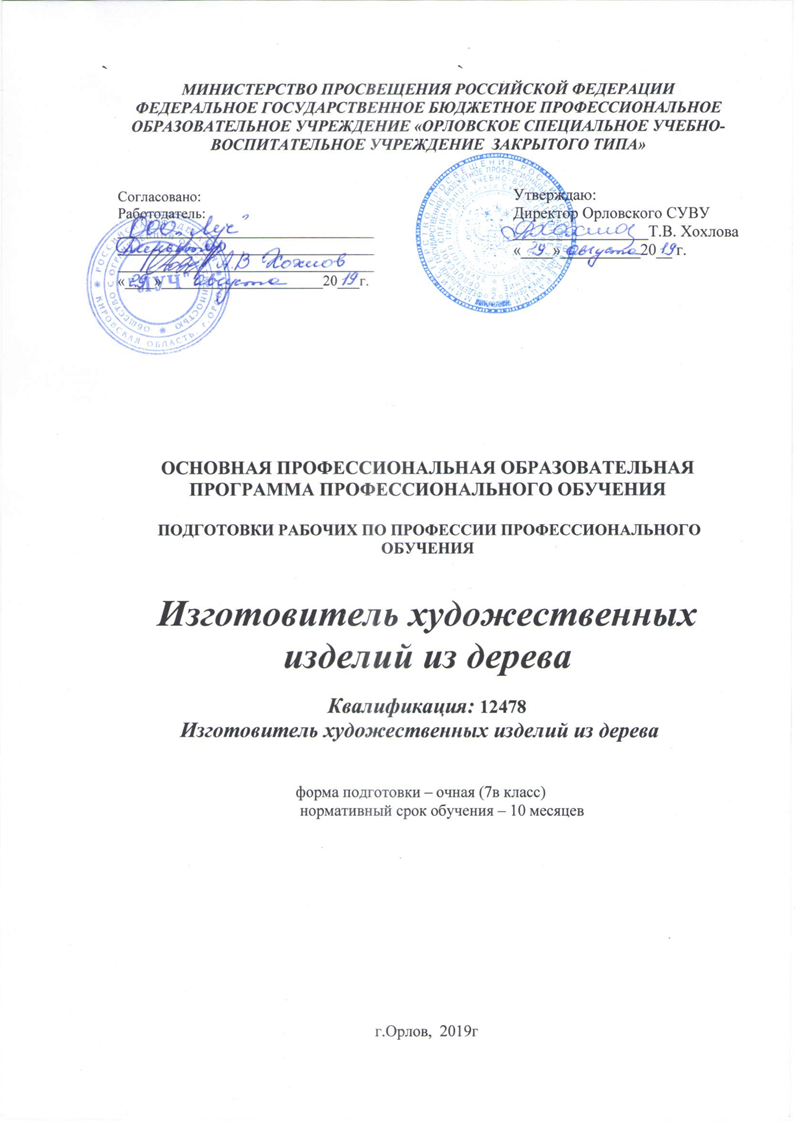 Программа  подготовки  квалифицированных  рабочих  федерального государственного бюджетного профессионального  образовательного учреждения «Орловское специальное учебно-воспитательное учреждение закрытого типа» составлена  в соответствии с Приказом  Министерства образования и науки РФ от 18 апреля 2013 г. N 292 "Об утверждении Порядка организации и осуществления образовательной деятельности по основным программам профессионального обучения" с изменениями и дополнениями от: 21 августа 2013 г., 20 января, 26 мая, 27 октября 2015 г, зарегистрировано в Минюсте РФ 15 мая 2013 г., Регистрационный N 28395.Организация разработчик: Федеральное государственное  бюджетное профессиональное  образовательное учреждение «Орловское специальное учебно-воспитательное учреждение закрытого типа»612270,РФ, Кировская область, г. Орлов, ул. Большевиков,4.Телефон:(83365) 2-10-33 Факс:(83365) 2-10-91Электронный адрес: spetz@pu1.kirov.ruОКПО 02537276   ОКОНХ 92200ИНН/КПП 4336000820/4336010011. ОБЩИЕ ПОЛОЖЕНИЯ1.1. Нормативно-правовые основы разработки программы подготовки квалифицированных рабочихПрограмма подготовки квалифицированных рабочих  по профессии  12478 «ИЗГОТОВИТЕЛЬ ХУДОЖЕСТВЕННЫХ ИЗДЕЛИЙ ИЗ ДЕРЕВА»  представляет  собой комплекс  нормативно-методической  документации,  регламентирующей содержание,  организацию  и  оценку  качества  подготовки  обучающихся  и выпускников.Нормативную  правовую  основу  разработки  программы  подготовки квалифицированных рабочих, служащих составляют:-  Федеральный  Закон  от  29.12.2012  г.  №  273-ФЗ  «Об  образовании  в  Российской Федерации»; Приказ Министерства просвещения РФ от 25 апреля 2019 г. № 208 “О внесении изменений в Перечень профессий рабочих, должностей служащих, по которым осуществляется профессиональное обучение, утвержденный приказом Министерства образования и науки Российской Федерации от 2 июля 2013 г. № 513”, Зарегистрировано в Минюсте РФ 24 июня 2019 г., регистрационный № 55009Приказ  Министерства образования и науки РФ от 18 апреля 2013 г. N 292 "Об утверждении Порядка организации и осуществления образовательной деятельности по основным программам профессионального обучения" с изменениями и дополнениями от: 21 августа 2013 г., 20 января, 26 мая, 27 октября 2015 г, зарегистрировано в Минюсте РФ 15 мая 2013 г., Регистрационный N 28395.- Методические рекомендации  Минобрнауки России.1.2. Срок освоения программыСрок  освоения  ОПОП по профессии  12478 «ИЗГОТОВИТЕЛЬ ХУДОЖЕТСВЕННЫХ ИЗДЕЛИЙ ИЗ ДЕРЕВА» составляет  10 мес.2. ХАРАКТЕРИСТИКА ПРОФЕССИОНАЛЬНОЙ ДЕЯТЕЛЬНОСТИ ВЫПУСКНИКОВ И ТРЕБОВАНИЯ К РЕЗУЛЬТАТАМ ОСВОЕНИЯ ПРОГРАММЫ ПОДГОТОВКИ КВАЛИФИЦИРОВАННЫХ РАБОЧИХ, СЛУЖАЩИХ2.1. Область и объекты профессиональной деятельности: художественная обработка дерева, создание художественных изделий из дерева различной степени сложности.Объекты профессиональной деятельности:деревянная архитектура малых форм, отделка интерьеров, мебель, бытовые предметы, декоративные изделия, сувениры;древесные материалы, используемые для изготовления художественных изделий;технологические процессы изготовления художественных изделий из древесныхматериалов механизированным и ручным способом, процессы резьбы, выжигания, фанерования;деревообрабатывающие станки, специальные инструменты для ручной          обработки древесных материалов, декорирования изделий из дерева;2.2. Виды профессиональной деятельности и компетенции выпускника:В результате освоения ППО, обучающиеся должны овладеть следующими основными видами профессиональной деятельности (ВПД), общими (ОК) и профессиональными (ПК) компетенциями.Общие компетенции выпускникаОК  01.  Выбирать  способы  решения  задач  профессиональной деятельности применительно к различным контекстам;ОК  02.  Осуществлять  поиск,  анализ  и  интерпретацию  информации,  необходимой для выполнения задач профессиональной деятельности;ОК 03. Планировать и реализовывать собственное профессиональное и личностное развитие;ОК 04. Работать в коллективе и команде, эффективно взаимодействовать с коллегами, руководством, клиентами;ОК  05.  Осуществлять  устную  и  письменную  коммуникацию  на  государственном языке  Российской  Федерации  с  учетом  особенностей  социального  и  культурного контекста;ОК  06.  Проявлять  гражданско-патриотическую  позицию,  демонстрировать осознанное поведение на основе традиционных общечеловеческих ценностей;ОК  07.  Содействовать  сохранению  окружающей  среды,  ресурсосбережению, эффективно действовать в чрезвычайных ситуациях; ОК 08. Использовать средства физической культуры для сохранения и укрепления здоровья в процессе профессиональной деятельности и поддержания необходимого уровня физической подготовленности;ОК  09.  Использовать  информационные  технологии  в  профессиональной деятельности;ОК  10.  Пользоваться  профессиональной  документацией  на государственном  и иностранном языках;ОК  11.  Использовать  знания  по  финансовой  грамотности,  планировать предпринимательскую деятельность в профессиональной сфере.Профессиональные компетенцииПодготовка материалов, инструмента, рабочего места для  проведения технологических операций по созданию художественных изделий из дерева.ПК 1.1. Оценивать качество древесины.ПК 1.2. Подготавливать древесину к работе.ПК 1.3. Выбирать инструмент в соответствии с требованиями технологического процесса.ПК 1.4. Выполнять правку и заточку инструмента.2. Изготовление художественных изделий из дерева  различной степени сложности.ПК 2.1. Изготавливать художественные изделия из различных древесных материалов.ПК 2.2. Выполнять различные виды декорирования изделий из дерева.ПК 2.3. Реставрировать художественные изделия из дерева.2.3. Планируемые результаты освоения образовательной программы2.3.1. Общие компетенции2.3.2. Профессиональные компетенции3. ДОКУМЕНТЫ, ОПРЕДЕЛЯЮЩИЕ СОДЕРЖАНИЕ И ОРГАНИЗАЦИЮ ОБРАЗОВАТЕЛЬНОГО ПРОЦЕССА3.1.    Учебный планпо профессии  12478 « Изготовитель художественных изделий из дерева»Квалификация: Изготовитель художественных изделий из дерева.( 7 «в» класс)Нормативный срок обучения - 310 часов3.2. Рабочие программы по учебным дисциплинам, профессиональным модулям, учебной и производственной практик. 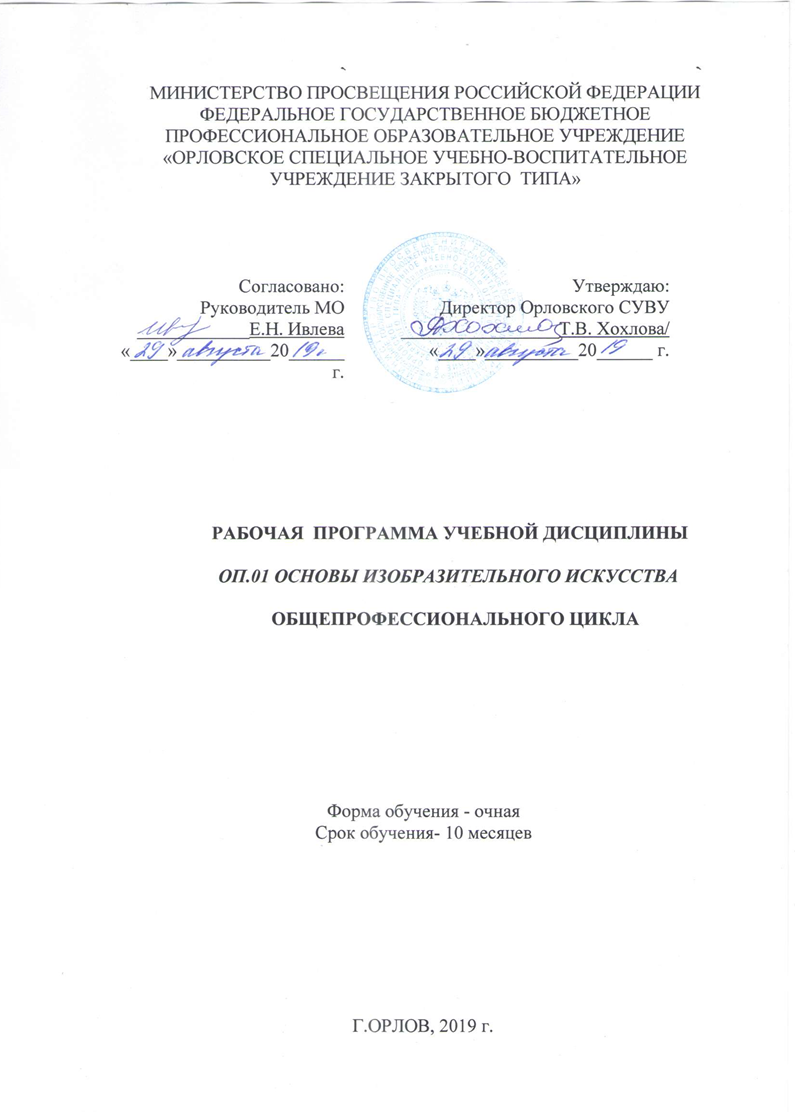 Организация-разработчик: МИНИСТЕРСТВО ПРОСВЕЩЕНИЯ РОССИЙСКОЙ ФЕДЕРАЦИИ ФЕДЕРАЛЬНОЕ ГОСУДАРСТВЕННОЕ БЮДЖЕТНОЕ ПРОФЕССИОНАЛЬНОЕ ОБРАЗОВАТЕЛЬНОЕ УЧРЕЖДЕНИЕ «ОРЛОВСКОЕ СПЕЦИАЛЬНОЕ УЧЕБНО-ВОСПИТАТЕЛЬНОЕ УЧРЕЖДЕНИЕ  ТИПА»Разработчик:1.  Лаптева Марина Васильевна, преподаватель Орловского СУВУСОДЕРЖАНИЕ1. паспорт рабочей ПРОГРАММЫ УЧЕБНОЙ ДИСЦИПЛИНЫОП 01. Основы изобразительного искусства1.1. Область применения рабочей программыРабочая  программа учебной дисциплины является частью Основной профессиональной  образовательной программы профессионального обучения по профессиям  рабочих 12478 ИЗГОТОВИТЕЛЬ ХУДОЖЕСТВЕННЫХ ИЗДЕЛИЙ ИЗ ДЕРЕВА, КВАЛИФИКАЦИЯ: ИЗГОТОВИТЕЛЬ ХУДОЖЕСТВЕННЫХ ИЗДЕЛИЙ ИЗ ДЕРЕВА 1.2. Место учебной дисциплины в структуре программы подготовки квалифицированных рабочих и служащих: дисциплина входит в общепрофессиональный цикл1.3. Цели и задачи учебной дисциплины – требования к результатам освоения дисциплины: уметь:использовать традиционные приёмы и техники рисунка, живописи, лепки при выполнении творческих работ, связанных с профессией;применять традиционные методы и приемы передачи модели;применять правила композиции при художественной обработке и изготовлении изделий из дерева;знать:принципы композиционного построения изображения.цвет в изобразительном искусстве; особенности цветовых решений; порядок и приемы изображения предметов в технике рисунка и живописи;традиционные способы и приемы передачи изображения модели предметы разных форм, натюрморты, орнаменты, узоры и др.;принципы композиционного построения рисунков прикладного характера;способы передачи формы и обьёма предметов в скульптуре, приёмы построения лепных композиций.В результате освоения учебной дисциплины обучающийся долженобладать общими компетенциями, включающими в себя способность:ОК 01. Выбирать способы решения задач профессиональной деятельности применительно к различным контекстам;ОК 02. Осуществлять поиск, анализ и интерпретацию информации, необходимой для выполнения задач профессиональной деятельности;ОК 03. Планировать и реализовывать собственное профессиональное и личностное развитие;ОК 04. Работать в коллективе и команде, эффективно взаимодействовать с коллегами, руководством, клиентами;ОК 05. Осуществлять устную и письменную коммуникацию на государственном языке Российской Федерации с учетом особенностей социального и культурного контекста;ОК 06. Проявлять гражданско-патриотическую позицию, демонстрировать осознанное поведение на основе традиционных общечеловеческих ценностей;ОК 07. Содействовать сохранению окружающей среды, ресурсосбережению, эффективно действовать в чрезвычайных ситуациях;ОК 08. Использовать средства физической культуры для сохранения и укрепления здоровья в процессе профессиональной деятельности и поддержания необходимого уровня физической подготовленности;ОК 09. Использовать информационные технологии в профессиональной деятельности;ОК 10. Пользоваться профессиональной документацией на государственном и иностранном языках;ОК 11. Использовать знания по финансовой грамотности, планировать предпринимательскую деятельность в профессиональной сфере.обладать профессиональными компетенциями:    ПК 1.1. Использовать традиционные приёмы и техники рисунка, живописи, лепки при выполнении творческих работ, связанных с профессией.ПК 1.2. Осуществлять способы передачи формы и обьёма предметов в изделиях. 1.4. Рекомендуемое количество часов на освоение программы учебной дисциплины:максимальной учебной нагрузки обучающегося 5 часов, в том числе:обязательной аудиторной учебной нагрузки обучающегося 5 часов;2. СТРУКТУРА И СОДЕРЖАНИЕ УЧЕБНОЙ ДИСЦИПЛИНЫ2.1. Объем учебной дисциплины и виды учебной работы2.2.Тематический план и содержание учебной дисциплины ОП 01.«Основы изобразительного искусства»Для характеристики уровня освоения учебного материала используются следующие обозначения:1. – ознакомительный (узнавание ранее изученных объектов, свойств); 2. – репродуктивный (выполнение деятельности по образцу, инструкции или под руководством);3. – продуктивный (планирование и самостоятельное выполнение деятельности, решение проблемных задач).3. условия реализации УЧЕБНОЙ дисциплины3.1. Требования к минимальному материально-техническому обеспечениюРеализация учебной дисциплины требует наличия учебного кабинета «Основы изобразительного искусства».Оборудование учебного кабинета и рабочих мест кабинета «Основы изобразительного искусства»:- рабочие столы и стулья для обучающихся;-стол для преподавателя;-доска;-инструменты и материалы для  выполнения рисунка, живописных работ, лепки;- репродукции картин;-модели для рисования.Технические средства обучения:- компьютер с лицензионным программным обеспечением и мультимедиапроектор.3.2. Информационное обеспечение обученияПеречень рекомендуемых учебных изданий, Интернет-ресурсов, дополнительной литературыОсновные источники:Курс лекций « Основы цветоведения и колористики, цвет в живописи, архитектуре и дизайне»/А.П.Рац, 2014Полный курс рисования. От азов к вершинам мастерства/Баррингтон Барбер; Издательство: Владис, 2014 г, 314 с.Серия «Школа рисования»/Выпускающий редактор М.А.Гулий : М.-ОООТД издательство «Мир книги»Интернет- ресурсы:www.artprojekt.ru    pointart.ruiskusstvo.web-box.rupaint-net.ruosnovy_izobrazitelnogo_iskusstva_i_xudozhest.4. Контроль и оценка результатов освоения УЧЕБНОЙ ДисциплиныКонтроль и оценка результатов освоения учебной дисциплины осуществляется преподавателем в процессе проведения практических занятий и лабораторных работ, тестирования, а также выполнения обучающимися индивидуальных заданий, проектов, исследований.Организация-разработчик: МИНИСТЕРСТВО ПРОСВЕЩЕНИЯ РОССИЙСКОЙ ФЕДЕРАЦИИ ФЕДЕРАЛЬНОЕ ГОСУДАРСТВЕННОЕ БЮДЖЕТНОЕ ПРОФЕССИОНАЛЬНОЕ ОБРАЗОВАТЕЛЬНОЕ УЧРЕЖДЕНИЕ «ОРЛОВСКОЕ СПЕЦИАЛЬНОЕ УЧЕБНО-ВОСПИТАТЕЛЬНОЕ УЧРЕЖДЕНИЕ  ТИПА»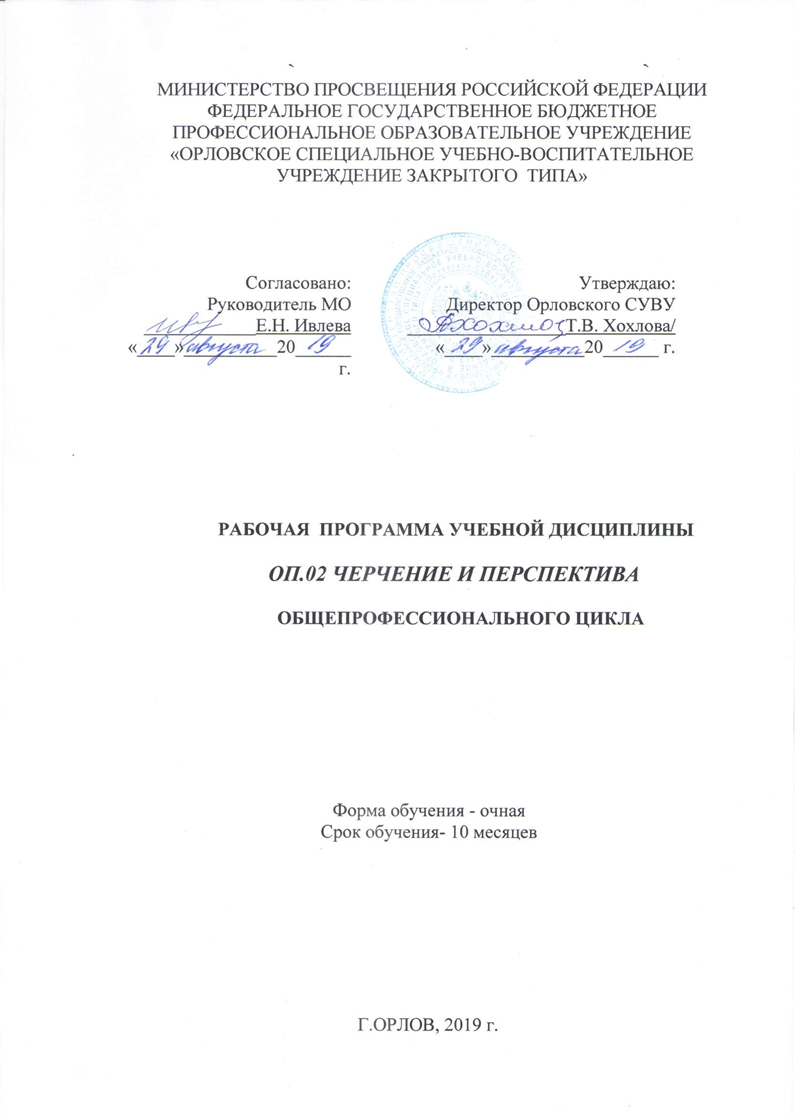 Разработчик:1.  Лаптева Марина Васильевна, преподаватель Орловского СУВУСОДЕРЖАНИЕ1. паспорт рабочей ПРОГРАММЫ УЧЕБНОЙ ДИСЦИПЛИНЫОП 02. Черчение и перспектива1.1. Область применения рабочей программыРабочая  программа учебной дисциплины является частью Основной программы профессионального обучения по программам профессиональной подготовки  по профессиям  рабочих ИЗГОТОВИТЕЛЬ ХУДОЖЕСТВЕННЫХ ИЗДЕЛИЙ ИЗ ДЕРЕВА, КВАЛИФИКАЦИЯ: ИЗГОТОВИТЕЛЬ ХУДОЖЕСТВЕННЫХ ИЗДЕЛИЙ ИЗ ДЕРЕВА.   1.2. Место учебной дисциплины в структуре программы подготовки квалифицированных рабочих и служащих: дисциплина входит в общепрофессиональный цикл1.3. Цели и задачи учебной дисциплины – требования к результатам освоения дисциплины:В результате освоения учебной дисциплины обучающийся долженуметь:выполнять графическое оформление чертежа;выполнять сечения и разрезы;строить геометрические линии и фигуры;выполнять чертёж деталей в проекциях;использовать различные способы построения перспектив;применять приёмы построения теней в перспективезнать:линии чертежа, их стыки и сопряжения, шрифты;правила построения геометрических линий и фигур;правила чертежа деталей в проекциях;сечения и разрезы;принципы построения технического рисунка;способы построения перспектив;перспективные масштабы;приёмы построения теней в перспективе1.4. Рекомендуемое количество часов на освоение программы учебной дисциплины:максимальной учебной нагрузки обучающегося 5 часов, в том числе:обязательной аудиторной учебной нагрузки обучающегося 5 час Обладать профессиональными компетенциямиПК.2.1 Выполнять эскиз изготавливаемого изделия. 2. СТРУКТУРА И СОДЕРЖАНИЕ УЧЕБНОЙ ДИСЦИПЛИНЫ2.1. Объем учебной дисциплины и виды учебной работы2.2. Тематический план и содержание учебной дисциплины  ОП 02.«Черчение и перспектива»Для характеристики уровня освоения учебного материала используются следующие обозначения:1. – ознакомительный (узнавание ранее изученных объектов, свойств); 2. – репродуктивный (выполнение деятельности по образцу, инструкции или под руководством)3. – продуктивный (планирование и самостоятельное выполнение деятельности, решение проблемных задач)3. условия реализации УЧЕБНОЙ дисциплины3.1. Требования к минимальному материально-техническому обеспечениюРеализация учебной дисциплины требует наличия учебного кабинета «Черчение».Оборудование учебного кабинета и рабочих мест кабинета «Черчение»:- рабочие столы и стулья для обучающихся;-стол для преподавателя;-доска;-стационарные стенды:* «Информация для обучающихся»* «Квалификационная характеристика изготовителя художественных изделий из дерева 2-3 разряда» и др.-инструменты для резьбы по дереву-образцы материалов, наборы пигментов, клеев, вспомогательных материалов, и т.д.  в демонстрационных ящиках;Технические средства обучения:- компьютер с лицензионным программным обеспечением и мультимедиапроектор.4.2. Информационное обеспечение обученияПеречень рекомендуемых учебных изданий, Интернет-ресурсов, дополнительной литературыОсновные источники:Основные источники:Гусарова Е.А., Митина Т.В., Полежаев Ю.О., Тельной В.И.	Основы строительного черчения,	2017,	ОИЦ «Академия».Павлова А.А., Корзинова Е.И., Мартыненко Н.А.	Основы черчения,	2017,	ОИЦ «Академия»Феофанов А.Н. Чтение рабочих чертежей (8-е изд.) учеб.пособие , М.: Академия,  2017, 80 стр. Техническое черчение: учебник для профессиональных учебных заведений/ И.С.Вышнепольский,- 8-е изд.стер.- М.: Высш.шк.,2007- 219с.:ил.Занимательное черчение на уроках и внеклассных занятиях/ авт.-сост. С.В.Титов - Волгоград: Учитель.2007- 207с.Занимательное черчение: Кн.для учащихся ср.шк.- 4-е изд., пер.и доп.- М.: Просвещение.1990.-223  с.: ил. Техническое черчение: учебник для профессиональных учебных заведений/ И.С.Вышнепольский,- 8-е изд.стер.- М.: Высш.шк.,2007- 219с.:ил.Задания по черчению для строителей/ А.А.Якубович: практическое пособие- 2-е изд. перераб.- М.: Высш. Шк.,1989-232с.: ил.Черчение: учебник для уч-ся общеобразовательных учреждений/ В.В.Степанкова, Л.Н.Анисимов, Л.В.Курцаева, А.И.Шершевская; под ред. В.В.Степанковой .М.:Просвещение.2001-206с.:ил.Учебные элементыСлайдовые презентации по всем темам программы и урокамВидеофильмы по всем темам программыДополнительные источники:1. Вышнепольский И.С.Техническое черчение с элементами программированного обучения.- М. Высшая школа,2008.2. Вышнепольский И.С. Техническое черчение: Учебник для профессиональных учебных заведений.-6-еизд., испр. - М.Высшая школа 2003. Интернет- ресурсы:  rusgraf.ru     draw-haltura.nm.ruwww.oglibrary.ru/.  4.КОНТРОЛЬ И ОЦЕНКА РЕЗУЛЬТАТОВ ОСВОЕНИЯ УЧЕБНОЙ ДИСЦИПЛИНЫ.Контроль и оценка результатов освоения учебной дисциплины осуществляется преподавателем в процессе проведения практических занятий и лабораторных работ, тестирования, а также выполнения обучающимися индивидуальных заданий, проектов, исследований.Формы и методы контроля и оценки результатов обучения должны позволять проверять у обучающихся не только сформированность профессиональных компетенций, но и развитие общих компетенций и обеспечивающих их умений.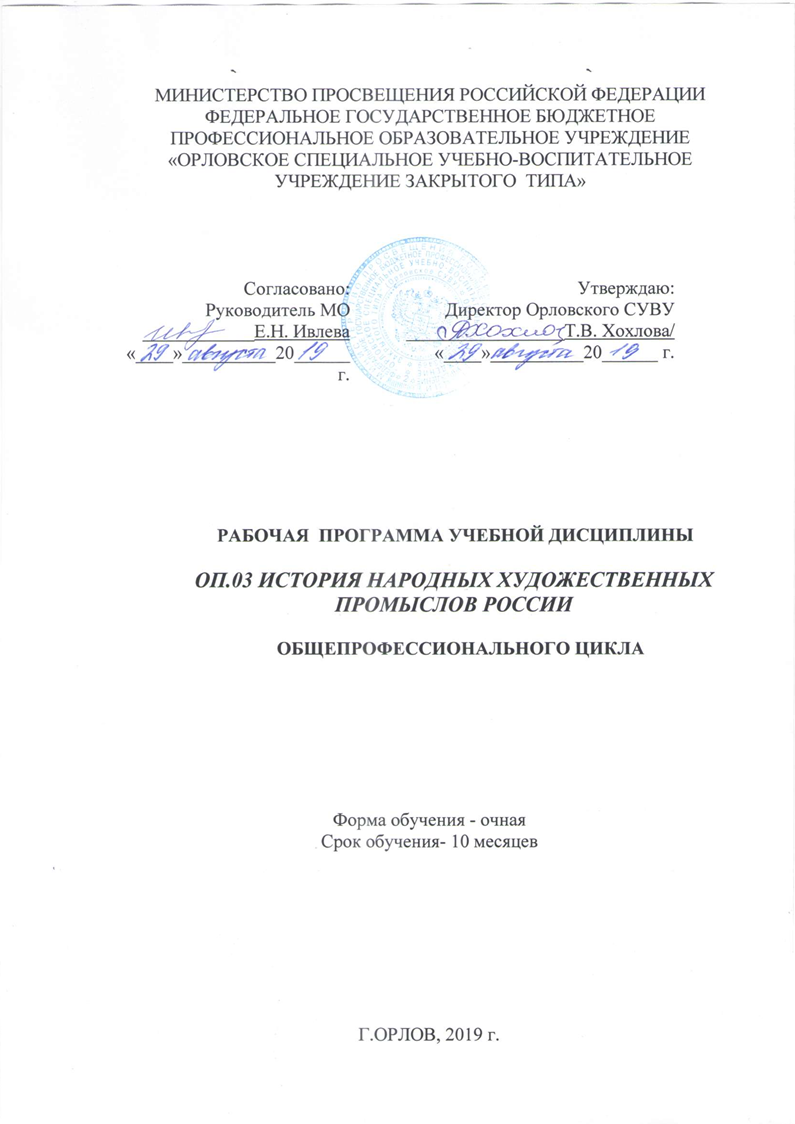 Организация-разработчик: МИНИСТЕРСТВО ПРОСВЕЩЕНИЯ РОССИЙСКОЙ ФЕДЕРАЦИИ ФЕДЕРАЛЬНОЕ ГОСУДАРСТВЕННОЕ БЮДЖЕТНОЕ ПРОФЕССИОНАЛЬНОЕ ОБРАЗОВАТЕЛЬНОЕ УЧРЕЖДЕНИЕ «ОРЛОВСКОЕ СПЕЦИАЛЬНОЕ УЧЕБНО-ВОСПИТАТЕЛЬНОЕ УЧРЕЖДЕНИЕ  ТИПА»Разработчик:1.  Лаптева Марина Васильевна, преподаватель Орловского СУВУСОДЕРЖАНИЕпаспорт рабочей ПРОГРАММЫ УЧЕБНОЙ ДИСЦИПЛИНЫОП 03. История народных художественных промыслов России.1.1. Область применения программыРабочая  программа учебной дисциплины является частью ОСНОВНОЙ ПРОФЕССИОНАЛЬНОЙ ОРАЗОВАТЕЛЬНОЙ ПРОГРАММЫ ПРОФЕССИОНАЛЬНОГО ОБУЧЕНИЯ ПО ПРОФЕССИЯМ РАБОЧИХ ИЗГОТОВИТЕЛЬ ХУДОЖЕСТВЕННЫХ ИЗДЕЛИЙ ИЗ ДЕРЕВАКОД 12478 КВАЛИФИКАЦИЯ: ИЗГОТОВИТЕЛЬ ХУДОЖЕСТВЕННЫХ ИЗДЕЛИЙ ИЗ ДЕРЕВА1.2. Место учебной дисциплины в структуре программы подготовки квалифицированных рабочих и служащих: дисциплина входит в общепрофессиональный цикл1.3. Цели и задачи учебной дисциплины – требования к результатам освоения дисциплины:В результате освоения учебной дисциплины обучающийся долженобладать общими компетенциями, включающими в себя способность:ОК 01. Выбирать способы решения задач профессиональной деятельности применительно к различным контекстам;ОК 02. Осуществлять поиск, анализ и интерпретацию информации, необходимой для выполнения задач профессиональной деятельности;ОК 03. Планировать и реализовывать собственное профессиональное и личностное развитие;ОК 04. Работать в коллективе и команде, эффективно взаимодействовать с коллегами, руководством, клиентами;ОК 05. Осуществлять устную и письменную коммуникацию на государственном языке Российской Федерации с учетом особенностей социального и культурного контекста;ОК 06. Проявлять гражданско-патриотическую позицию, демонстрировать осознанное поведение на основе традиционных общечеловеческих ценностей;ОК 07. Содействовать сохранению окружающей среды, ресурсосбережению, эффективно действовать в чрезвычайных ситуациях;ОК 08. Использовать средства физической культуры для сохранения и укрепления здоровья в процессе профессиональной деятельности и поддержания необходимого уровня физической подготовленности;ОК 09. Использовать информационные технологии в профессиональной деятельности;ОК 10. Пользоваться профессиональной документацией на государственном и иностранном языках;ОК 11. Использовать знания по финансовой грамотности, планировать предпринимательскую деятельность в профессиональной сфере.обладать профессиональными компетенциями:    ПК 3.1. Определять вид и давать характеристику изделиям народных художественных промысловПК 3.2. Применять виды художественных промыслов в выполняемых работахуметь: определять вид и давать характеристику изделиям народных художественных промыслов;знать: историю ремесел в России;виды народных художественных промыслов и их национально-культурные традиции и стилистические особенности;технологию изготовления изделий народных художественных промысловмеры государственной поддержки народных художественных промыслов	1.4. Рекомендуемое количество часов на освоение программы учебной дисциплины:максимальной учебной нагрузки обучающегося 5 часов, в том числе:обязательной аудиторной учебной нагрузки обучающегося 5 часов;самостоятельной работы обучающегося 0 часа.2. СТРУКТУРА И СОДЕРЖАНИЕ УЧЕБНОЙ ДИСЦИПЛИНЫ2.1. Объем учебной дисциплины и виды учебной работы2.2. Тематический план и содержание учебной дисциплины ОП 03. «История народных художественных промыслов России»Для характеристики уровня освоения учебного материала используются следующие обозначения:1. – ознакомительный (узнавание ранее изученных объектов, свойств); 2. – репродуктивный (выполнение деятельности по образцу, инструкции или под руководством)3. – продуктивный (планирование и самостоятельное выполнение деятельности, решение проблемных задач)3. условия реализации УЧЕБНОЙ дисциплины3.1. Требования к минимальному материально-техническому обеспечениюРеализация учебной дисциплины требует наличия учебного кабинета «Народные художественные промыслы» Оборудование учебного кабинета и рабочих мест кабинета «Народные художественные промыслы»:- рабочие столы и стулья для обучающихся;-стол для преподавателя;-доска;-стационарные стенды:-образцы изделий народных художественных промыслов-презентации по курсуТехнические средства обучения:- компьютер с лицензионным программным обеспечением и мультимедиапроектор.3.2. Информационное обеспечение обученияПеречень рекомендуемых учебных изданий, Интернет-ресурсов, дополнительной литературыОсновные источники:1. Народные художественные промыслы / О.С. Попова. Н.С., Королева, Д.А. Чирков и др. Под общ. Ред. О.С. Поповой. - М.: «Легкая и пищевая промышленность»,1984 – 192с.: ил. Чеканка. Инкрустация. Резьба по дереву: Пособие для учителя / А.С. Хворостов-2е изд., доп. и перераб.- М.: «Просвещение»,1985-176с., ил.Художественная резьба по дереву, кости и рогу/ А.А. Абросимова, Н. И. Каплан, Т.Б. Митлянская: Учеб. Пособие для ср. ПТУ- 2е изд. перераб.- М.: Высш.шк., 1984-154с., ил.Я познаю мир. История ремесел./ Е.Пономарёв, Т. Пономарёва: М.:ООО «Издательство АСТ», ООО «Издательство Астрель»,2004-413,[3] с.: ил. Энциклопедия народных промыслов и ремесел/ составитель И.А. Панкеев: в 2т.Т1.- М.: Изд. «Олма - Пресс» 2000- 320с.Глина, вода и огонь / И.П. Уварова- М.: «Детская литература»,1973-174с.Интернет- ресурсы:www.promisly.ru/ru.wikipedia.org/.../Народные_художественные_промыслы 4. Контроль и оценка результатов освоения УЧЕБНОЙ ДисциплиныКонтроль и оценка результатов освоения учебной дисциплины осуществляется преподавателем в процессе проведения практических занятий и лабораторных работ, тестирования, а также выполнения обучающимися индивидуальных заданий, проектов.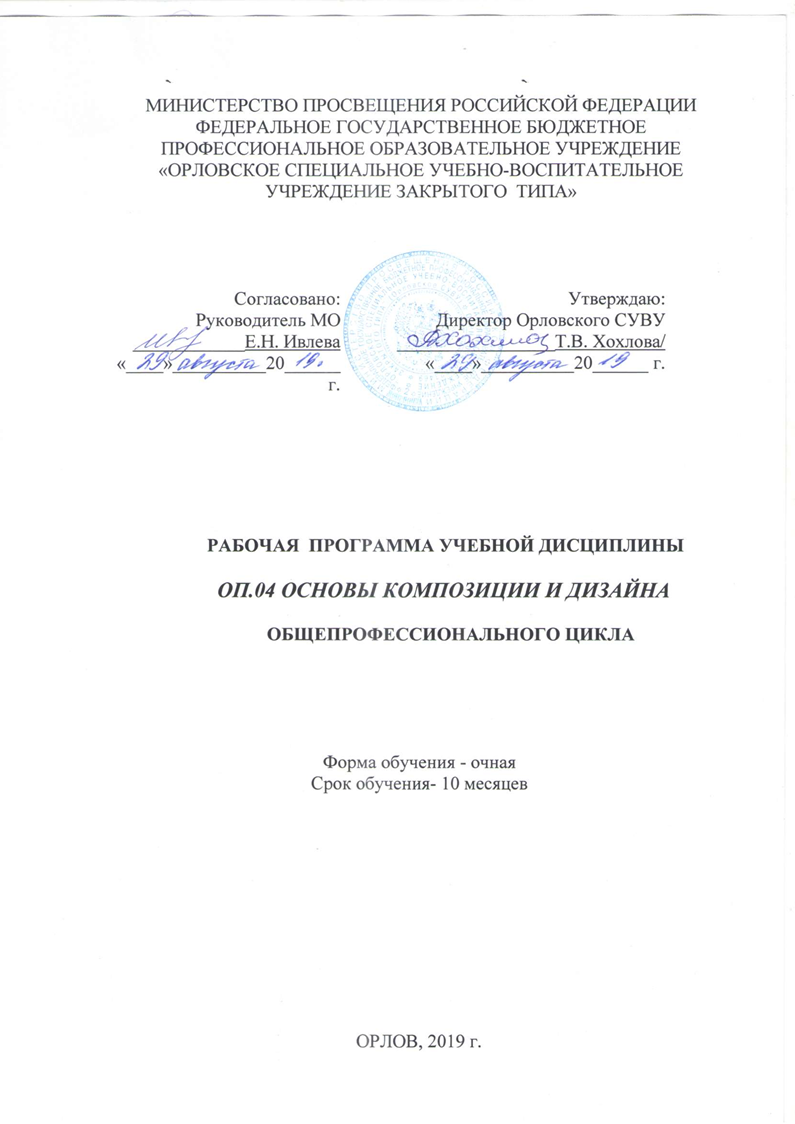 Организация-разработчик: МИНИСТЕРСТВО ПРОСВЕЩЕНИЯ РОССИЙСКОЙ ФЕДЕРАЦИИ ФЕДЕРАЛЬНОЕ ГОСУДАРСТВЕННОЕ БЮДЖЕТНОЕ ПРОФЕССИОНАЛЬНОЕ ОБРАЗОВАТЕЛЬНОЕ УЧРЕЖДЕНИЕ «ОРЛОВСКОЕ СПЕЦИАЛЬНОЕ УЧЕБНО-ВОСПИТАТЕЛЬНОЕ УЧРЕЖДЕНИЕ  ТИПА»Разработчик:1.  Лаптева Марина Васильевна, преподаватель Орловского СУВУСОДЕРЖАНИЕ1. паспорт рабочей ПРОГРАММЫ УЧЕБНОЙ ДИСЦИПЛИНЫОП 04. Основы композиции и дизайна.1.1. Область применения рабочей программыРабочая  программа учебной дисциплины является частью ОСНОВНОЙ ПРОФЕССИОНАЛЬНОЙ ОРАЗОВАТЕЛЬНОЙ ПРОГРАММЫ ПРОФЕССИОНАЛЬНОГО ОБУЧЕНИЯ ПО ПРОФЕССИЯМ РАБОЧИХ Изготовитель художественных изделий из дерева Код 12478; Квалификация: Изготовитель художественных изделий из дерева.1.2. Место учебной дисциплины в структуре программы подготовки квалифицированных рабочих: дисциплина входит в общепрофессиональный цикл1.3. Цели и задачи учебной дисциплины – требования к результатам освоения дисциплины:В результате освоения учебной дисциплины обучающийся долженобладать общими компетенциями, включающими в себя способность:ОК 01. Выбирать способы решения задач профессиональной деятельности применительно к различным контекстам;ОК 02. Осуществлять поиск, анализ и интерпретацию информации, необходимой для выполнения задач профессиональной деятельности;ОК 03. Планировать и реализовывать собственное профессиональное и личностное развитие;ОК 04. Работать в коллективе и команде, эффективно взаимодействовать с коллегами, руководством, клиентами;ОК 05. Осуществлять устную и письменную коммуникацию на государственном языке Российской Федерации с учетом особенностей социального и культурного контекста;ОК 06. Проявлять гражданско-патриотическую позицию, демонстрировать осознанное поведение на основе традиционных общечеловеческих ценностей;ОК 07. Содействовать сохранению окружающей среды, ресурсосбережению, эффективно действовать в чрезвычайных ситуациях;ОК 08. Использовать средства физической культуры для сохранения и укрепления здоровья в процессе профессиональной деятельности и поддержания необходимого уровня физической подготовленности;ОК 09. Использовать информационные технологии в профессиональной деятельности;ОК 10. Пользоваться профессиональной документацией на государственном и иностранном языках;ОК 11. Использовать знания по финансовой грамотности, планировать предпринимательскую деятельность в профессиональной сфере.обладать профессиональными компетенциями:    ПК 4.1. Использовать художественные средства композиции, цветоведенияПК 4.2. Применять специальные выразительные средства: план, ракурс, тональность, колорит, изобразительные акценты, фактуру и текстуру материалов. уметь: различать функциональную, конструктивную и эстетическую ценность объектов дизайна;создавать эскизы и наглядные изображения объектов дизайна;использовать художественные средства композиции, цветоведения, светового дизайна для решения задач дизайнерского проектирования;выстраивать композиции с учетом перспективы и визуальных особенностей среды;выдерживать соотношение размеров;соблюдать закономерности соподчинения элементов; знать:основные приемы художественного проектирования эстетического облика среды;принципы и законы композиции;средства композиционного формообразования: пропорции, масштабность, ритм, контраст и нюанс;специальные выразительные средства: план, ракурс, тональность, колорит, изобразительные акценты, фактуру и текстуру материалов и др.;принципы создания симметричных и асимметричных композиций;основные и дополнительные цвета, принципы их
сочетания; ряды хроматических и ахроматических тонов и переходные между ними;свойства теплых и холодных тонов;особенности различных видов освещения, приемы освещения, приемы светового решения в дизайне: световой каркас, блики, тени, светотеневые градации.1.4. Рекомендуемое количество часов на освоение программы учебной дисциплины:максимальной учебной нагрузки обучающегося 5 часов, в том числе:обязательной аудиторной учебной нагрузки обучающегося 5 часов;2. СТРУКТУРА И СОДЕРЖАНИЕ УЧЕБНОЙ ДИСЦИПЛИНЫ2.1. Объем учебной дисциплины и виды учебной работы2.2. Тематический план и содержание учебной дисциплины ОП 04. «Основы композиции и дизайна»Для характеристики уровня освоения учебного материала используются следующие обозначения:1. – ознакомительный (узнавание ранее изученных объектов, свойств); 2. – репродуктивный (выполнение деятельности по образцу, инструкции или под руководством)3. – продуктивный (планирование и самостоятельное выполнение деятельности, решение проблемных задач)3. условия реализации УЧЕБНОЙ дисциплины3.1. Требования к минимальному материально-техническому обеспечениюРеализация учебной дисциплины требует наличия учебного кабинета «Основы композиции и дизайна».Оборудование учебного кабинета и рабочих мест кабинета «Основы композиции и дизайна»:- рабочие столы и стулья для обучающихся;-стол для преподавателя;-доска;-стационарные стенды:* «Информация для обучающихся»* «Декоративно прикладное искусство»и др.-плакаты по темам-образцы материалов, наборы инструментов, презентации по темам, образцы изделий прикладного искусства и др.Технические средства обучения:- компьютер с лицензионным программным обеспечением и мультимедиапроектор.4.2. Информационное обеспечение обученияПеречень рекомендуемых учебных изданий, Интернет-ресурсов, дополнительной литературыОсновные источники:Точка и линия на плоскости (сборник) Василий Кандинский/ Издательство Азбука , 2015 г.Композиция: учебник/ М.В. Кильпе: М.: Институт развития ПО,1996.Мозаика и резьба по дереву/Т.А.Матвеева: Учеб. дляПТУ.-5-е изд., стер.- М.: Высш.шк.,1993.-144с.: ил.Резьба по дереву. Мозаика/сост. В.И. Рыженко. - М.: Рипол классик,2004-192с.: ил.(Домашняя мастерская)Полная энциклопедия художественных работ по дереву: П49/Справочник/сост. В.И. Рыженко. М:  Изд. Оникс, 2008.-704с.: ил.Резьба по дереву./В.А.Чебан- Ростов н\Д: Изд. Дом «Владис»,2006.-512с.Резьба по дереву: Уроки мастерства/А.Ф.Афанасьев- М.: Культура и традиции, 2001-256с.: ил.Резьба. Мозаика. Гравирование. Серия «Учебный курс»/Н.Л. Подгорный.- Изд. «Феникс», 2004- 320с.Резьба и мозаика по дереву / Л.А. Пронин- Екатеринбург6 «У- Фактория»,2001-272с.Резьба по дереву/ Е.А.Банников.- Ростов н.Д.: Изд. Феникс,2006-320с.: ил.- (Профессиональное мастерство).Домовая резьба /В.Г. Буриков, В.Н.Власов: М.: Нива.1992-352с.: ил.Резьба по дереву/составитель А.С. Лихонин: Нижний Новгород: «Времена»,2000-224с.: ил.«Резчикам по дереву» Альбом орнаментов/ И.В.Нилова: Вып.4-М.: Изд. «Народное творчество»,2002-40с.Домовая резьба. Альбом орнаментов- М.: Изд. «Народное творчество»2003-64с.Прорезная резьба. Альбом орнаментов/ А.В. Максулин. М.В.Сафронов: вып.1-М.: Изд. «Народное творчество»,2003-40с.Прорезная резьба. Альбом орнаментов/ А.В. Максулин. М.В.Сафронов: вып.2-М.: Изд. «Народное творчество»,2003-40с    Прорезная резьба. Альбом орнаментов/ А.В. Максулин. М.В.Сафронов: вып.3-М.: Изд. «Народное творчество»,2002-40сРезчикам по дереву. Альбом орнаментов./Л.А. Лгачева. И.В.Нилова: Вып.1-М.: Изд. «Народное творчество»,2002-40с.Резчикам по дереву. Альбом орнаментов./Л.А. Лгачева. И.В.Нилова: Вып.2-М.: Изд. «Народное творчество»,2002-40с.Резчикам по дереву. Альбом орнаментов./Л.А. Лгачева. И.В.Нилова: Вып.3-М.: Изд. «Народное творчество»,2003-43с.Резчикам по дереву. Альбом орнаментов./Л.А. Лгачева. И.В.Нилова: Вып.5-М.: Изд. «Народное творчество»,2002-40с.Резьба по дереву/С.В.Дементьев- М.: Изд. Дом МСП, 2000- 96с.:ил.Резьба по дереву/А.Ф. Афанасьев: М.: Культура и традиции,2002-408с.: ил.Резьба по дереву. Мозаика/ Составитель В.И. Рыженко: ООО «Гамма-Пресс 2000», 1999-192с.Искусство резьбы по дереву/ М.В. Бузинов, Г.В. Пошанов под общ. ред. М.С.Сорокина- М.: «Антиква»1998-205с.: ил.Художественная резьба и мозаика по дереву./Авт.-сост. И.П. Дымбовский - Минск «Элайда».2000-223с.: ил.- (Мой дом)Интернет- ресурсы:http://vk.com/dbooks?w=wall-48601180_285http://vk.com/dbooks?w=wall-48601180_1444. Контроль и оценка результатов освоения УЧЕБНОЙ ДисциплиныКонтроль и оценка результатов освоения учебной дисциплины осуществляется преподавателем в процессе проведения практических занятий и лабораторных работ, тестирования, а также выполнения обучающимися индивидуальных заданий, проектов.Организация-разработчик: МИНИСТЕРСТВО ПРОСВЕЩЕНИЯ РОССИЙСКОЙ ФЕДЕРАЦИИ ФЕДЕРАЛЬНОЕ ГОСУДАРСТВЕННОЕ БЮДЖЕТНОЕ ПРОФЕССИОНАЛЬНОЕ ОБРАЗОВАТЕЛЬНОЕ УЧРЕЖДЕНИЕ «ОРЛОВСКОЕ СПЕЦИАЛЬНОЕ УЧЕБНО-ВОСПИТАТЕЛЬНОЕ УЧРЕЖДЕНИЕ  ТИПА»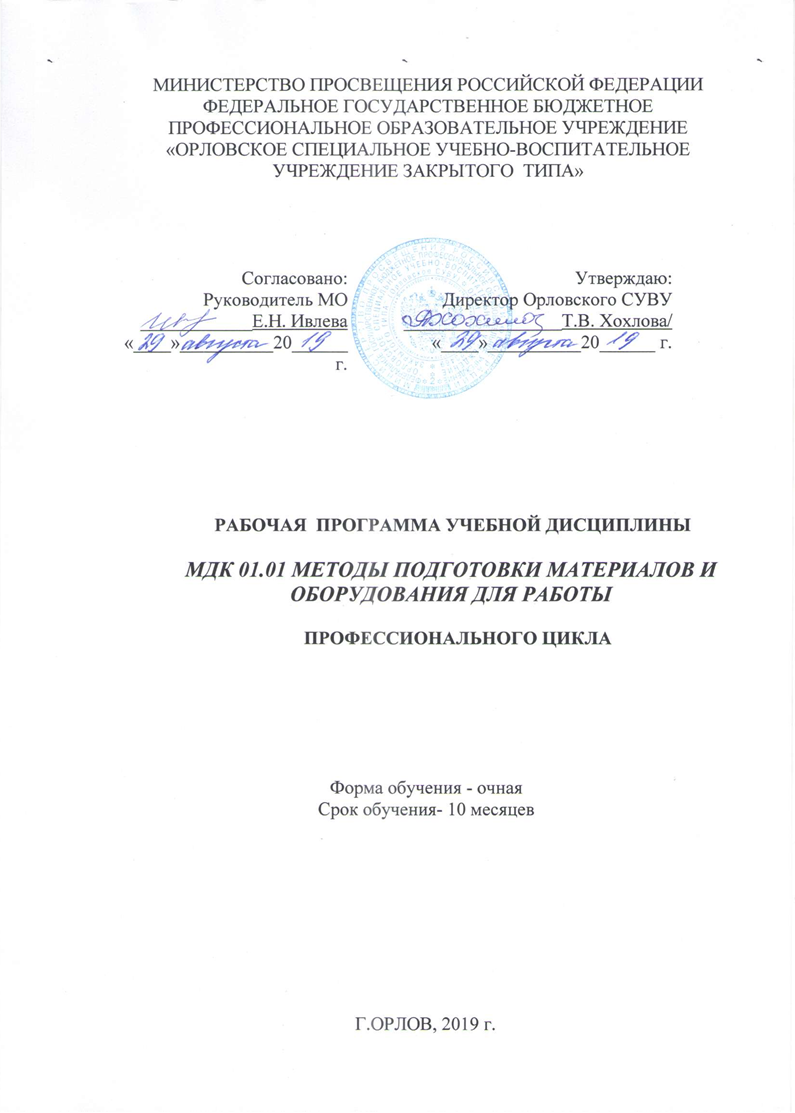 Разработчик:1.Олюнин Владимир Алексеевич, преподаватель Орловского СУВУСОДЕРЖАНИЕ1. паспорт рабочей ПРОГРАММЫ УЧЕБНОЙ ДИСЦИПЛИНЫМДК 01.01. Методы подготовки материалов и оборудования для работы1.1. Область применения программыРабочая программа дисциплины является частью основной профессиональной образовательной программы профессионального обучения 12478 Изготовитель художественных изделий из дерева. 1.2. Место учебной дисциплины в структуре программы подготовки квалифицированных рабочих и служащих: дисциплина входит в профессиональный цикл1.3. Цели и задачи учебной дисциплины – требования к результатам освоения дисциплины:В результате освоения учебной дисциплины обучающийся долженуметь:подбирать материалы для выполнения художественных работ;применять материалы в соответствии с особенностями выполняемых работ;определять по внешним признакам вид, качество и пороки материалов, используемых для художественных изделий из дерева;проводить сушку древесины;подготавливать к работе поверхности материалов, деталей, изделий;проверять исправность инструментов;производить несложный ремонт инструментовзнать: основные инструменты, аппараты, приспособления, используемые для художественной обработки дерева;устройство основных инструментов и принципы их работы;общие сведения, назначение, виды и свойства художественных материалов;виды обработки различных материалов; сырье и материалы для художественных изделий из дерева, их виды, основные свойства и применение, требования к качеству материалов; требования техники безопасности при хранении и использовании различных материалов.В результате освоения дисциплины обучающийся должен:обладать общими компетенциями, включающими в себя способность:ОК 01. Выбирать способы решения задач профессиональной деятельности применительно к различным контекстам;ОК 02. Осуществлять поиск, анализ и интерпретацию информации, необходимой для выполнения задач профессиональной деятельности;ОК 03. Планировать и реализовывать собственное профессиональное и личностное развитие;ОК 04. Работать в коллективе и команде, эффективно взаимодействовать с коллегами, руководством, клиентами;ОК 05. Осуществлять устную и письменную коммуникацию на государственном языке Российской Федерации с учетом особенностей социального и культурного контекста;ОК 06. Проявлять гражданско-патриотическую позицию, демонстрировать осознанное поведение на основе традиционных общечеловеческих ценностей;ОК 07. Содействовать сохранению окружающей среды, ресурсосбережению, эффективно действовать в чрезвычайных ситуациях;ОК 08. Использовать средства физической культуры для сохранения и укрепления здоровья в процессе профессиональной деятельности и поддержания необходимого уровня физической подготовленности;ОК 09. Использовать информационные технологии в профессиональной деятельности;ОК 10. Пользоваться профессиональной документацией на государственном и иностранном языках;ОК 11. Использовать знания по финансовой грамотности, планировать предпринимательскую деятельность в профессиональной сфере.Обладать профессиональными компетенциями:ПК 1.1. Оценивать качество древесины.ПК 1.2. Подготавливать древесину к работе.ПК 1.3. Выбирать инструмент в соответствии с требованиями технологического процесса.ПК 1.4. Выполнять правку и заточку инструмента.ПК 1.5. Рационально организовывать рабочее место.1.4. Рекомендуемое количество часов на освоение программы дисциплины:максимальной учебной нагрузки обучающегося   10    часов, в том числе:обязательной аудиторной учебной нагрузки обучающегося 10 часов;2. СТРУКТУРА И СОДЕРЖАНИЕ УЧЕБНОЙ ДИСЦИПЛИНЫ2.1. Объем учебной дисциплины и виды учебной работы2.2. Тематический план и содержание учебной дисциплины МДК 01.01. Методы подготовки материалов и оборудования для работы.Для характеристики уровня освоения учебного материала используются следующие обозначения:1. – ознакомительный (узнавание ранее изученных объектов, свойств); 2. – репродуктивный (выполнение деятельности по образцу, инструкции или под руководством)3. – продуктивный (планирование и самостоятельное выполнение деятельности, решение проблемных задач)3. условия реализации УЧЕБНОЙ дисциплины3.1.Требования к минимальному материально-техническому обеспечениюРеализация учебной дисциплины требует наличия учебного кабинета «Художественной обработки древесины».Оборудование учебного кабинета и рабочих мест кабинета «Художественной обработки древесины»:- рабочие столы и стулья для обучающихся;-стол для преподавателя;-доска;-стационарные стенды:* «Информация для обучающихся»* «Квалификационная характеристика изготовителя художественных изделий из дерева 2-3 разряда»и др.-инструменты для резьбы по дереву-образцы материалов, наборы красителей,  клеев, вспомогательных материалов, олиф, растворителей и разбавителей, лаков и т.д.  в демонстрационных ящиках;-тестовые задания по темам курса и т.д.Технические средства обучения:- компьютер с лицензионным программным обеспечением и мультимедиапроектор.3.2. Информационное обеспечение обучения.Перечень рекомендуемых учебных изданий, Интернет-ресурсов, дополнительной литературыОсновные источники:Степанов Б.А. Материаловедение для профессий, связанных с обработкой древесины,2015, ОИЦ «Академия»Дополнительные источники:1.Материаловедение (деревообработка): учебное пособие / Б.А, Степанков-М.: Изд. центр «Академия», 2007-80с.Столярные, плотничные, стекольные и паркетные работы: Учебник для НПО- М: ИРПО; Изд. центр «Академия»,2007.-80с.Материаловедение для столяров и плотников.  Сер. «Учебники XXI века» - Ростов н/Д: изд. «Феникс»,2000-448с.Справочник молодого столяра и плотника: Учебное пособие для ПТУ/М.А.Григорьев -2е изд., перераб. и доп.- М.: Лесн. пром-ть., 1981-239с.ил. Резьба по дереву/ Е.А.Банников.- Ростов н.Д.: Изд. Феникс,2006-320с.: ил.- (Профессиональное мастерство).Домовая резьба /В.Г. Буриков, В.Н.Власов: М.: Нива.1992-352с. Презентации по темам ПМ и ОПОПИнтернет- ресурсыhttp://www.rezbawood.ru/oborudovanie-material-instriments.htmlhttp://www.rezbakrasa.ru/2015/02/blog-post72-masterskaya-dlya-rezby-po-derevu.htmlhttps://infourok.ru/metodichka-rezba-po-derevu-hudozhestvennaya-rezba-po-derevu-584591.htmlhttps://www.youtube.com/watch?v=sw2x3Ik7564https://mylektsii.ru/2-83009.htmlhttps://intolimp.org/publication/instrumienty-dlia-riez-by-po-dierievu.htmlhttps://megaobuchalka.ru/8/17704.htmlhttps://infourok.ru/hudozhestvennie-izdeliya-i-suveniri-1270201.htmlhttps://studfiles.net/preview/4348717/page:35/4. Контроль и оценка результатов освоения УЧЕБНОЙ ДисциплиныКонтроль и оценка результатов освоения учебной дисциплины осуществляется преподавателем в процессе проведения лабораторно- практических работ, тестирования, а также выполнения обучающимися индивидуальных заданий.Организация-разработчик: МИНИСТЕРСТВО ПРОСВЕЩЕНИЯ РОССИЙСКОЙ ФЕДЕРАЦИИ ФЕДЕРАЛЬНОЕ ГОСУДАРСТВЕННОЕ БЮДЖЕТНОЕ ПРОФЕССИОНАЛЬНОЕ ОБРАЗОВАТЕЛЬНОЕ УЧРЕЖДЕНИЕ «ОРЛОВСКОЕ СПЕЦИАЛЬНОЕ УЧЕБНО-ВОСПИТАТЕЛЬНОЕ УЧРЕЖДЕНИЕ  ТИПА»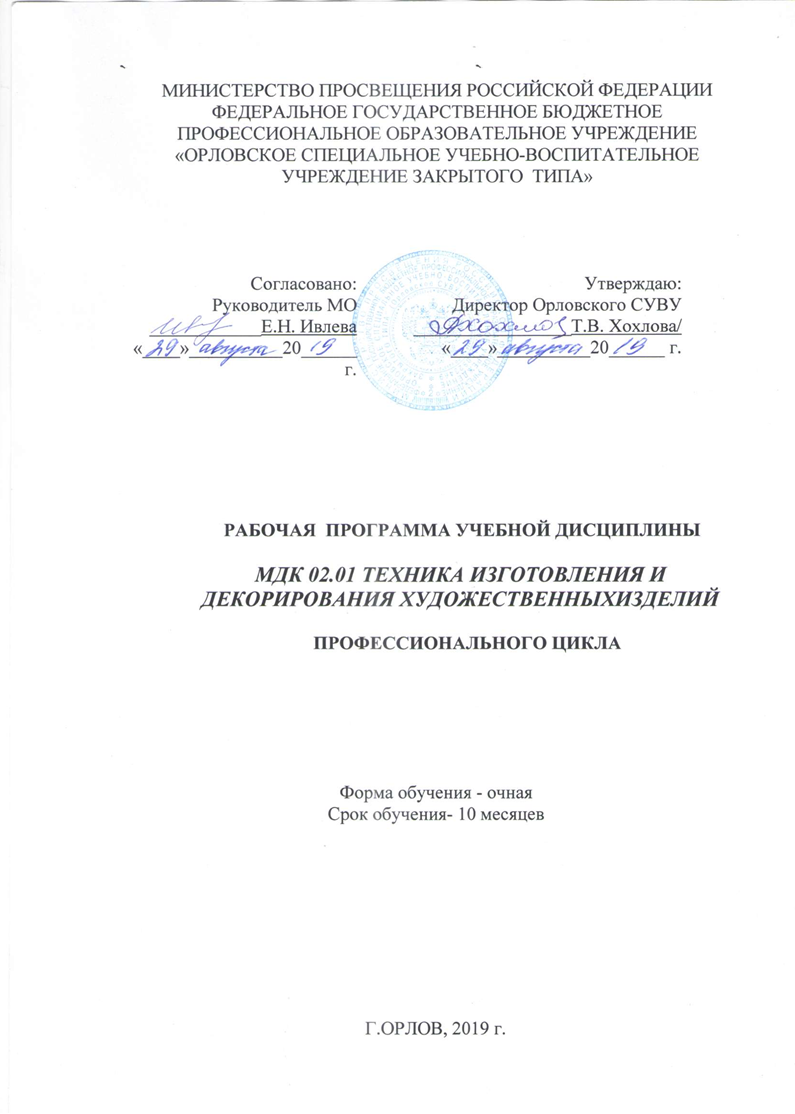 Разработчик:1.Олюнин Владимир Алексеевич, преподаватель Орловского СУВУСОДЕРЖАНИЕ1. паспорт рабочей ПРОГРАММЫ УЧЕБНОЙ ДИСЦИПЛИНЫМДК 01.01. Методы подготовки материалов и оборудования для работы1.1. Область применения программыРабочая программа дисциплины является частью основной профессиональной образовательной программы профессионального обучения 12478 Изготовитель художественных изделий из дерева. 1.2. Место учебной дисциплины в структуре программы подготовки квалифицированных рабочих и служащих: дисциплина входит в профессиональный цикл1.3. Цели и задачи учебной дисциплины – требования к результатам освоения дисциплины:В результате освоения учебной дисциплины обучающийся долженуметь:подбирать материалы для выполнения художественных работ;применять материалы в соответствии с особенностями выполняемых работ;определять по внешним признакам вид, качество и пороки материалов, используемых для художественных изделий из дерева;проводить сушку древесины;подготавливать к работе поверхности материалов, деталей, изделий;проверять исправность инструментов;производить несложный ремонт инструментовзнать: основные инструменты, аппараты, приспособления, используемые для художественной обработки дерева;устройство основных инструментов и принципы их работы;общие сведения, назначение, виды и свойства художественных материалов;виды обработки различных материалов; сырье и материалы для художественных изделий из дерева, их виды, основные свойства и применение, требования к качеству материалов; требования техники безопасности при хранении и использовании различных материалов.В результате освоения дисциплины обучающийся должен:обладать общими компетенциями, включающими в себя способность:ОК 01. Выбирать способы решения задач профессиональной деятельности применительно к различным контекстам;ОК 02. Осуществлять поиск, анализ и интерпретацию информации, необходимой для выполнения задач профессиональной деятельности;ОК 03. Планировать и реализовывать собственное профессиональное и личностное развитие;ОК 04. Работать в коллективе и команде, эффективно взаимодействовать с коллегами, руководством, клиентами;ОК 05. Осуществлять устную и письменную коммуникацию на государственном языке Российской Федерации с учетом особенностей социального и культурного контекста;ОК 06. Проявлять гражданско-патриотическую позицию, демонстрировать осознанное поведение на основе традиционных общечеловеческих ценностей;ОК 07. Содействовать сохранению окружающей среды, ресурсосбережению, эффективно действовать в чрезвычайных ситуациях;ОК 08. Использовать средства физической культуры для сохранения и укрепления здоровья в процессе профессиональной деятельности и поддержания необходимого уровня физической подготовленности;ОК 09. Использовать информационные технологии в профессиональной деятельности;ОК 10. Пользоваться профессиональной документацией на государственном и иностранном языках;ОК 11. Использовать знания по финансовой грамотности, планировать предпринимательскую деятельность в профессиональной сфере.Обладать профессиональными компетенциями:ПК 1.1. Оценивать качество древесины.ПК 1.2. Подготавливать древесину к работе.ПК 1.3. Выбирать инструмент в соответствии с требованиями технологического процесса.ПК 1.4. Выполнять правку и заточку инструмента.ПК 1.5. Рационально организовывать рабочее место.2.3. Планируемые результаты освоения образовательной программы2.3.1. Общие компетенции2.3.2. Профессиональные компетенции1.4. Рекомендуемое количество часов на освоение программы учебной дисциплины:максимальной учебной нагрузки обучающегося 36 часов, в том числе:обязательной аудиторной учебной нагрузки обучающегося 36 часов;самостоятельной работы обучающегося 4 часов.2. СТРУКТУРА И СОДЕРЖАНИЕ УЧЕБНОЙ ДИСЦИПЛИНЫ2.1. Объем учебной дисциплины и виды учебной работы2.2. Тематический план и содержание учебной дисциплины «МДК 02.01.Техника изготовления и декорирования художественных изделий из различных древесных материалов»Для характеристики уровня освоения учебного материала используются следующие обозначения:1. – ознакомительный (узнавание ранее изученных объектов, свойств); 2. – репродуктивный (выполнение деятельности по образцу, инструкции или под руководством)3. – продуктивный (планирование и самостоятельное выполнение деятельности, решение проблемных задач)3. условия реализации УЧЕБНОЙ дисциплины3.1. Требования к минимальному материально-техническому обеспечениюРеализация учебной дисциплины требует наличия учебного кабинета «Художественная обработка дерева».Оборудование учебного кабинета и рабочих мест кабинета «Художественная обработка дерева»:- рабочие столы и стулья для обучающихся;-стол для преподавателя;-доска;-стационарные стенды:* «Информация для обучающихся»* «Квалификационная характеристика изготовителя художественных изделий из дерева 2-3 разряда»и др.* «Мозаика и резьба по дереву»-инструменты для резьбы по дереву-образцы декорированных изделий и элементов декора.Технические средства обучения:- компьютер с лицензионным программным обеспечением и мультимедиапроектор.4.2. Информационное обеспечение обученияПеречень рекомендуемых учебных изданий, Интернет-ресурсов, дополнительной литературыОсновные источники:1. Мозаика и резьба по дереву/Т.А.Матвеева: Учеб. дляПТУ.-5-е изд., стер.- М.: Высш.шк.,1993.-144с.: ил.Резьба по дереву. Мозаика/сост. В.И. Рыженко. - М.: Рипол классик,2004-192с.: ил. (Домашняя мастерская)Полная энциклопедия художественных работ по дереву: П49/Справочник/сост. В.И. Рыженко. М:  Изд. Оникс, 2008.-704с.: ил.Резьба по дереву./В.А.Чебан- Ростов н\Д: Изд. Дом «Владис»,2006.-512с.Резьба по дереву: Уроки мастерства/А.Ф.Афанасьев- М.: Культура и традиции, 2001-256с.: ил.Резьба. Мозаика. Гравирование. Серия «Учебный курс»/Н.Л. Подгорный.- Изд. «Феникс», 2004- 320с.Резьба и мозаика по дереву / Л.А. Пронин- Екатеринбург6 «У- Фактория»,2001-272с.Резьба по дереву/ Е.А.Банников.- Ростов н.Д.: Изд. Феникс,2006-320с.: ил.- (Профессиональное мастерство).Домовая резьба /В.Г. Буриков, В.Н.Власов: М.: Нива.1992-352с.: ил.Резьба по дереву/составитель А.С. Лихонин: Нижний Новгород: «Времена»,2000-224с.: ил.«Резчикам по дереву» Альбом орнаментов/ И.В.Нилова: Вып.4-М.: Изд. «Народное творчество»,2002-40с.Домовая резьба. Альбом орнаментов- М.: Изд. «Народное творчество»2003-64с.Прорезная резьба. Альбом орнаментов/ А.В. Максулин. М.В.Сафронов: вып.1-М.: Изд. «Народное творчество»,2003-40с.Прорезная резьба. Альбом орнаментов/ А.В. Максулин. М.В.Сафронов: вып.2-М.: Изд. «Народное творчество»,2003-40с    Прорезная резьба. Альбом орнаментов/ А.В. Максулин. М.В.Сафронов: вып.3-М.: Изд. «Народное творчество»,2002-40сРезчикам по дереву. Альбом орнаментов./Л.А. Лгачева. И.В.Нилова: Вып.1-М.: Изд. «Народное творчество»,2002-40с.Резчикам по дереву. Альбом орнаментов./Л.А. Лгачева. И.В.Нилова: Вып.2-М.: Изд. «Народное творчество»,2002-40с.Резчикам по дереву. Альбом орнаментов./Л.А. Лгачева. И.В.Нилова: Вып.3-М.: Изд. «Народное творчество»,2003-43с.Резчикам по дереву. Альбом орнаментов./Л.А. Лгачева. И.В.Нилова: Вып.5-М.: Изд. «Народное творчество»,2002-40с.Резьба по дереву/С.В.Дементьев- М.: Изд. Дом МСП, 2000- 96с.:ил.Резьба по дереву/А.Ф. Афанасьев: М.: Культура и традиции,2002-408с.: ил.Резьба по дереву. Мозаика/ Составитель В.И. Рыженко: ООО «Гамма-Пресс 2000», 1999-192с.Искусство резьбы по дереву/ М.В. Бузинов, Г.В. Пошанов под общ. ред. М.С.Сорокина- М.: «Антиква»1998-205с.: ил.Художественная резьба и мозаика по дереву./Авт.-сост. И.П. Дымбовский - Минск «Элайда».2000-223с.: ил.- (Мой дом)Столярные, плотничные, стекольные и паркетные работы: Учебник для НПО- М: ИРПО; Изд. центр «Академия»,2007.-80с.Справочник молодого столяра и плотника: Учебное пособие для ПТУ/М.А.Григорьев -2е изд., перераб. и доп.- М.: Лесн. пром-ть., 1981-239с.ил.Искусство резьбы по дереву. Учебное пособие/ под общей редакцией М.З.Соркина- М.: «Антиква»19984. Контроль и оценка результатов освоения УЧЕБНОЙ ДисциплиныКонтроль и оценка результатов освоения учебной дисциплины осуществляется преподавателем в процессе проведения практических занятий и лабораторных работ, тестирования, а также выполнения обучающимися индивидуальных заданий, проектов.Организация-разработчик: МИНИСТЕРСТВО ПРОСВЕЩЕНИЯ РОССИЙСКОЙ ФЕДЕРАЦИИ ФЕДЕРАЛЬНОЕ ГОСУДАРСТВЕННОЕ БЮДЖЕТНОЕ ПРОФЕССИОНАЛЬНОЕ ОБРАЗОВАТЕЛЬНОЕ УЧРЕЖДЕНИЕ «ОРЛОВСКОЕ СПЕЦИАЛЬНОЕ УЧЕБНО-ВОСПИТАТЕЛЬНОЕ УЧРЕЖДЕНИЕ  ТИПА»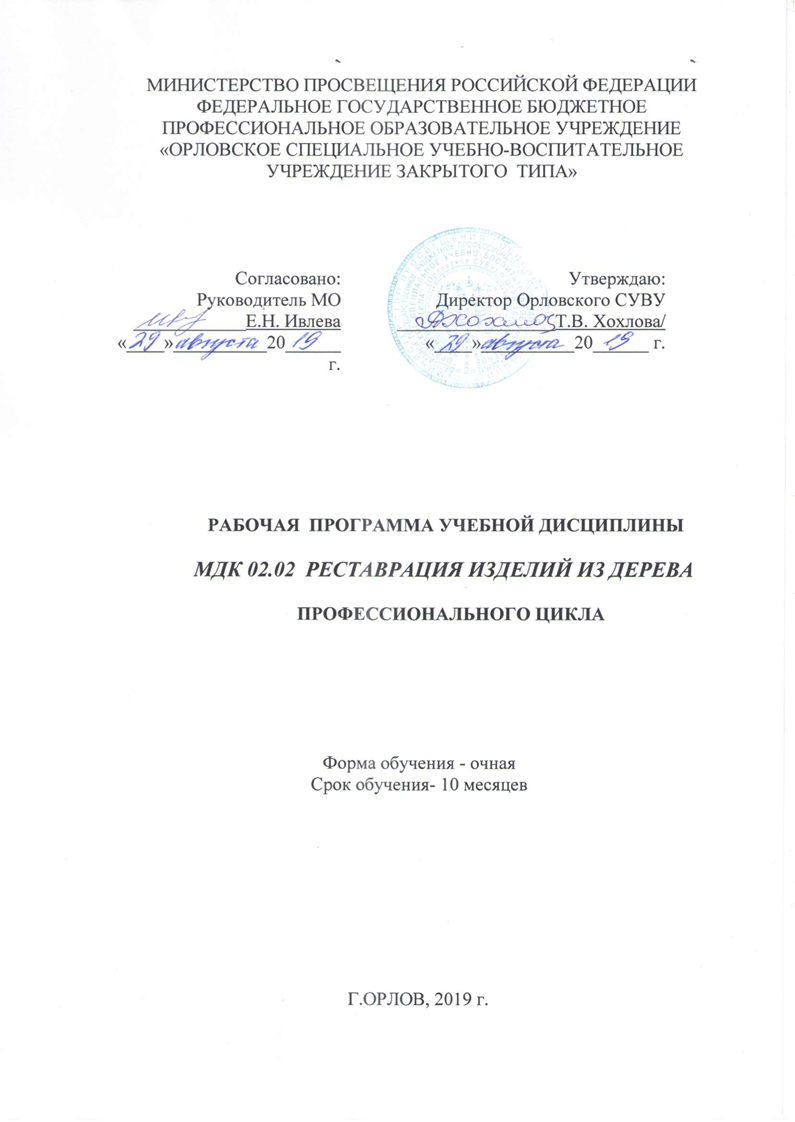 Разработчик:1.Олюнин Владимир Алексеевич, преподаватель Орловского СУВУСОДЕРЖАНИЕ1. паспорт рабочей ПРОГРАММЫ УЧЕБНОЙ ДИСЦИПЛИНЫМДК 02.02 Реставрация художественных изделий из дерева1.1. Область применения программыРабочая программа дисциплины является частью основной профессиональной образовательной программы профессионального обучения 12478 Изготовитель художественных изделий из дерева. 1.2. Место учебной дисциплины в структуре программы подготовки квалифицированных рабочих и служащих: дисциплина входит в профессиональный цикл1.3. Цели и задачи учебной дисциплины – требования к результатам освоения дисциплины:В результате освоения учебной дисциплины обучающийся должен освоитьИзготовление художественных изделий из дерева различной степени сложностиВ результате изучения профессионального модуля обучающийся должен: уметь: определять характер повреждения художественного изделия; производить замену отдельных поврежденных мест; выполнять консервацию, защитную и декоративную обработку поврежденных поверхностей выполнять копии изделий народного творчества; знать:виды и правила реставрационных работОбщие компетенции выпускникаОК  01.  Выбирать  способы  решения  задач  профессиональной деятельности применительно к различным контекстам;ОК  02.  Осуществлять  поиск,  анализ  и  интерпретацию  информации,  необходимой для выполнения задач профессиональной деятельности;ОК 03. Планировать и реализовывать собственное профессиональное и личностное развитие;ОК 04. Работать в коллективе и команде, эффективно взаимодействовать с коллегами, руководством, клиентами;ОК  05.  Осуществлять  устную  и  письменную  коммуникацию  на  государственном языке  Российской  Федерации  с  учетом  особенностей  социального  и  культурного контекста;ОК  06.  Проявлять  гражданско-патриотическую  позицию,  демонстрировать осознанное поведение на основе традиционных общечеловеческих ценностей;ОК  07.  Содействовать  сохранению  окружающей  среды,  ресурсосбережению, эффективно действовать в чрезвычайных ситуациях; ОК 08. Использовать средства физической культуры для сохранения и укрепления здоровья в процессе профессиональной деятельности и поддержания необходимого уровня физической подготовленности;ОК  09.  Использовать  информационные  технологии  в  профессиональной деятельности;ОК  10.  Пользоваться  профессиональной  документацией  на государственном  и иностранном языках;ОК  11.  Использовать  знания  по  финансовой  грамотности,  планировать предпринимательскую деятельность в профессиональной сфере.Профессиональные компетенции1.Подготовка материалов, инструмента, рабочего места для  проведения технологических операций по созданию художественных изделий из дерева.ПК 1.1. Оценивать качество древесины.ПК 1.2. Подготавливать древесину к работе.ПК 1.3. Выбирать инструмент в соответствии с требованиями технологического процесса.ПК 1.4. Выполнять правку и заточку инструмента.2. Изготовление художественных изделий из дерева  различной степени сложности.ПК 2.1. Изготавливать художественные изделия из различных древесных материалов.ПК 2.2. Выполнять различные виды декорирования изделий из дерева.ПК 2.3. Реставрировать художественные изделия из дерева.2.3. Планируемые результаты освоения образовательной программы2.3.1. Общие компетенции2.3.2. Профессиональные компетенции.4. Рекомендуемое количество часов на освоение программы учебной дисциплины:максимальной учебной нагрузки обучающегося 10 часов, в том числе:обязательной аудиторной учебной нагрузки обучающегося 10 часов;самостоятельной работы обучающегося - часов.2. СТРУКТУРА И СОДЕРЖАНИЕ УЧЕБНОЙ ДИСЦИПЛИНЫ2.1. Объем учебной дисциплины и виды учебной работы2.2. Тематический план и содержание учебной дисциплины «МДК.02.02. Реставрация художественных изделий из дерева»Для характеристики уровня освоения учебного материала используются следующие обозначения:1. – ознакомительный (узнавание ранее изученных объектов, свойств); 2. – репродуктивный (выполнение деятельности по образцу, инструкции или под руководством)3. – продуктивный (планирование и самостоятельное выполнение деятельности, решение проблемных задач)3. условия реализации УЧЕБНОЙ дисциплины3.1. Требования к минимальному материально-техническому обеспечениюРеализация учебной дисциплины требует наличия учебного кабинета «Художественная обработка дерева» и столярной мастерской.Оборудование учебного кабинета и рабочих мест кабинета «Художественная обработка дерева»:- рабочие столы и стулья для обучающихся;-стол для преподавателя;-доска;-стационарные стенды:* «Информация для обучающихся»* «Квалификационная характеристика изготовителя художественных изделий из дерева 2-3 разряда»и др.* «Мозаика и резьба по дереву»-инструменты для резьбы по дереву-образцы декорированных изделий и элементов декора.Технические средства обучения:- компьютер с лицензионным программным обеспечением и мультимедиапроектор.4.2. Информационное обеспечение обученияПеречень рекомендуемых учебных изданий, Интернет-ресурсов, дополнительной литературыОсновные источники:1. Мозаика и резьба по дереву/Т.А.Матвеева: Учеб. дляПТУ.-5-е изд., стер.- М.: Высш.шк.,1993.-144с.: ил.Резьба по дереву. Мозаика/сост. В.И. Рыженко. - М.: Рипол классик,2004-192с.: ил. (Домашняя мастерская)Полная энциклопедия художественных работ по дереву: П49/Справочник/сост. В.И. Рыженко. М:  Изд. Оникс, 2008.-704с.: ил.Резьба по дереву./В.А.Чебан- Ростов н\Д: Изд. Дом «Владис»,2006.-512с.Резьба по дереву: Уроки мастерства/А.Ф.Афанасьев- М.: Культура и традиции, 2001-256с.: ил.Резьба. Мозаика. Гравирование. Серия «Учебный курс»/Н.Л. Подгорный.- Изд. «Феникс», 2004- 320с.Резьба и мозаика по дереву / Л.А. Пронин- Екатеринбург6 «У- Фактория»,2001-272с.Резьба по дереву/ Е.А.Банников.- Ростов н.Д.: Изд. Феникс,2006-320с.: ил.- (Профессиональное мастерство).Домовая резьба /В.Г. Буриков, В.Н.Власов: М.: Нива.1992-352с.: ил.Резьба по дереву/составитель А.С. Лихонин: Нижний Новгород: «Времена»,2000-224с.: ил.«Резчикам по дереву» Альбом орнаментов/ И.В.Нилова: Вып.4-М.: Изд. «Народное творчество»,2002-40с.Домовая резьба. Альбом орнаментов- М.: Изд. «Народное творчество»2003-64с.Прорезная резьба. Альбом орнаментов/ А.В. Максулин. М.В.Сафронов: вып.1-М.: Изд. «Народное творчество»,2003-40с.Прорезная резьба. Альбом орнаментов/ А.В. Максулин. М.В.Сафронов: вып.2-М.: Изд. «Народное творчество»,2003-40с    Прорезная резьба. Альбом орнаментов/ А.В. Максулин. М.В.Сафронов: вып.3-М.: Изд. «Народное творчество»,2002-40сРезчикам по дереву. Альбом орнаментов./Л.А. Лгачева. И.В.Нилова: Вып.1-М.: Изд. «Народное творчество»,2002-40с.Резчикам по дереву. Альбом орнаментов./Л.А. Лгачева. И.В.Нилова: Вып.2-М.: Изд. «Народное творчество»,2002-40с.Резчикам по дереву. Альбом орнаментов./Л.А. Лгачева. И.В.Нилова: Вып.3-М.: Изд. «Народное творчество»,2003-43с.Резчикам по дереву. Альбом орнаментов./Л.А. Лгачева. И.В.Нилова: Вып.5-М.: Изд. «Народное творчество»,2002-40с.Резьба по дереву/С.В.Дементьев- М.: Изд. Дом МСП, 2000- 96с.:ил.Резьба по дереву/А.Ф. Афанасьев: М.: Культура и традиции,2002-408с.: ил.Резьба по дереву. Мозаика/ Составитель В.И. Рыженко: ООО «Гамма-Пресс 2000», 1999-192с.Искусство резьбы по дереву/ М.В. Бузинов, Г.В. Пошанов под общ. ред. М.С.Сорокина- М.: «Антиква»1998-205с.: ил.Художественная резьба и мозаика по дереву./Авт.-сост. И.П. Дымбовский - Минск «Элайда».2000-223с.: ил.- (Мой дом)Столярные, плотничные, стекольные и паркетные работы: Учебник для НПО- М: ИРПО; Изд. центр «Академия»,2007.-80с.Справочник молодого столяра и плотника: Учебное пособие для ПТУ/М.А.Григорьев -2е изд., перераб. и доп.- М.: Лесн. пром-ть., 1981-239с.ил.Искусство резьбы по дереву. Учебное пособие/ под общей редакцией М.З.Соркина- М.: «Антиква»19984. Контроль и оценка результатов освоения УЧЕБНОЙ ДисциплиныКонтроль и оценка результатов освоения учебной дисциплины осуществляется преподавателем в процессе проведения практических занятий и лабораторных работ, тестирования, а также выполнения обучающимися индивидуальных заданий, проектов.4.2. Общие компетенции4.3 Профессиональные компетенции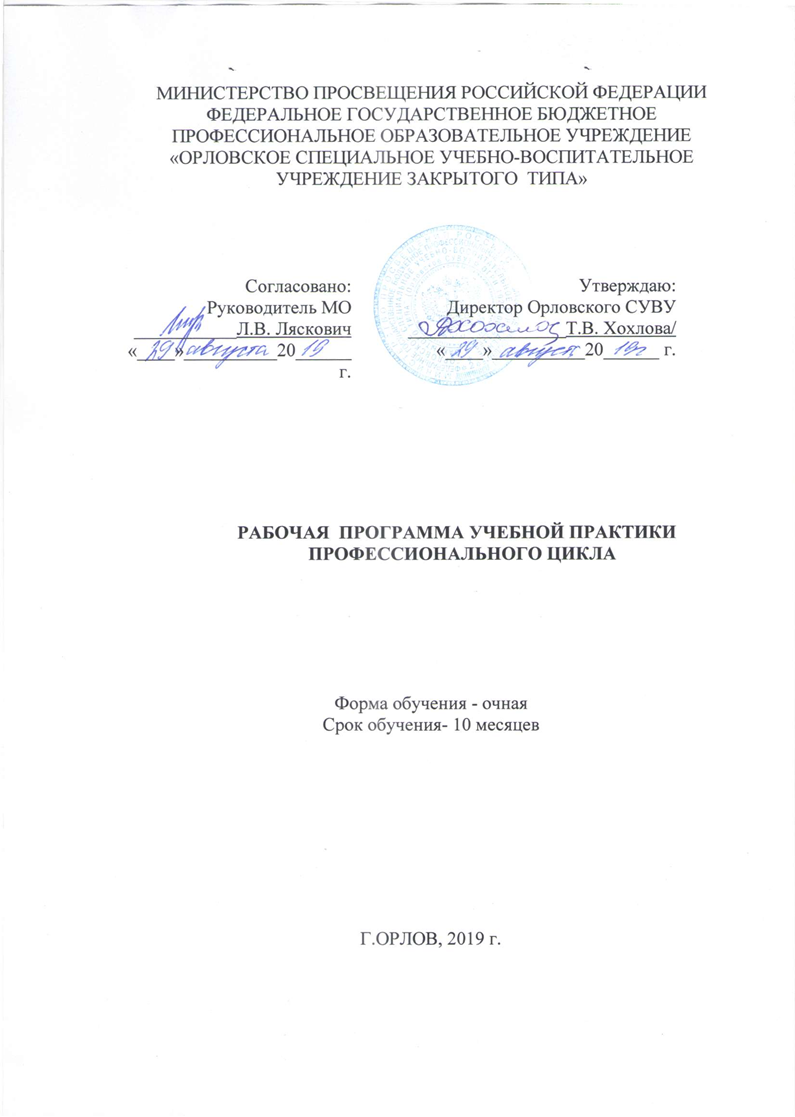 Организация-разработчик: МИНИСТЕРСТВО ПРОСВЕЩЕНИЯ РОССИЙСКОЙ ФЕДЕРАЦИИ ФЕДЕРАЛЬНОЕ ГОСУДАРСТВЕННОЕ БЮДЖЕТНОЕ ПРОФЕССИОНАЛЬНОЕ ОБРАЗОВАТЕЛЬНОЕ УЧРЕЖДЕНИЕ «ОРЛОВСКОЕ СПЕЦИАЛЬНОЕ УЧЕБНО-ВОСПИТАТЕЛЬНОЕ УЧРЕЖДЕНИЕ  ТИПА»Разработчик:1.Казаковцев В.О, мастер производственного обучения Орловского СУВУСОДЕРЖАНИЕ1. паспорт рабочей ПРОГРАММЫ УЧЕбной практики1.1. Область применения программыРабочая программа дисциплины является частью основной профессиональной образовательной программы профессионального обучения 12478 Изготовитель художественных изделий из дерева. 1.2. Место учебной дисциплины в структуре программы подготовки квалифицированных рабочих и служащих: дисциплина входит в профессиональный цикл1.3. Цели и задачи учебной дисциплины – требования к результатам освоения дисциплины:художественная обработка дерева, создание художественных изделий из дерева различной степени сложности.уметь:подбирать материалы для выполнения художественных работ;применять материалы в соответствии с особенностями выполняемых работ;определять по внешним признакам вид, качество и пороки материалов, используемых для художественных изделий из дерева;проводить сушку древесины;подготавливать к работе поверхности материалов, деталей, изделий;проверять исправность инструментов;производить несложный ремонт инструментовзнать: основные инструменты, аппараты, приспособления, используемые для художественной обработки дерева;устройство основных инструментов и принципы их работы;общие сведения, назначение, виды и свойства художественных материалов;виды обработки различных материалов; сырье и материалы для художественных изделий из дерева, их виды, основные свойства и применение, требования к качеству материалов; требования техники безопасности при хранении и использовании различных материалов.Общие компетенции выпускникаОК  01.  Выбирать  способы  решения  задач  профессиональной деятельности применительно к различным контекстам;ОК  02.  Осуществлять  поиск,  анализ  и  интерпретацию  информации,  необходимой для выполнения задач профессиональной деятельности;ОК 03. Планировать и реализовывать собственное профессиональное и личностное развитие;ОК 04. Работать в коллективе и команде, эффективно взаимодействовать с коллегами, руководством, клиентами;ОК  05.  Осуществлять  устную  и  письменную  коммуникацию  на  государственном языке  Российской  Федерации  с  учетом  особенностей  социального  и  культурного контекста;ОК  06.  Проявлять  гражданско-патриотическую  позицию,  демонстрировать осознанное поведение на основе традиционных общечеловеческих ценностей;ОК  07.  Содействовать  сохранению  окружающей  среды,  ресурсосбережению, эффективно действовать в чрезвычайных ситуациях; ОК 08. Использовать средства физической культуры для сохранения и укрепления здоровья в процессе профессиональной деятельности и поддержания необходимого уровня физической подготовленности;ОК  09.  Использовать  информационные  технологии  в  профессиональной деятельности;ОК  10.  Пользоваться  профессиональной  документацией  на государственном  и иностранном языках;ОК  11.  Использовать  знания  по  финансовой  грамотности,  планировать предпринимательскую деятельность в профессиональной сфере.Профессиональные компетенцииПодготовка материалов, инструмента, рабочего места для  проведения технологических операций по созданию художественных изделий из дерева.ПК 1.1. Оценивать качество древесины.ПК 1.2. Подготавливать древесину к работе.ПК 1.3. Выбирать инструмент в соответствии с требованиями технологического процесса.ПК 1.4. Выполнять правку и заточку инструмента.2. Изготовление художественных изделий из дерева  различной степени сложности.ПК 2.1. Изготавливать художественные изделия из различных древесных материалов.ПК 2.2. Выполнять различные виды декорирования изделий из дерева.ПК 2.3. Реставрировать художественные изделия из дерева..4. Рекомендуемое количество часов на освоение программы учебной дисциплины:максимальной учебной нагрузки обучающегося 158 часов..2. СТРУКТУРА И СОДЕРЖАНИЕ УЧЕБНОЙ ДИСЦИПЛИНЫ2.1. Объем учебной дисциплины и виды учебной работы2.2 Календарно-тематический план учебной практики по профессии 12478 Изготовитель художественных изделий из дерева(158 часов)3. условия реализации УЧЕБНОЙ дисциплины3.1. Требования к минимальному материально-техническому обеспечениюРеализация учебной дисциплины требует наличия учебной мастерской  «Художественная обработка дерева» и столярной мастерской.Оборудование учебного кабинета и рабочих мест кабинета «Художественная обработка дерева»:- рабочие столы и стулья для обучающихся;-стол для преподавателя;-доска;-стационарные стенды:* «Информация для обучающихся»* «Квалификационная характеристика изготовителя художественных изделий из дерева 2-3 разряда»и др.* «Мозаика и резьба по дереву»-инструменты для резьбы по дереву-образцы декорированных изделий и элементов декора.Технические средства обучения:- компьютер с лицензионным программным обеспечением и мультимедиапроектор.4.2. Информационное обеспечение обученияПеречень рекомендуемых учебных изданий, Интернет-ресурсов, дополнительной литературыОсновные источники:1. Мозаика и резьба по дереву/Т.А.Матвеева: Учеб. дляПТУ.-5-е изд., стер.- М.: Высш.шк.,1993.-144с.: ил.Резьба по дереву. Мозаика/сост. В.И. Рыженко. - М.: Рипол классик,2004-192с.: ил. (Домашняя мастерская)Полная энциклопедия художественных работ по дереву: П49/Справочник/сост. В.И. Рыженко. М:  Изд. Оникс, 2008.-704с.: ил.Резьба по дереву./В.А.Чебан- Ростов н\Д: Изд. Дом «Владис»,2006.-512с.Резьба по дереву: Уроки мастерства/А.Ф.Афанасьев- М.: Культура и традиции, 2001-256с.: ил.Резьба. Мозаика. Гравирование. Серия «Учебный курс»/Н.Л. Подгорный.- Изд. «Феникс», 2004- 320с.Резьба и мозаика по дереву / Л.А. Пронин- Екатеринбург6 «У- Фактория»,2001-272с.Резьба по дереву/ Е.А.Банников.- Ростов н.Д.: Изд. Феникс,2006-320с.: ил.- (Профессиональное мастерство).Домовая резьба /В.Г. Буриков, В.Н.Власов: М.: Нива.1992-352с.: ил.Резьба по дереву/составитель А.С. Лихонин: Нижний Новгород: «Времена»,2000-224с.: ил.«Резчикам по дереву» Альбом орнаментов/ И.В.Нилова: Вып.4-М.: Изд. «Народное творчество»,2002-40с.Домовая резьба. Альбом орнаментов- М.: Изд. «Народное творчество»2003-64с.Прорезная резьба. Альбом орнаментов/ А.В. Максулин. М.В.Сафронов: вып.1-М.: Изд. «Народное творчество»,2003-40с.Прорезная резьба. Альбом орнаментов/ А.В. Максулин. М.В.Сафронов: вып.2-М.: Изд. «Народное творчество»,2003-40с    Прорезная резьба. Альбом орнаментов/ А.В. Максулин. М.В.Сафронов: вып.3-М.: Изд. «Народное творчество»,2002-40сРезчикам по дереву. Альбом орнаментов./Л.А. Лгачева. И.В.Нилова: Вып.1-М.: Изд. «Народное творчество»,2002-40с.Резчикам по дереву. Альбом орнаментов./Л.А. Лгачева. И.В.Нилова: Вып.2-М.: Изд. «Народное творчество»,2002-40с.Резчикам по дереву. Альбом орнаментов./Л.А. Лгачева. И.В.Нилова: Вып.3-М.: Изд. «Народное творчество»,2003-43с.Резчикам по дереву. Альбом орнаментов./Л.А. Лгачева. И.В.Нилова: Вып.5-М.: Изд. «Народное творчество»,2002-40с.Резьба по дереву/С.В.Дементьев- М.: Изд. Дом МСП, 2000- 96с.:ил.Резьба по дереву/А.Ф. Афанасьев: М.: Культура и традиции,2002-408с.: ил.Резьба по дереву. Мозаика/ Составитель В.И. Рыженко: ООО «Гамма-Пресс 2000», 1999-192с.Искусство резьбы по дереву/ М.В. Бузинов, Г.В. Пошанов под общ. ред. М.С.Сорокина- М.: «Антиква»1998-205с.: ил.Художественная резьба и мозаика по дереву./Авт.-сост. И.П. Дымбовский - Минск «Элайда».2000-223с.: ил.- (Мой дом)Столярные, плотничные, стекольные и паркетные работы: Учебник для НПО- М: ИРПО; Изд. центр «Академия»,2007.-80с.Справочник молодого столяра и плотника: Учебное пособие для ПТУ/М.А.Григорьев -2е изд., перераб. и доп.- М.: Лесн. пром-ть., 1981-239с.ил.Искусство резьбы по дереву. Учебное пособие/ под общей редакцией М.З.Соркина- М.: «Антиква»19984. Контроль и оценка результатов освоения УЧЕБНОЙ ДисциплиныКонтроль и оценка результатов освоения учебной дисциплины осуществляется преподавателем в процессе проведения практических занятий и лабораторных работ, тестирования, а также выполнения обучающимися индивидуальных заданий, проектов.4.2. Общие компетенции Профессиональные компетенции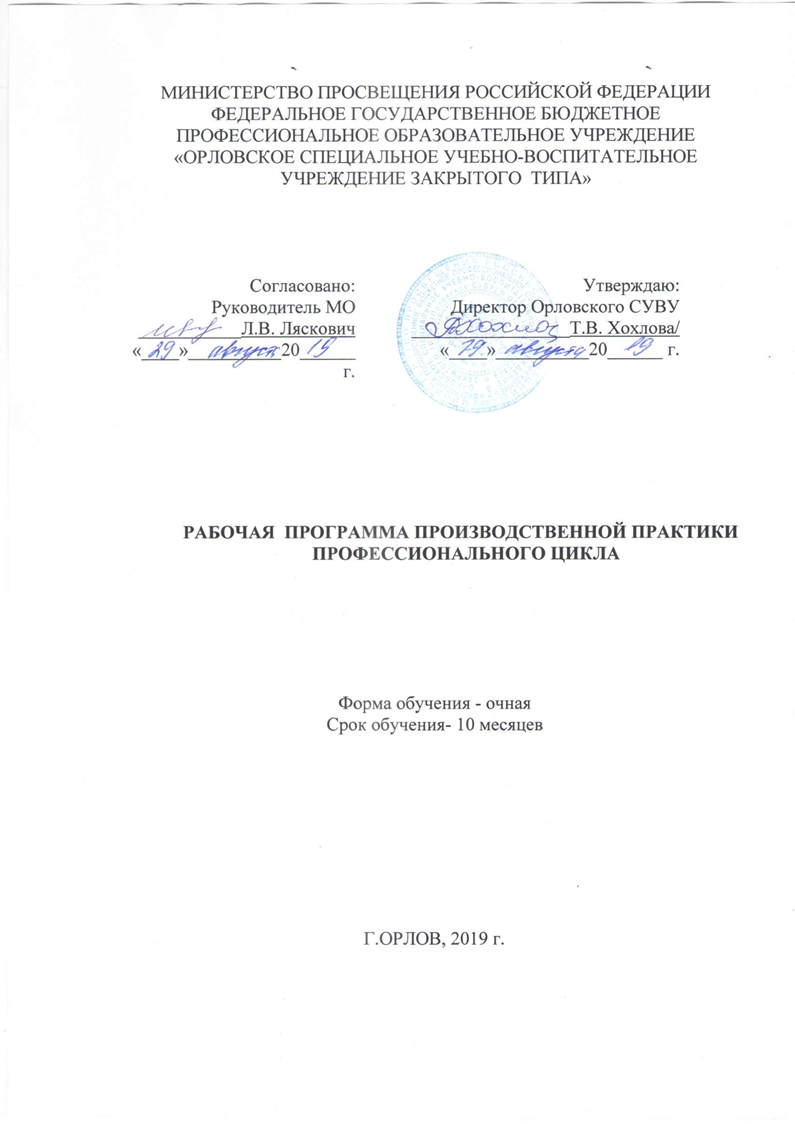 Организация-разработчик: МИНИСТЕРСТВО ПРОСВЕЩЕНИЯ РОССИЙСКОЙ ФЕДЕРАЦИИ ФЕДЕРАЛЬНОЕ ГОСУДАРСТВЕННОЕ БЮДЖЕТНОЕ ПРОФЕССИОНАЛЬНОЕ ОБРАЗОВАТЕЛЬНОЕ УЧРЕЖДЕНИЕ «ОРЛОВСКОЕ СПЕЦИАЛЬНОЕ УЧЕБНО-ВОСПИТАТЕЛЬНОЕ УЧРЕЖДЕНИЕ  ТИПА»Разработчик:1.Казаковцев В.О, мастер производственного обучения Орловского СУВУСОДЕРЖАНИЕ1. паспорт рабочей ПРОГРАММЫ производственной практики1.1. Область применения программыРабочая программа дисциплины является частью основной профессиональной образовательной программы профессионального обучения 12478 Изготовитель художественных изделий из дерева. 1.2. Место учебной дисциплины в структуре программы подготовки квалифицированных рабочих и служащих: дисциплина входит в профессиональный цикл1.3. Цели и задачи учебной дисциплины – требования к результатам освоения дисциплины:художественная обработка дерева, создание художественных изделий из дерева различной степени сложности.уметь:подбирать материалы для выполнения художественных работ;применять материалы в соответствии с особенностями выполняемых работ;определять по внешним признакам вид, качество и пороки материалов, используемых для художественных изделий из дерева;проводить сушку древесины;подготавливать к работе поверхности материалов, деталей, изделий;проверять исправность инструментов;производить несложный ремонт инструментовзнать: основные инструменты, аппараты, приспособления, используемые для художественной обработки дерева;устройство основных инструментов и принципы их работы;общие сведения, назначение, виды и свойства художественных материалов;виды обработки различных материалов; сырье и материалы для художественных изделий из дерева, их виды, основные свойства и применение, требования к качеству материалов; требования техники безопасности при хранении и использовании различных материалов.Общие компетенции выпускникаОК  01.  Выбирать  способы  решения  задач  профессиональной деятельности применительно к различным контекстам;ОК  02.  Осуществлять  поиск,  анализ  и  интерпретацию  информации,  необходимой для выполнения задач профессиональной деятельности;ОК 03. Планировать и реализовывать собственное профессиональное и личностное развитие;ОК 04. Работать в коллективе и команде, эффективно взаимодействовать с коллегами, руководством, клиентами;ОК  05.  Осуществлять  устную  и  письменную  коммуникацию  на  государственном языке  Российской  Федерации  с  учетом  особенностей  социального  и  культурного контекста;ОК  06.  Проявлять  гражданско-патриотическую  позицию,  демонстрировать осознанное поведение на основе традиционных общечеловеческих ценностей;ОК  07.  Содействовать  сохранению  окружающей  среды,  ресурсосбережению, эффективно действовать в чрезвычайных ситуациях; ОК 08. Использовать средства физической культуры для сохранения и укрепления здоровья в процессе профессиональной деятельности и поддержания необходимого уровня физической подготовленности;ОК  09.  Использовать  информационные  технологии  в  профессиональной деятельности;ОК  10.  Пользоваться  профессиональной  документацией  на государственном  и иностранном языках;ОК  11.  Использовать  знания  по  финансовой  грамотности,  планировать предпринимательскую деятельность в профессиональной сфере.Профессиональные компетенцииПодготовка материалов, инструмента, рабочего места для  проведения технологических операций по созданию художественных изделий из дерева.ПК 1.1. Оценивать качество древесины.ПК 1.2. Подготавливать древесину к работе.ПК 1.3. Выбирать инструмент в соответствии с требованиями технологического процесса.ПК 1.4. Выполнять правку и заточку инструмента.2. Изготовление художественных изделий из дерева  различной степени сложности.ПК 2.1. Изготавливать художественные изделия из различных древесных материалов.ПК 2.2. Выполнять различные виды декорирования изделий из дерева.ПК 2.3. Реставрировать художественные изделия из дерева..4. Рекомендуемое количество часов на освоение программы учебной дисциплины:максимальной учебной нагрузки обучающегося 72 часа2. СТРУКТУРА И СОДЕРЖАНИЕ УЧЕБНОЙ ДИСЦИПЛИНЫ2.1. Объем учебной дисциплины и виды учебной работы2.2 Календарно-тематический план производственной практики по профессии 3. условия реализации УЧЕБНОЙ дисциплины3.1. Требования к минимальному материально-техническому обеспечениюРеализация учебной дисциплины требует наличия  мастерской  столярной мастерской.- рабочие столы и стулья для обучающихся;-стол -доска;-стационарные стенды:* «Информация для обучающихся»* «Квалификационная характеристика изготовителя художественных изделий из дерева 2-3 разряда»и др.* «Мозаика и резьба по дереву»-инструменты для резьбы по дереву-образцы декорированных изделий и элементов декора.Технические средства обучения:- компьютер с лицензионным программным обеспечением и мультимедиапроектор.4.2. Информационное обеспечение обученияПеречень рекомендуемых учебных изданий, Интернет-ресурсов, дополнительной литературыОсновные источники:1. Мозаика и резьба по дереву/Т.А.Матвеева: Учеб. дляПТУ.-5-е изд., стер.- М.: Высш.шк.,1993.-144с.: ил.Резьба по дереву. Мозаика/сост. В.И. Рыженко. - М.: Рипол классик,2004-192с.: ил. (Домашняя мастерская)Полная энциклопедия художественных работ по дереву: П49/Справочник/сост. В.И. Рыженко. М:  Изд. Оникс, 2008.-704с.: ил.Резьба по дереву./В.А.Чебан- Ростов н\Д: Изд. Дом «Владис»,2006.-512с.Резьба по дереву: Уроки мастерства/А.Ф.Афанасьев- М.: Культура и традиции, 2001-256с.: ил.Резьба. Мозаика. Гравирование. Серия «Учебный курс»/Н.Л. Подгорный.- Изд. «Феникс», 2004- 320с.Резьба и мозаика по дереву / Л.А. Пронин- Екатеринбург6 «У- Фактория»,2001-272с.Резьба по дереву/ Е.А.Банников.- Ростов н.Д.: Изд. Феникс,2006-320с.: ил.- (Профессиональное мастерство).Домовая резьба /В.Г. Буриков, В.Н.Власов: М.: Нива.1992-352с.: ил.Резьба по дереву/составитель А.С. Лихонин: Нижний Новгород: «Времена»,2000-224с.: ил.«Резчикам по дереву» Альбом орнаментов/ И.В.Нилова: Вып.4-М.: Изд. «Народное творчество»,2002-40с.Домовая резьба. Альбом орнаментов- М.: Изд. «Народное творчество»2003-64с.Прорезная резьба. Альбом орнаментов/ А.В. Максулин. М.В.Сафронов: вып.1-М.: Изд. «Народное творчество»,2003-40с.Прорезная резьба. Альбом орнаментов/ А.В. Максулин. М.В.Сафронов: вып.2-М.: Изд. «Народное творчество»,2003-40с    Прорезная резьба. Альбом орнаментов/ А.В. Максулин. М.В.Сафронов: вып.3-М.: Изд. «Народное творчество»,2002-40сРезчикам по дереву. Альбом орнаментов./Л.А. Лгачева. И.В.Нилова: Вып.1-М.: Изд. «Народное творчество»,2002-40с.Резчикам по дереву. Альбом орнаментов./Л.А. Лгачева. И.В.Нилова: Вып.2-М.: Изд. «Народное творчество»,2002-40с.Резчикам по дереву. Альбом орнаментов./Л.А. Лгачева. И.В.Нилова: Вып.3-М.: Изд. «Народное творчество»,2003-43с.Резчикам по дереву. Альбом орнаментов./Л.А. Лгачева. И.В.Нилова: Вып.5-М.: Изд. «Народное творчество»,2002-40с.Резьба по дереву/С.В.Дементьев- М.: Изд. Дом МСП, 2000- 96с.:ил.Резьба по дереву/А.Ф. Афанасьев: М.: Культура и традиции,2002-408с.: ил.Резьба по дереву. Мозаика/ Составитель В.И. Рыженко: ООО «Гамма-Пресс 2000», 1999-192с.Искусство резьбы по дереву/ М.В. Бузинов, Г.В. Пошанов под общ. ред. М.С.Сорокина- М.: «Антиква»1998-205с.: ил.Художественная резьба и мозаика по дереву./Авт.-сост. И.П. Дымбовский - Минск «Элайда».2000-223с.: ил.- (Мой дом)Столярные, плотничные, стекольные и паркетные работы: Учебник для НПО- М: ИРПО; Изд. центр «Академия»,2007.-80с.Справочник молодого столяра и плотника: Учебное пособие для ПТУ/М.А.Григорьев -2е изд., перераб. и доп.- М.: Лесн. пром-ть., 1981-239с.ил.Искусство резьбы по дереву. Учебное пособие/ под общей редакцией М.З.Соркина- М.: «Антиква»19984. Контроль и оценка результатов производственной практикиКонтроль и оценка результатов  производственной практики осуществляется  в процессе проведения практических занятий и лабораторных работ, тестирования, а также выполнения обучающимися индивидуальных заданий, проектов.4.2. Общие компетенции Профессиональные компетенции                                ТЕМАТИЧЕСКИЙ ПЛАН ПРАКТИКИЗАДАНИЕ ОБУЧАЮЩЕМУСЯ НА ПРОИЗВОДСТВЕННУЮ ПРАКТИКУ1. Задание записывается в дневник производственной практики по учету учебно-производственных работ, доводится до сведения руководителя /наставника/ практики на базовом предприятии.2. В дневнике за каждую рабочую смену должно быть отражено: место работы, перечисление выполняемых работ, их объемы, указание норм и времени на выполненный объем работ, оценка выполненной работы с подписью наставника или мастера.ФОРМА ЗАПИСИ ДНЕВНИКАРазработал: ____________/____________/______________________/Мастер п/о _____________/_____________________/1.ОБЩИЕ ПОЛОЖЕНИЯ41.1.Нормативно-правовые основы разработки программы подготовки рабочих41.2.Срок освоения программы42.ХАРАКТЕРИСТИКА ПРОФЕССИОНАЛЬНОЙ ДЕЯТЕЛЬНОСТИ ВЫПУСКНИКОВ И ТРЕБОВАНИЯ К РЕЗУЛЬТАТАМ ОСВОЕНИЯ ПРОГРАММЫ ПОДГОТОВКИ КВАЛИФИЦИРОВАННЫХ РАБОЧИХ42.1.Область и объекты профессиональной деятельности42.2.Виды профессиональной деятельности и компетенции выпускника52.3.Планируемые результаты освоения образовательной программы72.3.1.Общие компетенции72.3.2.Профессиональные компетенции113.ДОКУМЕНТЫ, ОПРЕДЕЛЯЮЩИЕ СОДЕРЖАНИЕ И ОРГАНИЗАЦИЮ ОБРАЗОВАТЕЛЬНОГО ПРОЦЕССА143.1.Учебный план143.2.Рабочие программы учебных дисциплин. Профессиональных модулей, учебной и производственной практики16Код компетенцииФормулировка компетенцииЗнания,    умения ОК 01Выбирать способы решения задач профессиональной деятельности, применительно к различным контекстамУмения: распознавать задачу и/или проблему в профессиональном и/или социальном контексте; анализировать задачу и/или проблему и выделять её составные части; определять этапы решения задачи; выявлять и эффективно искать информацию, необходимую для решения задачи и/или проблемы;составить план действия; определить необходимые ресурсы;владеть актуальными методами работы в профессиональной и смежных сферах; реализовать составленный план; оценивать результат и последствия своих действий (самостоятельно или с помощью наставника)ОК 01Выбирать способы решения задач профессиональной деятельности, применительно к различным контекстамЗнания: актуальный профессиональный и социальный контекст, в котором приходится работать и жить; основные источники информации и ресурсы для решения задач и проблем в профессиональном и/или социальном контексте;алгоритмы выполнения работ в профессиональной и смежных областях; методы работы в профессиональной и смежных сферах; структуру плана для решения задач; порядок оценки результатов решения задач профессиональной деятельностиООК 2Осуществлять поиск, анализ и интерпретацию информации, необходимой для выполнения задач профессиональной деятельностиУмения: определять задачи для поиска информации; определять необходимые источники информации; планировать процесс поиска; структурировать получаемую информацию; выделять наиболее значимое в перечне информации; оценивать практическую значимость результатов поиска; оформлять результаты поискаООК 2Осуществлять поиск, анализ и интерпретацию информации, необходимой для выполнения задач профессиональной деятельностиЗнания: номенклатура информационных источников применяемых в профессиональной деятельности; приемы структурирования информации; формат оформления результатов поиска информацииООК 03Планировать и реализовывать собственное профессиональное и личностное развитиеУмения: определять актуальность нормативно-правовой документации в профессиональной деятельности; применять современную научную профессиональную терминологию; определять и выстраивать траектории профессионального развития и самообразованияООК 03Планировать и реализовывать собственное профессиональное и личностное развитиеЗнания: содержание актуальной нормативно-правовой документации; современная научная и профессиональная терминология; возможные траектории профессионального развития и самообразованияООК 04Работать в коллективе и команде, эффективно взаимодействовать с коллегами, руководством, клиентамиУмения: организовывать работу коллектива и команды; взаимодействовать с коллегами, руководством, клиентами в ходе профессиональной деятельностиООК 04Работать в коллективе и команде, эффективно взаимодействовать с коллегами, руководством, клиентамиЗнания: психологические основы деятельности  коллектива, психологические особенности личности; основы проектной деятельностиОК 05Осуществлять устную и письменную коммуникацию на государственном языке с учетом особенностей социального и культурного контекстаУмения: грамотно излагать свои мысли и оформлять документы по профессиональной тематике на государственном языке, проявлять толерантность в рабочем коллективеОК 05Осуществлять устную и письменную коммуникацию на государственном языке с учетом особенностей социального и культурного контекстаЗнания: особенности социального и культурного контекста; правила оформления документов и построения устных сообщений.ОК 06Проявлять гражданско-патриотическую позицию, демонстрировать осознанное поведение на основе традиционных общечеловеческих ценностейУмения: описывать значимость своей профессии ОК 06Проявлять гражданско-патриотическую позицию, демонстрировать осознанное поведение на основе традиционных общечеловеческих ценностейЗнания: сущность гражданско-патриотической позиции, общечеловеческих ценностей; значимость профессиональной деятельности по профессии ОК 07Содействовать сохранению окружающей среды, ресурсосбережению, эффективно действовать в чрезвычайных ситуацияхУмения: соблюдать нормы экологической безопасности; определять направления ресурсосбережения в рамках профессиональной деятельности по профессии ОК 07Содействовать сохранению окружающей среды, ресурсосбережению, эффективно действовать в чрезвычайных ситуацияхЗнания: правила экологической безопасности при ведении профессиональной деятельности; основные ресурсы, задействованные в профессиональной деятельности; пути обеспечения ресурсосбереженияОК 08Использовать средства физической культуры для сохранения и укрепления здоровья в процессе профессиональной деятельности и поддержание необходимого уровня физической подготовленностиУмения: использовать физкультурно-оздоровительную деятельность для укрепления здоровья, достижения жизненных и профессиональных целей; применять рациональные приемы двигательных функций в профессиональной деятельности; пользоваться средствами профилактики перенапряжения характерными для данной профессии ОК 08Использовать средства физической культуры для сохранения и укрепления здоровья в процессе профессиональной деятельности и поддержание необходимого уровня физической подготовленностиЗнания: роль физической культуры в общекультурном, профессиональном и социальном развитии человека; основы здорового образа жизни; условия профессиональной деятельности и зоны риска физического здоровья для профессии; средства профилактики перенапряженияОК 09Использовать информационные технологии в профессиональной деятельностиУмения: применять средства информационных технологий для решения профессиональных задач; использовать современное программное обеспечениеОК 09Использовать информационные технологии в профессиональной деятельностиЗнания: современные средства и устройства информатизации; порядок их применения и программное обеспечение в профессиональной деятельностиОК 10Пользоваться профессиональной документацией на государственном и иностранном языкахУмения: понимать общий смысл четко произнесенных высказываний на известные темы (профессиональные и бытовые), понимать тексты на базовые профессиональные темы; участвовать в диалогах на знакомые общие и профессиональные темы; строить простые высказывания о себе и о своей профессиональной деятельности; кратко обосновывать и объяснить свои действия (текущие и планируемые); писать простые связные сообщения на знакомые или интересующие профессиональные темыОК 10Пользоваться профессиональной документацией на государственном и иностранном языкахЗнания: правила построения простых и сложных предложений на профессиональные темы; основные общеупотребительные глаголы (бытовая и профессиональная лексика); лексический минимум, относящийся к описанию предметов, средств и процессов профессиональной деятельности; особенности произношения; правила чтения текстов профессиональной направленностиОК 11Планировать предпринимательскую деятельность в профессиональной сфереУмения: выявлять достоинства и недостатки коммерческой идеи; презентовать идеи открытия собственного дела в профессиональной деятельности; оформлять бизнес-план; рассчитывать размеры выплат по процентным ставкам кредитования; определять инвестиционную привлекательность коммерческих идей в рамках профессиональной деятельности; презентовать бизнес-идею; определять источники финансированияОК 11Планировать предпринимательскую деятельность в профессиональной сфереЗнание: основы предпринимательской деятельности; основы финансовой грамотности; правила разработки бизнес-планов; порядок выстраивания презентации; кредитные банковские продукты Код Код Формулировка компетенцииЗнания и уменияЗнания и уменияПК 1.1.ПК 1.1.Оценивать качество древесины.Уметь: оценивать качество древесины, ее пригодность для использования в работе.подбирать материалы для выполненияхудожественных работ;применять материалы в соответствии сособенностями выполняемых работ;определять по внешним признакам вид,качество и пороки материалов.Уметь: оценивать качество древесины, ее пригодность для использования в работе.подбирать материалы для выполненияхудожественных работ;применять материалы в соответствии сособенностями выполняемых работ;определять по внешним признакам вид,качество и пороки материалов.ПК 1.1.ПК 1.1.Оценивать качество древесины.Знать: сорта древесины пригодные для работы;Знать: сорта древесины пригодные для работы;ПК  1. 2.ПК  1. 2.Подготавливать древесину к работе.Уметь: проводить сушку древесины;подготавливать к работе поверхностиматериаловУметь: проводить сушку древесины;подготавливать к работе поверхностиматериаловПК  1. 2.ПК  1. 2.Подготавливать древесину к работе.Знать: технологию подготовки древесины к работеЗнать: технологию подготовки древесины к работеПК 1.3Выбирать инструмент в соответствии с требованиями технологического процесса.Выбирать инструмент в соответствии с требованиями технологического процесса.Уметь: выбирать инструмент в соответствии с требованиями технологического процесса, проверять исправность инструментов;производить несложный ремонт инструментов;ПК 1.3Выбирать инструмент в соответствии с требованиями технологического процесса.Выбирать инструмент в соответствии с требованиями технологического процесса.Знать: основные инструменты, аппараты,приспособления, используемые для художественной обработки дерева;устройство основных инструментов.ПК 1.4Выполнять правку и заточку инструмента.Выполнять правку и заточку инструмента.Уметь: выполнять правку и заточку инструмента.ПК 1.4Выполнять правку и заточку инструмента.Выполнять правку и заточку инструмента.Знать: способы правки и заточки инструментаПК  2.1Изготавливать художественные изделия из различных древесных материалов.Изготавливать художественные изделия из различных древесных материалов.Уметь: изготавливать художественные изделия из дерева различной степени сложности;ПК  2.1Изготавливать художественные изделия из различных древесных материалов.Изготавливать художественные изделия из различных древесных материалов.Знать: технологию и способы изготовления и декорирования художественных изделий из дерева.ПК  2.2Выполнять различные виды декорирования изделий из дерева.Выполнять различные виды декорирования изделий из дерева.Уметь: выполнять декорирование изделий издревесного материаласюжетно-орнаментальными рисунками (в том числе с элементами традиционногонародного орнамента) различными способами;ПК  2.2Выполнять различные виды декорирования изделий из дерева.Выполнять различные виды декорирования изделий из дерева.Знать: технологию и способы изготовления и декорирования художественных изделий из дерева.ПК 2.3Реставрировать художественные изделия из дерева.Реставрировать художественные изделия из дерева.Уметь: определять характер повреждения художественного изделия;производить замену отдельныхповрежденных мест;выполнять консервацию, защитную и декоративную обработку поврежденныхповерхностей;выполнять копии изделий народного творчества;ПК 2.3Реставрировать художественные изделия из дерева.Реставрировать художественные изделия из дерева.орнаментальные композиции и рисунки для декорирования, правила их построения;способы художественной обработки дерева;способы декорирования художественных изделий из дерева;правила выполнения отделочных и декоративных работ по дереву;виды и правила построения орнаментов в художественных изделиях из дерева;виды и правила реставрационных работИндексЭлементы учебного процесса, вВремя вОбязательная. учебнаяОбязательнаяОбязательнаят.ч. учебные дисциплины,неделях Учебная нагрузкаучебная нагрузкаучебная нагрузкапрофессиональные модули,междисциплинарные курсы1 семестр2 семестрI23456ОП.00Общепрофессиональный цикл201010ОП.01Основы изобразительного искусства.550ОП.02  Черчение и перспектива.555ОП.03История народных художественных промыслов России.550ОП.04Основы композиции и дизайна.555П.00Профессиональный цикл286117169ПМ.01Подготовка материалов, инструмента, рабочего места для проведения технологических операций по созданию художественных изделий10100МДК.01.01Методы подготовки материалов и оборудования для работы.10100ПМ 02.Изготовление художественных изделий из дерева различной степени сложности.461531МДК 02.01.Техника изготовления и декорирования художественных изделий из различных древесных материалов.361026МДК 02.02.Реставрация  художественных изделий из дерева.1055УП.Учебная практика1586890ПП.  Производственная практика722448ИА.00    Итоговая аттестация404 Всего:310127183стр.ПАСПОРТ рабочей ПРОГРАММЫ УЧЕБНОЙ ДИСЦИПЛИНЫ4СТРУКТУРА и содержание УЧЕБНОЙ ДИСЦИПЛИНЫ4условия реализации  учебной дисциплины11Контроль и оценка результатов Освоения учебной дисциплины12Вид учебной работыКоличество часов Максимальная учебная нагрузка (всего)5Обязательная аудиторная учебная нагрузка (всего) 5в том числе:         практические работы3        контрольные работы-Самостоятельная работа обучающегося (всего)-Итоговая аттестация в форме тестаИтоговая аттестация в форме тестаНаименование разделов и темСодержание учебного материала, лабораторные работы и практические занятия, самостоятельная работа обучающихсяОбъем часовУровень освоения  1.  Рисунок5Тема 1.1 Основные сведения о рисунке. Техника рисунка.Характеристика рисунка как одного из видов изобразительного искусства.  Техника рисунка. Компоновка предметов на месте. Общие понятия о перспективе. Светотень. Правила рисования  с натуры.Разметка и построение предметов различной формы.Упражнения по штриховке     11Тема 1.2. Рисунок растений и цветов ,  овощей и фруктовПрактическая работа: Рисунок растений и цветов Рисунок овощей и фруктов12  2.  ЖивописьТема 2.1. Общие сведения о живописи и цвете.Цели и задачи живописи, ее технические особенности и художественные возможности. Лучшие достижения современной живописи. Примеры работ лучших художников. Ознакомление   с программой раздела. роль предмета «Основы изобразительного искусства» в подготовке изготовителей художественных изделий из древесины. Ознакомление  с предстоящей работой. Ознакомление  с лучшими работами обучаемых.Виды живописи, их  общая характеристика.техники живописи акварелью, гуашью, темперой.Материалы, оборудование, инструмент при выполнении живописных работ. Посадка, положение рук, головы при живописи.Три основных цвета и производные Цвета спектра. Закономерности смешения красок для получения цветовых оттенков. Теплые и холодные цвета. Тон. Насыщенность. Светлота. Лессировка.Изображение на листе бумаги ровной заливкой 3 основных цветов. Расположение под ними пятен произвольных от них цветов. Свойства и тренировка человеческого глаза воспринимать цветовые пороги.Ознакомление  с цветами спектра. Изображение  в круге, разделенном на сегменты, по порядку цветов спектра и дополнительных пурпурного,  а также промежуточного между ними. Ознакомление со свойствами цветов спектра Лессировка.Прокладывание вертикальных полос легким слоем краски, разбавленной водой, причем каждая соответствует цвету спектра (дается 6-8 цветов), пересечение этих цветовых полос в горизонтальном направлении цветовыми полосами спектра в установленном порядке. выработка навыков работы  с акварелью. Выявление прозрачности и чистоты цвета. Ознакомление  с закономерностями смешения красок, приемами получения цветовых оттенков. Теплые и холодные цвета.Выполняется  в технике «по-сырому» цветовых растяжек от теплого  к холодным оттенкам, затем, наоборот – от холодных  к теплым внутри одного цвета. Смешивание краски и разбор цвета видения  с анализом принципа теплохолодности.11Тема 2.3. Этюды осенних листьев деревьев различных пород.Практическая работа Зарисовка листьев осенних деревьев в определенном орнаментальном ритме. Живопись ведется приемами вливания  в цвет «по-сырому» и лессировкой. Фон не изображается. Освоение приемов работы акварелью, выявление  многообразия окраски листьев и сложности цвета12Тема 2.4. Натюрморт  в живописиПрактическая работа : Натюрморт. Особенности натюрморта. История  его развития. Демонстрация работ знаменитых художников, работавших в этом жанре. Закономерности, объединяющие произведения этого жанра. Сюжет, композиция, колорит. 12Тема 2.5. Несложный натюрморт из овощей и фруктов.Практическая работа: Натюрморт ставится ниже линии горизонта. Освещение боковое, определенное. Колористическое  решение  натюрморта. Выявление  в ходе работы объемности и массы предметов; плоскость, на которой расположены предметы тональных отношений, освещенности.113. ЛепкаТема 3.1. Введение. Общие сведения о разделе «Лепка». Лепка простейших геометрических тел, фруктов и овощей , деталей простого растительного орнаментаОборудование, материалы, инструменты и приспособления лепки. Пластилин как материал для лепки. Способы и правила приготовления глины и каркаса. Уход за пластилином. Основные принципы лепки. Скульптурные стеки, их форма, назначение. Ознакомление   с программой курса. Виды и строение геометрических фигур (шар, цилиндр, куб, усеченный конус и т.д.). Правила и приемы лепки геометрических фигур.Практическая работа: Практические навыки работы  с пластилином: передача объемной формы геометрически правильных фигур с сохранением размеров, пропорций, массы тела.Практическая работа: Виды фруктов и овощей, правила и приемы их лепки. Лепка  в пластилине фруктов и овощей.Практическая работа: Ознакомление с пластикой растительных фигур с гипсовыми слепками деталей растительного орнамента. Лепка в глине (пластилине) деталей простого (или средней сложности) растительного орнамента на плоскости.12Результаты обучения(освоенные умения, усвоенные знания)Результаты обучения(освоенные умения, усвоенные знания)Результаты обучения(освоенные умения, усвоенные знания)Формы и методы контроля и оценки результатов обучения 1112Умения: Умения: Умения: использовать традиционные приёмы и техники рисунка, живописи, лепки при выполнении творческих работ, связанных с профессией;применять традиционные методы и приемы передачи модели;применять правила композиции при художественной обработке и изготовлении изделий из дереваиспользовать традиционные приёмы и техники рисунка, живописи, лепки при выполнении творческих работ, связанных с профессией;применять традиционные методы и приемы передачи модели;применять правила композиции при художественной обработке и изготовлении изделий из дереваиспользовать традиционные приёмы и техники рисунка, живописи, лепки при выполнении творческих работ, связанных с профессией;применять традиционные методы и приемы передачи модели;применять правила композиции при художественной обработке и изготовлении изделий из дереваПрактические работыКонтрольная работаЗнания:Знания:Знания:принципы композиционного построения изображенияцвет в изобразительном искусстве; особенности цветовых решений; порядок и приемы изображения предметов в технике рисунка и живописи;принципы композиционного построения изображенияцвет в изобразительном искусстве; особенности цветовых решений; порядок и приемы изображения предметов в технике рисунка и живописи;принципы композиционного построения изображенияцвет в изобразительном искусстве; особенности цветовых решений; порядок и приемы изображения предметов в технике рисунка и живописи;практические занятия традиционные способы и приемы передачи изображения модели предметы разных форм, натюрморты, орнаменты, узоры и др.;традиционные способы и приемы передачи изображения модели предметы разных форм, натюрморты, орнаменты, узоры и др.;традиционные способы и приемы передачи изображения модели предметы разных форм, натюрморты, орнаменты, узоры и др.;практические занятияпринципы композиционного построения рисунков прикладного характераспособы передачи формы и обьёма предметов в скульптуре,принципы композиционного построения рисунков прикладного характераспособы передачи формы и обьёма предметов в скульптуре,принципы композиционного построения рисунков прикладного характераспособы передачи формы и обьёма предметов в скульптуре,контрольная работа, практические занятия приёмы построения лепных композицийприёмы построения лепных композицийприёмы построения лепных композицийпрактические занятияРезультаты обучения /освоенные компетенции/Основные показатели оценки результатаФормы и методы контроля и оценкиФормы и методы контроля и оценкиФормы и методы контроля и оценкиПК 1.1. Использовать традиционные приёмы и техники рисунка, живописи, лепки при выполнении творческих работ, связанных с профессией.Применять основные приемы техники рисунка, живописи, лепки при изготовлении работТекущий контроль в форме:- практических занятий;- тестаТекущий контроль в форме:- практических занятий;- тестаТекущий контроль в форме:- практических занятий;- тестаПК 1.2. Осуществлять способы передачи формы и обьёма предметов в изделиях. Передавать объем в работахТекущий контроль в форме:- практических занятий;- тестаТекущий контроль в форме:- практических занятий;- тестаТекущий контроль в форме:- практических занятий;- тестаРезультаты обучения /освоенные компетенции/Основные показатели оценки результатаФормы и методы контроля и оценкиФормы и методы контроля и оценкиФормы и методы контроля и оценкиОК 01. Выбирать способы решения задач профессиональной деятельности применительно к различным контекстамраспознавать задачу и/или проблему в профессиональном и/или социальном контексте; анализировать задачу и/или проблему и выделять её составные части; определять этапы решения задачи; выявлять и эффективно искать информацию, необходимую для решения задачи и/или проблемы;составить план действия; определить необходимые ресурсы;владеть актуальными методами работы в профессиональной и смежных сферах; реализовать составленный план; оценивать результат и последствия своих действий (самостоятельно или с помощью наставника)Оценка написания рефератов; выполнения практических заданийРешение ситуационных задачНаблюдение за деятельностью во время учебной и производственной практикиОценка написания рефератов; выполнения практических заданийРешение ситуационных задачНаблюдение за деятельностью во время учебной и производственной практикиОценка написания рефератов; выполнения практических заданийРешение ситуационных задачНаблюдение за деятельностью во время учебной и производственной практикиОК 02. Осуществлять поиск, анализ и интерпретацию информации, необходимой для выполнения задач профессиональной деятельностиопределять задачи для поиска информации; определять необходимые источники информации; планировать процесс поиска; структурировать получаемую информацию; выделять наиболее значимое в перечне информации; оценивать практическую значимость результатов поиска; оформлять результаты поискаОценка написания рефератов; выполнения практических заданийРешение ситуационных задачНаблюдение за деятельностью во время учебной и производственной практикиОценка написания рефератов; выполнения практических заданийРешение ситуационных задачНаблюдение за деятельностью во время учебной и производственной практикиОценка написания рефератов; выполнения практических заданийРешение ситуационных задачНаблюдение за деятельностью во время учебной и производственной практикиОК 03. Планировать и реализовывать собственное профессиональное и личностное развитие результаты своей работыопределять актуальность нормативно-правовой документации в профессиональной деятельности; применять современную научную профессиональную терминологию; определять и выстраивать траектории профессионального развития и самообразованияОценка написания рефератов; выполнения практических заданийРешение ситуационных задачНаблюдение за деятельностью во время учебной и производственной практикиОценка написания рефератов; выполнения практических заданийРешение ситуационных задачНаблюдение за деятельностью во время учебной и производственной практикиОценка написания рефератов; выполнения практических заданийРешение ситуационных задачНаблюдение за деятельностью во время учебной и производственной практикиОК 04. Работать в коллективе и команде, эффективно взаимодействовать с коллегами, руководством, клиентамиорганизовывать работу коллектива и команды; взаимодействовать с коллегами, руководством, клиентами в ходе профессиональной деятельностиОценка написания рефератов; выполнения практических заданийРешение ситуационных задачНаблюдение за деятельностью во время учебной и производственной практикиОценка написания рефератов; выполнения практических заданийРешение ситуационных задачНаблюдение за деятельностью во время учебной и производственной практикиОценка написания рефератов; выполнения практических заданийРешение ситуационных задачНаблюдение за деятельностью во время учебной и производственной практикиОК 05. Осуществлять устную и письменную коммуникацию на государственном языке Российской Федерации с учетом особенностей социального и культурного контекстаграмотно излагать свои мысли и оформлять документы по профессиональной тематике на государственном языке, проявлять толерантность в рабочем коллективеОценка написания рефератов; выполнения практических заданийРешение ситуационных задачНаблюдение за деятельностью во время учебной и производственной практикиОценка написания рефератов; выполнения практических заданийРешение ситуационных задачНаблюдение за деятельностью во время учебной и производственной практикиОценка написания рефератов; выполнения практических заданийРешение ситуационных задачНаблюдение за деятельностью во время учебной и производственной практикиОК 06. Проявлять гражданско-патриотическую позицию, демонстрировать осознанное поведение на основе традиционных общечеловеческих ценностейописывать значимость своей профессии, сущность гражданско-патриотической позиции, общечеловеческих ценностей; значимость профессиональной деятельности по профессииОценка написания рефератов; выполнения практических заданийРешение ситуационных задачНаблюдение за деятельностью во время учебной и производственной практикиОценка написания рефератов; выполнения практических заданийРешение ситуационных задачНаблюдение за деятельностью во время учебной и производственной практикиОценка написания рефератов; выполнения практических заданийРешение ситуационных задачНаблюдение за деятельностью во время учебной и производственной практикиОК 07. Содействовать сохранению окружающей среды, ресурсосбережению, эффективно действовать в чрезвычайных ситуацияхсоблюдать нормы экологической безопасности; определять направления ресурсосбережения в рамках профессиональной деятельности по профессии; знать  правила экологической безопасности при ведении профессиональной деятельности; основные ресурсы, задействованные в профессиональной деятельности; пути обеспечения ресурсосбереженияОценка написания рефератов; выполнения практических заданийРешение ситуационных задачНаблюдение за деятельностью во время учебной и производственной практикиОценка написания рефератов; выполнения практических заданийРешение ситуационных задачНаблюдение за деятельностью во время учебной и производственной практикиОценка написания рефератов; выполнения практических заданийРешение ситуационных задачНаблюдение за деятельностью во время учебной и производственной практикиОК 08. Использовать средства физической культуры для сохранения и укрепления здоровья в процессе профессиональной деятельности и поддержания необходимого уровня физической подготовленностииспользовать физкультурно-оздоровительную деятельность для укрепления здоровья, достижения жизненных и профессиональных целей; применять рациональные приемы двигательных функций в профессиональной деятельности; пользоваться средствами профилактики перенапряжения характерными для данной профессии знать роль физической культуры в общекультурном, профессиональном и социальном развитии человека; основы здорового образа жизни; условия профессиональной деятельности и зоны риска физического здоровья для профессии; средства профилактики перенапряженияОценка написания рефератов; выполнения практических заданийРешение ситуационных задачНаблюдение за деятельностью во время учебной и производственной практикиОценка написания рефератов; выполнения практических заданийРешение ситуационных задачНаблюдение за деятельностью во время учебной и производственной практикиОценка написания рефератов; выполнения практических заданийРешение ситуационных задачНаблюдение за деятельностью во время учебной и производственной практикиОК 09. Использовать информационные технологии в профессиональной деятельностиприменять средства информационных технологий для решения профессиональных задач; использовать современное программное обеспечение. Знать современные средства и устройства информатизации; порядок их применения и программное обеспечение в профессиональной деятельностиОценка написания рефератов; выполнения практических заданийРешение ситуационных задачНаблюдение за деятельностью во время учебной и производственной практикиОценка написания рефератов; выполнения практических заданийРешение ситуационных задачНаблюдение за деятельностью во время учебной и производственной практикиОценка написания рефератов; выполнения практических заданийРешение ситуационных задачНаблюдение за деятельностью во время учебной и производственной практикиОК 10. Пользоваться профессиональной документацией на государственном и иностранном языкахпонимать общий смысл четко произнесенных высказываний на известные темы (профессиональные и бытовые), понимать тексты на базовые профессиональные темы; участвовать в диалогах на знакомые общие и профессиональные темы; строить простые высказывания о себе и о своей профессиональной деятельности; кратко обосновывать и объяснить свои действия (текущие и планируемые); писать простые связные сообщения на знакомые или интересующие профессиональные темыОценка написания рефератов; выполнения практических заданийРешение ситуационных задачНаблюдение за деятельностью во время учебной и производственной практикиОценка написания рефератов; выполнения практических заданийРешение ситуационных задачНаблюдение за деятельностью во время учебной и производственной практикиОценка написания рефератов; выполнения практических заданийРешение ситуационных задачНаблюдение за деятельностью во время учебной и производственной практикиОК 11. Использовать знания по финансовой грамотности, планировать предпринимательскую деятельность в профессиональной сфере выявлять достоинства и недостатки коммерческой идеи; презентовать идеи открытия собственного дела в профессиональной деятельности; оформлять бизнес-план; определять инвестиционную привлекательность коммерческих идей в рамках профессиональной деятельности; презентовать бизнес-идею; определять Оценка написания рефератов; выполнения практических заданийРешение ситуационных задачНаблюдение за деятельностью во время учебной и производственной практикиОценка написания рефератов; выполнения практических заданийРешение ситуационных задачНаблюдение за деятельностью во время учебной и производственной практикиОценка написания рефератов; выполнения практических заданийРешение ситуационных задачНаблюдение за деятельностью во время учебной и производственной практикистр.ПАСПОРТ рабочей ПРОГРАММЫ УЧЕБНОЙ ДИСЦИПЛИНЫ4СТРУКТУРА и содержание УЧЕБНОЙ ДИСЦИПЛИНЫ4условия реализации  учебной дисциплины11Контроль и оценка результатов Освоения учебной дисциплины12Вид учебной работыКоличество часов Максимальная учебная нагрузка (всего)5Обязательная аудиторная учебная нагрузка (всего) 5в том числе:         практические работы        контрольные работы-Итоговая аттестация в форме зачетаНаименование разделов и темСодержание учебного материала, лабораторные работы и практические занятия, самостоятельная работа обучающихсяОбъем часовУровень освоения12345Тема 1. Основы графики. . Организация рабочего места. Основные понятия и определения: чертеж, масштаб. Форматы. Линии чертежа, их начертание и применение согласно ГОСТ 2.303-68; Основные сведения о размерах на чертежах11Тема 1. Основы графики. Практические работы2Тема 1. Основы графики. Линии чертежа.Нанесение размеров на чертеже. (Вычерчивание плоской детали в необходимом масштабе с простановкой размеров.)2Тема 2.  Геометрические построения.Практические работы12Тема 2.  Геометрические построения.Геометрические построения. (Построение перпендикуляров, углов заданной величины. Различные способы деления угла, отрезка и окружности на равные части. Построение правильных многоугольников. ) Сопряжения. (Построение касательных  к окружности заданного радиуса. Сопряжение линий: понятие, виды, правила Чертеж фигуры, детали, имеющей сопряжения, окружности).12Тема 3. Шрифты.Практическая работа12Тема 3. Шрифты.Типы шрифтов:Брусковый шрифт, назначение, конструкция букв и цифр.Академический шрифт, его особенности, приемы написания Упражнения в написании наклонных и прямых буквВыполнение в чертежной тетради (в клетку) всего алфавита и цифрТема 4. Проекционное черчениеПроецирование. Комплексный чертеж. Аксонометрические проекции. Общее понятие о техническом рисунке; его назначение; отличие от аксонометрической проекции и от чертежа. 11Тема 4. Проекционное черчениеПрактические работы2Тема 4. Проекционное черчениеВыполнение чертежа детали в трех проекциях с простановкой размеров. Технический рисунок деталиПостроение третьей проекции по двум заданным2Тема 5. Сечения и разрезыПонятие о сечении, видах сечений.Понятие о разрезах. Классификация разрезов. Отличия сечений от разрезов11Тема 5. Сечения и разрезыПрактическая работа2Тема 5. Сечения и разрезыВыполнять рабочие  чертежи (эскизы)  с применением сечений. Выполнять рабочие  чертежи (эскизы)  с применением разрезов.Выполнение чертежа детали с целесообразными сечениями и разрезами.(лист формата А4)Работа с тестовыми заданиямиРезультаты обучения(освоенные умения, усвоенные знания)Формы и методы контроля и оценки результатов обучения 12Умения: выполнять графическое оформление чертежа;строить геометрические линии и фигуры;выполнять чертёж деталей в проекциях;выполнять сечения и разрезы;использовать различные способы построения перспектив;применять приёмы построения теней в перспективеЗнания:линии чертежа, их стыки и сопряжения, шрифты;практические занятия, самостоятельная работа, тестирование, зачетправила построения геометрических линий и фигур;практические занятия, самостоятельная работа, тестирование, зачетправила чертежа деталей в проекциях;сечения и разрезы;контрольная работа, практические занятия, самостоятельная работа, тестирование, зачетпринципы построения технического рисунка;контрольная работа, практические занятия, тестирование, зачетспособы построения перспектив;перспективные масштабы; практические занятия, самостоятельная работа, тестирование, зачетприёмы построения теней в перспективепрактические занятия, самостоятельная работа, тестирование, зачетРезультаты (освоенные профессиональные компетенции)Основные показатели оценки результатаФормы и методы контроля и оценки ПК.2.1 Выполнять эскиз изготавливаемого изделия. выполнять графическое оформление чертежа;выполнять сечения и разрезы;строить геометрические линии и фигуры;Текущий контроль в форме:- защиты лабораторных и практических занятий;- контрольных работ по темам.Результаты (освоенные общие компетенции)Основные показатели оценки результатаФормы и методы контроля и оценки ОК 1. Понимать сущность и социальную значимость своей будущей профессии, проявлять к ней устойчивый интерес.- Проявление интереса к будущей профессии; обоснование выбора данной специальности-Проявление интереса к инновациям в области профессиональной деятельности.  Наблюдение и оценка на лабораторных и практических занятиях(ЛПЗ) при выполнении работ УП и ПП. Интерпретация результатов наблюдений за деятельностью обучающегося в процессе освоения образовательной программыОК 2. Организовывать собственную деятельность, исходя из цели и способов ее достижения, определенных руководителем. Организация деятельности исходя из целей, определённых руководителем- Обоснование применения методов и способов решения профессиональных задач в области разработки технологических процессов- Демонстрация эффективности и качества выполнения профессиональных задач.  Наблюдение и оценка на лабораторных и практических занятиях(ЛПЗ) при выполнении работ УП и ПП. Интерпретация результатов наблюдений за деятельностью обучающегося в процессе освоения образовательной программыОК 3. Анализировать рабочую ситуацию, осуществлять текущий и итоговый контроль, оценку и коррекцию собственной деятельности, нести ответственность за результаты своей работы.  Проводить анализ рабочей ситуацииПроводить самоанализ и самоконтроль-Демонстрация способности принимать решения в стандартных и нестандартных ситуациях и нести за них ответственность.-Планирование обучающимся повышения личностного и квалификационного уровня.  Наблюдение и оценка на лабораторных и практических занятиях(ЛПЗ) при выполнении работ УП и ПП. Интерпретация результатов наблюдений за деятельностью обучающегося в процессе освоения образовательной программыОК 4. Осуществлять поиск информации, необходимой для эффективного выполнения профессиональных задач. -Нахождение и использование информации для эффективного выполнения профессиональных задач, профессионального и личностного развития. Наблюдение и оценка на лабораторных и практических занятиях(ЛПЗ) при выполнении работ УП и ПП. Интерпретация результатов наблюдений за деятельностью обучающегося в процессе освоения образовательной программыОК 5. Использовать информационно-коммуникативные технологии в профессиональной деятельности. -Демонстрация навыков использования информационно-коммуникационные технологии в профессиональной деятельности. Наблюдение и оценка на лабораторных и практических занятиях(ЛПЗ) при выполнении работ УП и ПП. Интерпретация результатов наблюдений за деятельностью обучающегося в процессе освоения образовательной программыОК 6. Работать в команде, эффективно общаться с коллегами, руководством, клиентами. -Взаимодействие с обучающимися, преподавателями и мастерами в ходе обучения. - проявление ответственности за работу подчиненных, результат выполнения заданий. Наблюдение и оценка на лабораторных и практических занятиях(ЛПЗ) при выполнении работ УП и ПП. Интерпретация результатов наблюдений за деятельностью обучающегося в процессе освоения образовательной программыОК7.Исполнять воинскую обязанность, в том числе с применением полученных профессиональных знаний (для юношей).Демонстрация готовности к исполнению воинской обязанности. Наблюдение и оценка на лабораторных и практических занятиях(ЛПЗ) при выполнении работ УП и ПП. Интерпретация результатов наблюдений за деятельностью обучающегося в процессе освоения образовательной программыстр.ПАСПОРТ рабочей ПРОГРАММЫ УЧЕБНОЙ ДИСЦИПЛИНЫ4СТРУКТУРА и содержание УЧЕБНОЙ ДИСЦИПЛИНЫ4условия реализации  учебной дисциплины11Контроль и оценка результатов Освоения учебной дисциплины12Вид учебной работыКоличество часов Максимальная учебная нагрузка (всего)5Обязательная аудиторная учебная нагрузка (всего) 5Практические работы обучающегося (всего)-Итоговая аттестация в форме зачетаИтоговая аттестация в форме зачетаНаименование разделов и темСодержание учебного материала, лабораторные работы и практические занятия, самостоятельная работа обучающихсяОбъем часовУровень освоения12345Тема1. Введение. Художественная обработка дереваЗадачи предмета «Народные художественные промыслы», его значение для осваиваемой профессии.Народное искусство; его своеобразие и художественная ценность.Возникновение народных художественных промыслом в России. Развитие промыслов в разные исторические периоды.Современное состояние и перспективы национальных народных художественных промыслов. Возрождение старых и возникновение новых промыслов. Развитие художественных промыслов конкретной местности, региона.Особенности ручного творческого труда. Принципы творческого варьирования как основа современного художественного промысла. Своеобразие труда мастеров промыслов, сочетающих в себе функции исполнителя и творца одновременно. Роль традиций в развитии искусства народного промысла.Художественная обработка дерева как один из видов народного художественного творчества. Виды художественной обработки дерева.Художественная резьба по дереву; виды, характеристика, особенности.Центры художественной резьбы по дереву в местных традициях. Особенности выполнения художественной резьбы в разных регионах России (богородская, абрамцево-кудринская резьба и др.).Роспись по дереву. Центры художественной росписи России.Хохломская роспись и ее особенности. Общее понятие о технике хохломской росписи; традиционные орнаменты, художественные мотивы, виды изделий с хохломской росписью.Семеновская и полхов-майданская расписная игрушка.Городецкая роспись по дереву; особенности росписи; виды изделий с росписью.Мозаика по дереву; ее виды, характеристика, применение.1        1Тема1. Введение. Художественная обработка дереваПрактическая работа2Тема1. Введение. Художественная обработка дереваОпределение видов народных художественных промыслов по образцам и иллюстрациям2Тема 2. Художественная обработка кости и рога. Художественное плетение. Декоративная соломка Общее понятие о костерезном искусстве. Распространение народного искусства резьбы по кости на территории России.Техника резьбы и гравировки по кости; материалы для костерезного промысла. Характерные особенности резьбы и виды изделий основных центров костерезного промысла.Художественная обработка рога. Виды художественных изделий из рога. Основные центры и традиционные особенности промысла. Традиции крестьянского плетения из соломы и лозы. Создание изделий из лыка, лозы, соломки. Национальные промыслы.Декоративная соломка; соломоплетение, аппликация на ткани, инкрустация по дереву. Виды и характеристика изделий с использованием соломки.Характеристика художественных традиций местных промыслов разных регионов России; Художественная обработка бересты (резьба и роспись); изделия из бересты, их особенности.21Тема 2. Художественная обработка кости и рога. Художественное плетение. Декоративная соломкаПрактическая работа2Тема 2. Художественная обработка кости и рога. Художественное плетение. Декоративная соломкаСоставление орнаментального рисунка под инкрустацию соломкой.Тема 3. Лаковая миниатюрная живопись. Художественная роспись подносов, панноВозникновение и развитие искусства лаковой миниатюрной живописи в России. Основные районы лаковой миниатюры (с. Федоскино, Мстера, Палех, Холуй).Характерные особенности создания изделий с лаковой миниатюрной живописью конкретных местных художественных промыслов (сюжетная композиция, цветовая гамма, виды изделий, технология создания форм изделий и др.). Возникновение  и развитие художественной росписи подносов. Основные районы народного промысла (с. Жостово Московской области, г. Нижний Тагил Свердловской области и др.). Техника росписи подносов, панно; характерные особенности росписи, традиционные мотивы.Другие виды изделий с применением росписи по металлу (самовары, чайники, декоративные предметы и т. д.), их характеристика       21Тема 3. Лаковая миниатюрная живопись. Художественная роспись подносов, панноПрактическая работаТема 3. Лаковая миниатюрная живопись. Художественная роспись подносов, панноРоспись подносаРезультаты обучения(освоенные умения, усвоенные знания)Формы и методы контроля и оценки результатов обучения 12Умения: определять вид и давать характеристику изделиям народных художественных промыслов;Практическая работаЗнания:историю ремесел в России;тествиды народных художественных промыслов и их национально-культурные традиции и стилистические особенности;тесттехнологию изготовления изделий народных художественных промысловтестмеры государственной поддержки народных
художественных промысловтестРезультаты обучения /освоенные компетенции/Основные показатели оценки результатаФормы и методы контроля и оценкиПК 4.1. Определять вид и давать характеристику изделиям народных художественных промысловДавать характеристику изделиям художественного промыслаТекущий контроль в форме:- практических занятий;- тестаПК 4.2. Применять виды художественных промыслов в выполняемых работахВиды художественных промыслов в работахТекущий контроль в форме:- практических занятий;- тестаРезультаты обучения /освоенные компетенции/Основные показатели оценки результатаФормы и методы контроля и оценкиОК 01. Выбирать способы решения задач профессиональной деятельности применительно к различным контекстамраспознавать задачу и/или проблему в профессиональном и/или социальном контексте; анализировать задачу и/или проблему и выделять её составные части; определять этапы решения задачи; выявлять и эффективно искать информацию, необходимую для решения задачи и/или проблемы;составить план действия; определить необходимые ресурсы;владеть актуальными методами работы в профессиональной и смежных сферах; реализовать составленный план; оценивать результат и последствия своих действий (самостоятельно или с помощью наставника)Оценка написания рефератовОК 02. Осуществлять поиск, анализ и интерпретацию информации, необходимой для выполнения задач профессиональной деятельностиопределять задачи для поиска информации; определять необходимые источники информации; планировать процесс поиска; структурировать получаемую информацию; выделять наиболее значимое в перечне информации; оценивать практическую значимость результатов поиска; оформлять результаты поискаОценка написания рефератовОК 03. Планировать и реализовывать собственное профессиональное и личностное развитие результаты своей работыопределять актуальность нормативно-правовой документации в профессиональной деятельности; применять современную научную профессиональную терминологию; определять и выстраивать траектории профессионального развития и самообразованияОценка написания рефератовОК 04. Работать в коллективе и команде, эффективно взаимодействовать с коллегами, руководством, клиентамиорганизовывать работу коллектива и команды; взаимодействовать с коллегами, руководством, клиентами в ходе профессиональной деятельностиОценка написания рефератовОК 05. Осуществлять устную и письменную коммуникацию на государственном языке Российской Федерации с учетом особенностей социального и культурного контекстаграмотно излагать свои мысли и оформлять документы по профессиональной тематике на государственном языке, проявлять толерантность в рабочем коллективеОценка написания рефератовОК 06. Проявлять гражданско-патриотическую позицию, демонстрировать осознанное поведение на основе традиционных общечеловеческих ценностейописывать значимость своей профессии, сущность гражданско-патриотической позиции, общечеловеческих ценностей; значимость профессиональной деятельности по профессииОценка написания рефератовОК 07. Содействовать сохранению окружающей среды, ресурсосбережению, эффективно действовать в чрезвычайных ситуацияхсоблюдать нормы экологической безопасности; определять направления ресурсосбережения в рамках профессиональной деятельности по профессии; знать  правила экологической безопасности при ведении профессиональной деятельности; основные ресурсы, задействованные в профессиональной деятельности; пути обеспечения ресурсосбереженияОценка написания рефератовОК 08. Использовать средства физической культуры для сохранения и укрепления здоровья в процессе профессиональной деятельности и поддержания необходимого уровня физической подготовленностииспользовать физкультурно-оздоровительную деятельность для укрепления здоровья, достижения жизненных и профессиональных целей; применять рациональные приемы двигательных функций в профессиональной деятельности; пользоваться средствами профилактики перенапряжения характерными для данной профессии знать роль физической культуры в общекультурном, профессиональном и социальном развитии человека; основы здорового образа жизни; условия профессиональной деятельности и зоны риска физического здоровья для профессии; средства профилактики перенапряженияОценка написания рефератовОК 09. Использовать информационные технологии в профессиональной деятельностиприменять средства информационных технологий для решения профессиональных задач; использовать современное программное обеспечение. Знать современные средства и устройства информатизации; порядок их применения и программное обеспечение в профессиональной деятельностиОценка написания рефератовОК 10. Пользоваться профессиональной документацией на государственном и иностранном языкахпонимать общий смысл четко произнесенных высказываний на известные темы (профессиональные и бытовые), понимать тексты на базовые профессиональные темы; участвовать в диалогах на знакомые общие и профессиональные темы; строить простые высказывания о себе и о своей профессиональной деятельности; кратко обосновывать и объяснить свои действия (текущие и планируемые); писать простые связные сообщения на знакомые или интересующие профессиональные темыОценка написания рефератовОК 11. Использовать знания по финансовой грамотности, планировать предпринимательскую деятельность в профессиональной сфере выявлять достоинства и недостатки коммерческой идеи; презентовать идеи открытия собственного дела в профессиональной деятельности; оформлять бизнес-план; определять инвестиционную привлекательность коммерческих идей в рамках профессиональной деятельности; презентовать бизнес-идею; определять источники финансированияОценка написания рефератовстр.ПАСПОРТ рабочей ПРОГРАММЫ УЧЕБНОЙ ДИСЦИПЛИНЫ4СТРУКТУРА и содержание УЧЕБНОЙ ДИСЦИПЛИНЫ4условия реализации  учебной дисциплины11Контроль и оценка результатов Освоения учебной дисциплины12Вид учебной работыКоличество часов Максимальная учебная нагрузка (всего)5Обязательная аудиторная учебная нагрузка (всего) 5в том числе:         практические работы5Итоговая аттестация в форме тестаИтоговая аттестация в форме тестаНаименование разделов и темСодержание учебного материала, лабораторные работы и практические занятия, самостоятельная работа обучающихсяОбъем часовУровень освоения12345 Тема 1. Виды композиции. Объективные свойства формы.Тектоника. Динамика и статика.Понятие о композиции. Цель и задачи художественного дизайна. Фронтальная, объемная, глубинно- пространственная  композиция и их особенности.Конфигурация. Величина, масса, фактура, тектоника, цвет, светотень. Положение  в пространстве. Организация  плоскости. Понятие о равновесии на примере станкового и декоративного искусства. Тектоника как выразитель художественного образа в изделии, тектоническая осмысленность в изделиях и резных орнаментах.Понятие о статике и динамике11Тема 2. Контраст и нюанс в композиции. Понятие о симметрии и асимметрии  в композиции.Контрасты и нюансы форм, цвета, тона, фактуры и т.д. Разбор общих закономерностей проявления контрастов и нюансов. Основные закономерности симметрии. Основные закономерности асимметрии. Дисимметрия.11Тема  и ритм. Пропорции их место  в искусстве. Понятие о модуле. Масштаб и масштабность.Освещение и его роль в  восприятии формы. Фактура и текстура..Ритм, ритмические и метрические ряды, их закономерности. Упражнения на составление метрических и ритмических рядов.Понятие об отношениях. Пропорции как согласованная система отношений частей между собой и цельным. Геометрическое пропорционирование (золотое сечение, «диагональные квадраты»). Понятие  о модуле как величине, применяемой для выражения кратных соотношений размеров при придании целому и его частям соизмеримости.. Понятие о масштабе. Выражение величины форм по отношению  к человеку. Масштабность как фактор эмоционально- художественного звучания. Прямой, отраженный и рассеянный свет. Понятие о фактуре и текстуре, их значение для эмоционального воздействия композиции. Характер поверхности материала как выразитель тектоники композиции. Роль текстуры древесины на решение композиции изделий11 Тема 4. Орнамент и его виды.Типы орнаментов и принципы их построения. Применение  орнаментов в декоративно - прикладном искусстве и в мебельных изделиях. Творческая переработка реальных расширительных  форм в орнаментальные. Построение  орнаментальных композиций11Тема 5. Цвет. Цветовые гармонии.Определение понятия «Цвет». Основные характеристики цвета. Смешение цветов. Цветовые гармонии и цветовые предпочтения  в истории развития культуры. Типы цветовых гармоний. Зрительные иллюзии при восприятии цвета. Психофизиологическое воздействие  цвета. Принципы построения декоративно- тематической  композиции. 11Результаты обучения(освоенные умения, усвоенные знания)Формы и методы контроля и оценки результатов обучения 12Умения: различать функциональную, конструктивную и эстетическую ценность объектов дизайна;создавать эскизы и наглядные изображения объектов дизайна;Практические работыиспользовать художественные средства композиции, цветоведения, светового дизайна для решения задач дизайнерского проектирования;Практические работывыстраивать композиции с учетом перспективы и визуальных особенностей среды;Практические работывыдерживать соотношение размеров;соблюдать закономерности соподчинения элементов; Практические работыЗнания:основные приемы художественного проектирования эстетического облика среды;принципы и законы композиции;средства композиционного формообразования: пропорции, масштабность, ритм, контраст и нюанс;практические занятия, выполнение индивидуальных заданийспециальные выразительные средства: план, ракурс, тональность, колорит, изобразительные акценты, фактуру и текстуру материалов и др.;практические занятия, выполнение индивидуальных заданийпринципы создания симметричных и асимметричных композиций;практические занятия, выполнение индивидуальных заданийосновные и дополнительные цвета, принципы их
сочетания; ряды хроматических и ахроматических тонов и переходные между ними;свойства теплых и холодных тонов;особенности различных видов освещения, приемы освещения, приемы светового решения в дизайне: световой каркас, блики, тени, светотеневые градации.практические занятия, выполнение индивидуальных заданийРезультаты обучения /освоенные компетенции/Основные показатели оценки результатаФормы и методы контроля и оценкиПК 4.1. Использовать художественные средства композиции, цветоведенияПрименять художественные средства при выполнении практических работТекущий контроль в форме:- практических занятийПК 4.2. Применять специальные выразительные средства: план, ракурс, тональность, колорит, изобразительные акценты, фактуру и текстуру материалов. Использовать выразительные средства при выполнении практических работТекущий контроль в форме:- практических занятийРезультаты обучения /освоенные компетенции/Основные показатели оценки результатаФормы и методы контроля и оценкиОК 01. Выбирать способы решения задач профессиональной деятельности применительно к различным контекстамраспознавать задачу и/или проблему в профессиональном и/или социальном контексте; анализировать задачу и/или проблему и выделять её составные части; определять этапы решения задачи; выявлять и эффективно искать информацию, необходимую для решения задачи и/или проблемы;составить план действия; определить необходимые ресурсы;владеть актуальными методами работы в профессиональной и смежных сферах; реализовать составленный план; оценивать результат и последствия своих действий (самостоятельно или с помощью наставника)Оценка написания рефератов; выполнения заданий практического характераОК 02. Осуществлять поиск, анализ и интерпретацию информации, необходимой для выполнения задач профессиональной деятельностиопределять задачи для поиска информации; определять необходимые источники информации; планировать процесс поиска; структурировать получаемую информацию; выделять наиболее значимое в перечне информации; оценивать практическую значимость результатов поиска; оформлять результаты поискаОценка написания рефератов; выполнения заданий практического характераОК 03. Планировать и реализовывать собственное профессиональное и личностное развитие результаты своей работыопределять актуальность нормативно-правовой документации в профессиональной деятельности; применять современную научную профессиональную терминологию; определять и выстраивать траектории профессионального развития и самообразованияОценка написания рефератов; выполнения заданий практического характераОК 04. Работать в коллективе и команде, эффективно взаимодействовать с коллегами, руководством, клиентамиорганизовывать работу коллектива и команды; взаимодействовать с коллегами, руководством, клиентами в ходе профессиональной деятельностиОценка написания рефератов; выполнения заданий практического характераОК 05. Осуществлять устную и письменную коммуникацию на государственном языке Российской Федерации с учетом особенностей социального и культурного контекстаграмотно излагать свои мысли и оформлять документы по профессиональной тематике на государственном языке, проявлять толерантность в рабочем коллективеОценка написания рефератов; выполнения заданий практического характераОК 06. Проявлять гражданско-патриотическую позицию, демонстрировать осознанное поведение на основе традиционных общечеловеческих ценностейописывать значимость своей профессии, сущность гражданско-патриотической позиции, общечеловеческих ценностей; значимость профессиональной деятельности по профессииОценка написания рефератов; выполнения заданий практического характераОК 07. Содействовать сохранению окружающей среды, ресурсосбережению, эффективно действовать в чрезвычайных ситуацияхсоблюдать нормы экологической безопасности; определять направления ресурсосбережения в рамках профессиональной деятельности по профессии; знать  правила экологической безопасности при ведении профессиональной деятельности; основные ресурсы, задействованные в профессиональной деятельности; пути обеспечения ресурсосбереженияОценка написания рефератов; выполнения заданий практического характераОК 08. Использовать средства физической культуры для сохранения и укрепления здоровья в процессе профессиональной деятельности и поддержания необходимого уровня физической подготовленностииспользовать физкультурно-оздоровительную деятельность для укрепления здоровья, достижения жизненных и профессиональных целей; применять рациональные приемы двигательных функций в профессиональной деятельности; пользоваться средствами профилактики перенапряжения характерными для данной профессии знать роль физической культуры в общекультурном, профессиональном и социальном развитии человека; основы здорового образа жизни; условия профессиональной деятельности и зоны риска физического здоровья для профессии; средства профилактики перенапряженияОценка написания рефератов; выполнения заданий практического характераОК 09. Использовать информационные технологии в профессиональной деятельностиприменять средства информационных технологий для решения профессиональных задач; использовать современное программное обеспечение. Знать современные средства и устройства информатизации; порядок их применения и программное обеспечение в профессиональной деятельностиОценка написания рефератов; выполнения заданий практического характераОК 10. Пользоваться профессиональной документацией на государственном и иностранном языкахпонимать общий смысл четко произнесенных высказываний на известные темы (профессиональные и бытовые), понимать тексты на базовые профессиональные темы; участвовать в диалогах на знакомые общие и профессиональные темы; строить простые высказывания о себе и о своей профессиональной деятельности; кратко обосновывать и объяснить свои действия (текущие и планируемые); писать простые связные сообщения на знакомые или интересующие профессиональные темыОценка написания рефератов; выполнения заданий практического характераОК 11. Использовать знания по финансовой грамотности, планировать предпринимательскую деятельность в профессиональной сфере выявлять достоинства и недостатки коммерческой идеи; презентовать идеи открытия собственного дела в профессиональной деятельности; оформлять бизнес-план; определять инвестиционную привлекательность коммерческих идей в рамках профессиональной деятельности; презентовать бизнес-идею; определять источники финансированияОценка написания рефератов; выполнения заданий практического характерастр.ПАСПОРТ рабочей ПРОГРАММЫ УЧЕБНОЙ ДИСЦИПЛИНЫ4СТРУКТУРА и содержание УЧЕБНОЙ ДИСЦИПЛИНЫ4условия реализации  учебной дисциплины11Контроль и оценка результатов Освоения учебной дисциплины12Вид учебной работыКоличество часов Максимальная учебная нагрузка (всего)10Обязательная аудиторная учебная нагрузка (всего) 10в том числе:Лабораторные работы---Практические занятия1Контрольная работа--Итоговая аттестация в форме экзаменаИтоговая аттестация в форме экзаменаНаименование разделов и темСодержание учебного материала, лабораторные работы и практические занятия, самостоятельная работа обучающихсяОбъем часовУровень освоения123410Тема 1.1.Рабочее место резчика. Инструмент для резьбы по дереву. Содержание 1Тема 1.1.Рабочее место резчика. Инструмент для резьбы по дереву. Основной инструмент для резьбы по дереву. Виды, назначение, требования к качеству используемого инструмента для резьбы по дереву. Долота. Ножи-косяки, ножи-резаки, скобы и скобели, ложечные ножи. Разновидности стамесок, их конструктивные особенности. Приемы заточки режущих инструментов;Требования безопасности труда при выполнении работ с инструментом. Общие сведения о процессах подготовки поверхности заготовок для резных работ Операции по подготовке поверхности заготовки для резных работ и инструмент для их выполнения         1Лабораторные работы0Практические занятия0Контрольные работы0Самостоятельная работа обучающихся0Тема 2.1.  Сырьё и материалы для художественных изделий из дерева.Содержание.8Тема 2.1.  Сырьё и материалы для художественных изделий из дерева.Строение дерева и древесины. Дерево, его основные части: корни, ствол, крона; их значение.  Разрезы древесины: радиальный, тангенциальный, поперечный (торцовый). Внешний вид древесины на ее основных разрезах.Строение ствола: кора, луб, камбий, заболонь, ядро и сердцевина. Годичные слои (кольца). Сердцевинные лучи; их виды и назначение  в древесине. Первичные и вторичные  сердцевинные лучи. Форма сердцевинных лучей  на разрезах. Древесные ткани, клетки и сосуды. Клеточное строение древесины. Смоляные ходы  в древесине разных пород; их строение и значение, достоинства и недостатки.          1Тема 2.1.  Сырьё и материалы для художественных изделий из дерева. Физические свойства древесины. Внешний вид древесины. Цвет, блеск, текстура, запах и макроструктура древесины. Характерные показатели макроструктуры.Влажность древесины. Виды влаги  в древесине. Определение влажности древесины. Усушка и разбухание древесины в различных направлениях. Ступени влажности древесины. Внутренние напряжения, растрескивание и коробление, сущность этих явлений. Плотность древесины.Тема 2.1.  Сырьё и материалы для художественных изделий из дерева.Круглые лесоматериалы, пиломатериалы, заготовки и изделия. Шпон. Фанера. Щиты столярные. Классификация  и стандартизация лесных материалов. Круглые лесоматериалы; их характеристика. Сорта круглых лесоматериалов по ГОСТу. Обмер, учет и маркировка круглых лесоматериалов. Хранение круглого леса.Виды досок  в зависимости от  способа распиловки бревен. Пиломатериалы из хвойных пород и пиломатериалы из древесины твердых и мягких лиственных пород по ГОСТу.Строганный и лущеный шпон; его характерные особенности, получение и применение.Фанера, виды, применение.Щиты столярные, виды и назначениеТребования к качеству древесных заготовок для художественной резьбы.Тема 2.1.  Сырьё и материалы для художественных изделий из дерева. Хранение, сушка, антисептирование, консервирование и огнезащитная обработка древесины. Значение хранения, сушки древесины для ее долговечности и повышения качества  как строительного материала: уменьшение массы, прекращение развития микроорганизмов, улучшение механических свойств. Способы хранения и сушки древесины. Современные способы сушки древесины. Режим сушки и его влияние на качество просушенной древесины. Современные способы сушки древесины. Антисептирование и консервирование древесины, и ее назначение. Защитные средства для древесины.Тема 2.1.  Сырьё и материалы для художественных изделий из дерева.Практическая работа12Тема 2.1.  Сырьё и материалы для художественных изделий из дерева.Основные разрезы и строение ствола дерева.12Тема 2.1.  Сырьё и материалы для художественных изделий из дерева.Клеи. Общие сведения о клеях. Виды, состав и основные свойства клеев. Классификация клеев: клеи органического происхождения и синтетические.Клеи органического происхождения: Глютиновые и казеиновые. Глютиновые клеи, их основные свойства. Качество и сортность клеев по ГОСТу.Основные сведения о способах приготовления, использования и правилах хранения указанных клеев. Казеиновый клей: его состав, свойства, приготовление, сортность и правила хранения.Синтетические клеи. Понятие о процессе образования синтетических смол. Виды и характеристика основных смоляных клеев, Отделочные материалы. Материалы для подготовки поверхности столярных изделий к отделке. Шлифовальные материалы. Замазки, грунтовки, шпатлевки; их виды, состав и применение.Наполнители, растворители, пластификаторы, пленкообразующие, обессмоливающие и отбеливающие составы.Лаки: спиртовые, масляные, нитроцеллюлозные, полиэфирные.Политуры. Восковая мастика. Состав, свойства и применение.Пудры. Фольга.Результаты обучения(освоенные умения, усвоенные знания)Результаты обучения(освоенные умения, усвоенные знания)Результаты обучения(освоенные умения, усвоенные знания)Формы и методы контроля и оценки результатов обучения Формы и методы контроля и оценки результатов обучения 11122Умения: Умения: Умения: подбирать материалы для выполнения художественных работ;применять материалы в соответствии с особенностями выполняемых работ;подбирать материалы для выполнения художественных работ;применять материалы в соответствии с особенностями выполняемых работ;подбирать материалы для выполнения художественных работ;применять материалы в соответствии с особенностями выполняемых работ;Наблюдение в процессе выполнения практических работы, выполнение самостоятельные работыНаблюдение в процессе выполнения практических работы, выполнение самостоятельные работыопределять по внешним признакам вид, качество и пороки материалов, используемых для художественных изделий из дерева;определять по внешним признакам вид, качество и пороки материалов, используемых для художественных изделий из дерева;определять по внешним признакам вид, качество и пороки материалов, используемых для художественных изделий из дерева;Наблюдение в процессе выполнения практических работы, выполнение самостоятельные работыНаблюдение в процессе выполнения практических работы, выполнение самостоятельные работыпроводить сушку древесины;подготавливать к работе поверхности материалов, деталей, изделий;проводить сушку древесины;подготавливать к работе поверхности материалов, деталей, изделий;проводить сушку древесины;подготавливать к работе поверхности материалов, деталей, изделий;Наблюдение в процессе выполнения практических работы, выполнение самостоятельные работыНаблюдение в процессе выполнения практических работы, выполнение самостоятельные работыпроверять исправность инструментов;производить несложный ремонт инструментовпроверять исправность инструментов;производить несложный ремонт инструментовпроверять исправность инструментов;производить несложный ремонт инструментовНаблюдение в процессе выполнения практических работы, выполнение самостоятельные работыНаблюдение в процессе выполнения практических работы, выполнение самостоятельные работыЗнания :Знания :Знания :основные инструменты, аппараты, приспособления, используемые для художественной обработки дерева;основные инструменты, аппараты, приспособления, используемые для художественной обработки дерева;основные инструменты, аппараты, приспособления, используемые для художественной обработки дерева;Тест, карточки-заданияТест, карточки-заданияустройство основных инструментов и принципы их работы.устройство основных инструментов и принципы их работы.устройство основных инструментов и принципы их работы.Тест, карточки-заданияТест, карточки-заданияобщие сведения, назначение, виды и свойства художественных материалов;общие сведения, назначение, виды и свойства художественных материалов;общие сведения, назначение, виды и свойства художественных материалов;Тест, карточки-заданияТест, карточки-заданиявиды обработки различных материалов; сырье и материалы для художественных изделий из дерева, их виды, основные свойства и применение, требования к качеству материалов;виды обработки различных материалов; сырье и материалы для художественных изделий из дерева, их виды, основные свойства и применение, требования к качеству материалов;виды обработки различных материалов; сырье и материалы для художественных изделий из дерева, их виды, основные свойства и применение, требования к качеству материалов;Тест, карточки-заданияТест, карточки-заданиятребования техники безопасности при хранении и использовании различных материаловтребования техники безопасности при хранении и использовании различных материаловтребования техники безопасности при хранении и использовании различных материаловТест, карточки-заданияТест, карточки-заданияРезультаты (освоенные профессиональные компетенции)Основные показатели оценки результатаОсновные показатели оценки результатаФормы и методы контроля и оценки Формы и методы контроля и оценки ПК 1.1. Оценивать качество древесины.-выбирает вид материалов в соответствии с технологическими операциями.-определяет пороки древесных материалов, используемых для художественных изделий из дерева в соответствии с ГОСТом.-определяет качество древесины в соответствии с требованиями технических условий. -выбирает вид материалов в соответствии с технологическими операциями.-определяет пороки древесных материалов, используемых для художественных изделий из дерева в соответствии с ГОСТом.-определяет качество древесины в соответствии с требованиями технических условий. Оценка деятельности в ходе практических работЭкспертная оценка на производственной практикеОценка деятельности в ходе практических работЭкспертная оценка на производственной практикеПК 1.2. Подготавливать древесину к работе.-Подбирает материал для выполнения художественных работ в соответствии особенностями выполняемых работ.-Подготавливает к работе поверхности материалов, деталей, изделий.-Выбирает режимы увлажнения древесины.-Подбирает материал для выполнения художественных работ в соответствии особенностями выполняемых работ.-Подготавливает к работе поверхности материалов, деталей, изделий.-Выбирает режимы увлажнения древесины.Оценка деятельности в ходе практических работЭкспертная оценка на производственной практикеОценка деятельности в ходе практических работЭкспертная оценка на производственной практикеПК 1.3. Выбирать инструмент в соответствии с требованиями технологического процесса.-Подбирает инструмент в соответствии с требованиями технологического процесса.-Проверяет исправность инструментов.-Подготавливает инструмент для работы.-Подбирает инструмент в соответствии с требованиями технологического процесса.-Проверяет исправность инструментов.-Подготавливает инструмент для работы.Оценка деятельности в ходе практических работЭкспертная оценка на производственной практикеОценка деятельности в ходе практических работЭкспертная оценка на производственной практикеПК 1.4. Выполнять правку и заточку инструмента.-Подбирает брусок для заточки.-Подбирает оселки для правки.-Устраняет дефекты и заусенцы после заточки.-Подбирает брусок для заточки.-Подбирает оселки для правки.-Устраняет дефекты и заусенцы после заточки.Оценка деятельности в ходе практических работЭкспертная оценка на производственной практикеОценка деятельности в ходе практических работЭкспертная оценка на производственной практикеПК 1.5. Рационально организовывать рабочее место.- Организовывает рабочее место в соответствии с требованиями технологического процесса.-Выполняет правила техника безопасности, регламентированные Инструкцией по технике безопасности в процессе подготовки материала и инструмента- Организовывает рабочее место в соответствии с требованиями технологического процесса.-Выполняет правила техника безопасности, регламентированные Инструкцией по технике безопасности в процессе подготовки материала и инструментаОценка деятельности в ходе практических работЭкспертная оценка на производственной практикеОценка деятельности в ходе практических работЭкспертная оценка на производственной практикеОК 01	Выбирать способы решения задач профессиональной деятельности, применительно к различным контекстамраспознавание задачи и/или проблемы в профессиональном и/или социальном контексте; анализ задачи и/или проблемы и выделение её составной части; определение этапов решения задачи; выявление и эффективное нахождение информации, необходимой для решения задачи и/или проблемы;составление плана действия; определение необходимых ресурсов;владение актуальными методами работы в профессиональной и смежных сферах; реализация составленного плана; оценивание результата и последствия своих действий (самостоятельно или с помощью наставника)распознавание задачи и/или проблемы в профессиональном и/или социальном контексте; анализ задачи и/или проблемы и выделение её составной части; определение этапов решения задачи; выявление и эффективное нахождение информации, необходимой для решения задачи и/или проблемы;составление плана действия; определение необходимых ресурсов;владение актуальными методами работы в профессиональной и смежных сферах; реализация составленного плана; оценивание результата и последствия своих действий (самостоятельно или с помощью наставника) Наблюдение и оценка на лабораторных и практических занятиях(ЛПЗ) при выполнении работ УП и ПП. Интерпретация результатов наблюдений за деятельностью обучающегося в процессе освоения образовательной программы. Решение ситуационных задач.Деловые игры и т.д. Наблюдение и оценка на лабораторных и практических занятиях(ЛПЗ) при выполнении работ УП и ПП. Интерпретация результатов наблюдений за деятельностью обучающегося в процессе освоения образовательной программы. Решение ситуационных задач.Деловые игры и т.д.ОК 02	Осуществлять поиск, анализ и интерпретацию информации, необходимой для выполнения задач профессиональной деятельностиопределение задачи для поиска информации; определение необходимых источников информации; планирование процесса поиска; структурирование получаемой информации; выделение наиболее значимой в перечне информации; оценивание практической значимости результатов поиска; оформление результата поискаопределение задачи для поиска информации; определение необходимых источников информации; планирование процесса поиска; структурирование получаемой информации; выделение наиболее значимой в перечне информации; оценивание практической значимости результатов поиска; оформление результата поиска Наблюдение и оценка на лабораторных и практических занятиях(ЛПЗ) при выполнении работ УП и ПП. Интерпретация результатов наблюдений за деятельностью обучающегося в процессе освоения образовательной программы. Решение ситуационных задач.Деловые игры и т.д. Наблюдение и оценка на лабораторных и практических занятиях(ЛПЗ) при выполнении работ УП и ПП. Интерпретация результатов наблюдений за деятельностью обучающегося в процессе освоения образовательной программы. Решение ситуационных задач.Деловые игры и т.д.ОК 03	Планировать и реализовывать собственное профессиональное и личностное развитиеопределение актуальности нормативно-правовой документации в профессиональной деятельности; применение современной научной профессиональной терминологии; определение и выстраивание траектории профессионального развития и самообразованияопределение актуальности нормативно-правовой документации в профессиональной деятельности; применение современной научной профессиональной терминологии; определение и выстраивание траектории профессионального развития и самообразования Наблюдение и оценка на лабораторных и практических занятиях(ЛПЗ) при выполнении работ УП и ПП. Интерпретация результатов наблюдений за деятельностью обучающегося в процессе освоения образовательной программы. Решение ситуационных задач.Деловые игры и т.д. Наблюдение и оценка на лабораторных и практических занятиях(ЛПЗ) при выполнении работ УП и ПП. Интерпретация результатов наблюдений за деятельностью обучающегося в процессе освоения образовательной программы. Решение ситуационных задач.Деловые игры и т.д.ОК 04	Работать в коллективе и команде, эффективно взаимодействовать с коллегами, руководством, клиентамиорганизация работы коллектива и команды; взаимодействие с коллегами, руководством, клиентами в ходе профессиональной деятельностиорганизация работы коллектива и команды; взаимодействие с коллегами, руководством, клиентами в ходе профессиональной деятельности Наблюдение и оценка на лабораторных и практических занятиях(ЛПЗ) при выполнении работ УП и ПП. Интерпретация результатов наблюдений за деятельностью обучающегося в процессе освоения образовательной программы. Решение ситуационных задач.Деловые игры и т.д. Наблюдение и оценка на лабораторных и практических занятиях(ЛПЗ) при выполнении работ УП и ПП. Интерпретация результатов наблюдений за деятельностью обучающегося в процессе освоения образовательной программы. Решение ситуационных задач.Деловые игры и т.д.ОК 05	Осуществлять устную и письменную коммуникацию на государственном языке с учетом особенностей социального и культурного контекстаграмотное излагание своих мыслей и оформление документов по профессиональной тематике на государственном языке, проявление толерантности в рабочем коллективеграмотное излагание своих мыслей и оформление документов по профессиональной тематике на государственном языке, проявление толерантности в рабочем коллективе Наблюдение и оценка на лабораторных и практических занятиях(ЛПЗ) при выполнении работ УП и ПП. Интерпретация результатов наблюдений за деятельностью обучающегося в процессе освоения образовательной программы. Решение ситуационных задач.Деловые игры и т.д. Наблюдение и оценка на лабораторных и практических занятиях(ЛПЗ) при выполнении работ УП и ПП. Интерпретация результатов наблюдений за деятельностью обучающегося в процессе освоения образовательной программы. Решение ситуационных задач.Деловые игры и т.д.ОК 06	Проявлять гражданско-патриотическую позицию, демонстрировать осознанное поведение на основе традиционных общечеловеческих ценностейописание значимости своей профессии, сущности гражданско-патриотической позиции, общечеловеческих ценностей; значимости профессиональной деятельности по профессииописание значимости своей профессии, сущности гражданско-патриотической позиции, общечеловеческих ценностей; значимости профессиональной деятельности по профессии Наблюдение и оценка на лабораторных и практических занятиях(ЛПЗ) при выполнении работ УП и ПП. Интерпретация результатов наблюдений за деятельностью обучающегося в процессе освоения образовательной программы. Решение ситуационных задач.Деловые игры и т.д. Наблюдение и оценка на лабораторных и практических занятиях(ЛПЗ) при выполнении работ УП и ПП. Интерпретация результатов наблюдений за деятельностью обучающегося в процессе освоения образовательной программы. Решение ситуационных задач.Деловые игры и т.д.ОК 07	Содействовать сохранению окружающей среды, ресурсосбережению, эффективно действовать в чрезвычайных ситуацияхсоблюдение норм экологической безопасности; определение направления ресурсосбережения в рамках профессиональной деятельности по профессии ,знание правил экологической безопасности при ведении профессиональной деятельности; основных ресурсов, задействованных в профессиональной деятельности; путей обеспечения ресурсосбережениямисоблюдение норм экологической безопасности; определение направления ресурсосбережения в рамках профессиональной деятельности по профессии ,знание правил экологической безопасности при ведении профессиональной деятельности; основных ресурсов, задействованных в профессиональной деятельности; путей обеспечения ресурсосбережениями Наблюдение и оценка на лабораторных и практических занятиях(ЛПЗ) при выполнении работ УП и ПП. Интерпретация результатов наблюдений за деятельностью обучающегося в процессе освоения образовательной программы. Решение ситуационных задач.Деловые игры и т.д. Наблюдение и оценка на лабораторных и практических занятиях(ЛПЗ) при выполнении работ УП и ПП. Интерпретация результатов наблюдений за деятельностью обучающегося в процессе освоения образовательной программы. Решение ситуационных задач.Деловые игры и т.д.ОК 08	Использовать средства физической культуры для сохранения и укрепления здоровья в процессе профессиональной деятельности и поддержание необходимого уровня физической подготовленностииспользование физкультурно-оздоровительной деятельности для укрепления здоровья, достижение жизненных и профессиональных целей; применение рациональных приемов двигательных функций в профессиональной деятельности;использование средств профилактики перенапряжения, характерных для данной профессии знание роли физической культуры в общекультурном, профессиональном и социальном развитии человека; основ здорового образа жизни; условий профессиональной деятельности и зон риска физического здоровья для профессии; средств профилактики перенапряженияиспользование физкультурно-оздоровительной деятельности для укрепления здоровья, достижение жизненных и профессиональных целей; применение рациональных приемов двигательных функций в профессиональной деятельности;использование средств профилактики перенапряжения, характерных для данной профессии знание роли физической культуры в общекультурном, профессиональном и социальном развитии человека; основ здорового образа жизни; условий профессиональной деятельности и зон риска физического здоровья для профессии; средств профилактики перенапряжения Наблюдение и оценка на лабораторных и практических занятиях(ЛПЗ) при выполнении работ УП и ПП. Интерпретация результатов наблюдений за деятельностью обучающегося в процессе освоения образовательной программы. Решение ситуационных задач.Деловые игры и т.д. Наблюдение и оценка на лабораторных и практических занятиях(ЛПЗ) при выполнении работ УП и ПП. Интерпретация результатов наблюдений за деятельностью обучающегося в процессе освоения образовательной программы. Решение ситуационных задач.Деловые игры и т.д.ОК 09	Использовать информационные технологии в профессиональной деятельностиприменение средств информационных технологий для решения профессиональных задач; использование современного программного обеспечения. знание современных средств и устройств информатизации; порядка их применения и программного обеспечения в профессиональной деятельностиприменение средств информационных технологий для решения профессиональных задач; использование современного программного обеспечения. знание современных средств и устройств информатизации; порядка их применения и программного обеспечения в профессиональной деятельности Наблюдение и оценка на лабораторных и практических занятиях(ЛПЗ) при выполнении работ УП и ПП. Интерпретация результатов наблюдений за деятельностью обучающегося в процессе освоения образовательной программы. Решение ситуационных задач.Деловые игры и т.д. Наблюдение и оценка на лабораторных и практических занятиях(ЛПЗ) при выполнении работ УП и ПП. Интерпретация результатов наблюдений за деятельностью обучающегося в процессе освоения образовательной программы. Решение ситуационных задач.Деловые игры и т.д.ОК 10	Пользоваться профессиональной документацией на государственном и иностранном языкахпонимание общего смысла четко произнесенных высказываний на известные темы (профессиональные и бытовые), понимание текстов на базовые профессиональные темы; участие в диалогах на знакомые общие и профессиональные темы; умение строить простые высказывания о себе и о своей профессиональной деятельности; краткое обоснование и объяснение своих действий (текущие и планируемые); написание простых связных сообщений на знакомые или интересующие профессиональные темыпонимание общего смысла четко произнесенных высказываний на известные темы (профессиональные и бытовые), понимание текстов на базовые профессиональные темы; участие в диалогах на знакомые общие и профессиональные темы; умение строить простые высказывания о себе и о своей профессиональной деятельности; краткое обоснование и объяснение своих действий (текущие и планируемые); написание простых связных сообщений на знакомые или интересующие профессиональные темы Наблюдение и оценка на лабораторных и практических занятиях(ЛПЗ) при выполнении работ УП и ПП. Интерпретация результатов наблюдений за деятельностью обучающегося в процессе освоения образовательной программы. Решение ситуационных задач.Деловые игры и т.д. Наблюдение и оценка на лабораторных и практических занятиях(ЛПЗ) при выполнении работ УП и ПП. Интерпретация результатов наблюдений за деятельностью обучающегося в процессе освоения образовательной программы. Решение ситуационных задач.Деловые игры и т.д.ОК 11	Планировать предпринимательскую деятельность в профессиональной сфереВыявление достоинств и недостатков коммерческой идеи; презентация идеи открытия собственного дела в профессиональной деятельности; оформление бизнес-плана; определение инвестиционной привлекательности коммерческих идей в рамках профессиональной деятельности; презентация бизнес-идеи; определение источников финансированияВыявление достоинств и недостатков коммерческой идеи; презентация идеи открытия собственного дела в профессиональной деятельности; оформление бизнес-плана; определение инвестиционной привлекательности коммерческих идей в рамках профессиональной деятельности; презентация бизнес-идеи; определение источников финансирования Наблюдение и оценка на лабораторных и практических занятиях(ЛПЗ) при выполнении работ УП и ПП. Интерпретация результатов наблюдений за деятельностью обучающегося в процессе освоения образовательной программы. Решение ситуационных задач.Деловые игры и т.д. Наблюдение и оценка на лабораторных и практических занятиях(ЛПЗ) при выполнении работ УП и ПП. Интерпретация результатов наблюдений за деятельностью обучающегося в процессе освоения образовательной программы. Решение ситуационных задач.Деловые игры и т.д.стр.ПАСПОРТ рабочей ПРОГРАММЫ УЧЕБНОЙ ДИСЦИПЛИНЫ4СТРУКТУРА и содержание УЧЕБНОЙ ДИСЦИПЛИНЫ4условия реализации  учебной дисциплины11Контроль и оценка результатов Освоения учебной дисциплины12Код компетенцииФормулировка компетенцииЗнания,    умения ОК 01Выбирать способы решения задач профессиональной деятельности, применительно к различным контекстамУмения: распознавать задачу и/или проблему в профессиональном и/или социальном контексте; анализировать задачу и/или проблему и выделять её составные части; определять этапы решения задачи; выявлять и эффективно искать информацию, необходимую для решения задачи и/или проблемы;составить план действия; определить необходимые ресурсы;владеть актуальными методами работы в профессиональной и смежных сферах; реализовать составленный план; оценивать результат и последствия своих действий (самостоятельно или с помощью наставника)ОК 01Выбирать способы решения задач профессиональной деятельности, применительно к различным контекстамЗнания: актуальный профессиональный и социальный контекст, в котором приходится работать и жить; основные источники информации и ресурсы для решения задач и проблем в профессиональном и/или социальном контексте;алгоритмы выполнения работ в профессиональной и смежных областях; методы работы в профессиональной и смежных сферах; структуру плана для решения задач; порядок оценки результатов решения задач профессиональной деятельностиООК 2Осуществлять поиск, анализ и интерпретацию информации, необходимой для выполнения задач профессиональной деятельностиУмения: определять задачи для поиска информации; определять необходимые источники информации; планировать процесс поиска; структурировать получаемую информацию; выделять наиболее значимое в перечне информации; оценивать практическую значимость результатов поиска; оформлять результаты поискаООК 2Осуществлять поиск, анализ и интерпретацию информации, необходимой для выполнения задач профессиональной деятельностиЗнания: номенклатура информационных источников применяемых в профессиональной деятельности; приемы структурирования информации; формат оформления результатов поиска информацииООК 03Планировать и реализовывать собственное профессиональное и личностное развитиеУмения: определять актуальность нормативно-правовой документации в профессиональной деятельности; применять современную научную профессиональную терминологию; определять и выстраивать траектории профессионального развития и самообразованияООК 03Планировать и реализовывать собственное профессиональное и личностное развитиеЗнания: содержание актуальной нормативно-правовой документации; современная научная и профессиональная терминология; возможные траектории профессионального развития и самообразованияООК 04Работать в коллективе и команде, эффективно взаимодействовать с коллегами, руководством, клиентамиУмения: организовывать работу коллектива и команды; взаимодействовать с коллегами, руководством, клиентами в ходе профессиональной деятельностиООК 04Работать в коллективе и команде, эффективно взаимодействовать с коллегами, руководством, клиентамиЗнания: психологические основы деятельности  коллектива, психологические особенности личности; основы проектной деятельностиОК 05Осуществлять устную и письменную коммуникацию на государственном языке с учетом особенностей социального и культурного контекстаУмения: грамотно излагать свои мысли и оформлять документы по профессиональной тематике на государственном языке, проявлять толерантность в рабочем коллективеОК 05Осуществлять устную и письменную коммуникацию на государственном языке с учетом особенностей социального и культурного контекстаЗнания: особенности социального и культурного контекста; правила оформления документов и построения устных сообщений.ОК 06Проявлять гражданско-патриотическую позицию, демонстрировать осознанное поведение на основе традиционных общечеловеческих ценностейУмения: описывать значимость своей профессии ОК 06Проявлять гражданско-патриотическую позицию, демонстрировать осознанное поведение на основе традиционных общечеловеческих ценностейЗнания: сущность гражданско-патриотической позиции, общечеловеческих ценностей; значимость профессиональной деятельности по профессии ОК 07Содействовать сохранению окружающей среды, ресурсосбережению, эффективно действовать в чрезвычайных ситуацияхУмения: соблюдать нормы экологической безопасности; определять направления ресурсосбережения в рамках профессиональной деятельности по профессии ОК 07Содействовать сохранению окружающей среды, ресурсосбережению, эффективно действовать в чрезвычайных ситуацияхЗнания: правила экологической безопасности при ведении профессиональной деятельности; основные ресурсы, задействованные в профессиональной деятельности; пути обеспечения ресурсосбереженияОК 08Использовать средства физической культуры для сохранения и укрепления здоровья в процессе профессиональной деятельности и поддержание необходимого уровня физической подготовленностиУмения: использовать физкультурно-оздоровительную деятельность для укрепления здоровья, достижения жизненных и профессиональных целей; применять рациональные приемы двигательных функций в профессиональной деятельности; пользоваться средствами профилактики перенапряжения характерными для данной профессии ОК 08Использовать средства физической культуры для сохранения и укрепления здоровья в процессе профессиональной деятельности и поддержание необходимого уровня физической подготовленностиЗнания: роль физической культуры в общекультурном, профессиональном и социальном развитии человека; основы здорового образа жизни; условия профессиональной деятельности и зоны риска физического здоровья для профессии; средства профилактики перенапряженияОК 09Использовать информационные технологии в профессиональной деятельностиУмения: применять средства информационных технологий для решения профессиональных задач; использовать современное программное обеспечениеОК 09Использовать информационные технологии в профессиональной деятельностиЗнания: современные средства и устройства информатизации; порядок их применения и программное обеспечение в профессиональной деятельностиОК 10Пользоваться профессиональной документацией на государственном и иностранном языкахУмения: понимать общий смысл четко произнесенных высказываний на известные темы (профессиональные и бытовые), понимать тексты на базовые профессиональные темы; участвовать в диалогах на знакомые общие и профессиональные темы; строить простые высказывания о себе и о своей профессиональной деятельности; кратко обосновывать и объяснить свои действия (текущие и планируемые); писать простые связные сообщения на знакомые или интересующие профессиональные темыОК 10Пользоваться профессиональной документацией на государственном и иностранном языкахЗнания: правила построения простых и сложных предложений на профессиональные темы; основные общеупотребительные глаголы (бытовая и профессиональная лексика); лексический минимум, относящийся к описанию предметов, средств и процессов профессиональной деятельности; особенности произношения; правила чтения текстов профессиональной направленностиОК 11Планировать предпринимательскую деятельность в профессиональной сфереУмения: выявлять достоинства и недостатки коммерческой идеи; презентовать идеи открытия собственного дела в профессиональной деятельности; оформлять бизнес-план; рассчитывать размеры выплат по процентным ставкам кредитования; определять инвестиционную привлекательность коммерческих идей в рамках профессиональной деятельности; презентовать бизнес-идею; определять источники финансированияОК 11Планировать предпринимательскую деятельность в профессиональной сфереЗнание: основы предпринимательской деятельности; основы финансовой грамотности; правила разработки бизнес-планов; порядок выстраивания презентации; кредитные банковские продукты Код Код Формулировка компетенцииЗнания и уменияЗнания и уменияПК 1.1.ПК 1.1.Оценивать качество древесины.Уметь: оценивать качество древесины, ее пригодность для использования в работе.подбирать материалы для выполненияхудожественных работ;применять материалы в соответствии сособенностями выполняемых работ;определять по внешним признакам вид,качество и пороки материалов.Уметь: оценивать качество древесины, ее пригодность для использования в работе.подбирать материалы для выполненияхудожественных работ;применять материалы в соответствии сособенностями выполняемых работ;определять по внешним признакам вид,качество и пороки материалов.ПК 1.1.ПК 1.1.Оценивать качество древесины.Знать: сорта древесины пригодные для работы;Знать: сорта древесины пригодные для работы;ПК  1. 2.ПК  1. 2.Подготавливать древесину к работе.Уметь: проводить сушку древесины;подготавливать к работе поверхностиматериаловУметь: проводить сушку древесины;подготавливать к работе поверхностиматериаловПК  1. 2.ПК  1. 2.Подготавливать древесину к работе.Знать: технологию подготовки древесины к работеЗнать: технологию подготовки древесины к работеПК 1.3Выбирать инструмент в соответствии с требованиями технологического процесса.Выбирать инструмент в соответствии с требованиями технологического процесса.Уметь: выбирать инструмент в соответствии с требованиями технологического процесса, проверять исправность инструментов;производить несложный ремонт инструментов;ПК 1.3Выбирать инструмент в соответствии с требованиями технологического процесса.Выбирать инструмент в соответствии с требованиями технологического процесса.Знать: основные инструменты, аппараты,приспособления, используемые для художественной обработки дерева;устройство основных инструментов.ПК 1.4Выполнять правку и заточку инструмента.Выполнять правку и заточку инструмента.Уметь: выполнять правку и заточку инструмента.ПК 1.4Выполнять правку и заточку инструмента.Выполнять правку и заточку инструмента.Знать: способы правки и заточки инструментаПК  2.1Изготавливать художественные изделия из различных древесных материалов.Изготавливать художественные изделия из различных древесных материалов.Уметь: изготавливать художественные изделия из дерева различной степени сложности;ПК  2.1Изготавливать художественные изделия из различных древесных материалов.Изготавливать художественные изделия из различных древесных материалов.Знать: технологию и способы изготовления и декорирования художественных изделий из дерева.ПК  2.2Выполнять различные виды декорирования изделий из дерева.Выполнять различные виды декорирования изделий из дерева.Уметь: выполнять декорирование изделий издревесного материаласюжетно-орнаментальными рисунками (в том числе с элементами традиционногонародного орнамента) различными способами;ПК  2.2Выполнять различные виды декорирования изделий из дерева.Выполнять различные виды декорирования изделий из дерева.Знать: технологию и способы изготовления и декорирования художественных изделий из дерева.ПК 2.3Реставрировать художественные изделия из дерева.Реставрировать художественные изделия из дерева.Уметь: определять характер повреждения художественного изделия;производить замену отдельныхповрежденных мест;выполнять консервацию, защитную и декоративную обработку поврежденныхповерхностей;выполнять копии изделий народного творчества;ПК 2.3Реставрировать художественные изделия из дерева.Реставрировать художественные изделия из дерева.орнаментальные композиции и рисунки для декорирования, правила их построения;способы художественной обработки дерева;способы декорирования художественных изделий из дерева;правила выполнения отделочных и декоративных работ по дереву;виды и правила построения орнаментов в художественных изделиях из дерева;виды и правила реставрационных работВид учебной работыКоличество часов Максимальная учебная нагрузка (всего)36Обязательная аудиторная учебная нагрузка (всего) 36в том числе:         лабораторно-практические работы6Самостоятельная работа обучающегося (всего)4в том числе:       тематика внеаудиторной самостоятельной работы-Итоговая аттестация в форме экзаменаИтоговая аттестация в форме экзаменаНаименование разделов и темСодержание учебного материала, лабораторные работы и практические занятия, самостоятельная работа обучающихсяОбъем часовУровень освоения123436. Тема 1. Технологические операции обработки материалов, заготовок для изделий из дереваРазметка. Назначение и роль разметки  Разметочные и измерительные инструменты. Прием разметки по чертежу; Пиление древесины. Пиление древесины вдоль и поперек волокон.  Назначение и величина развода зубьев; инструменты, применяемые для разводки и  заточки пил. Выверка и установка  полотен пил. Разметка материалов для пиления при помощи  линейки, шаблона; способы закрепления материала.  Приемы работы. Механическое пиление древесины. Устройство дисковых электрических пил. Приемы работы  ручными электрическими пилами. Применение электрических пил для выпиливания  четвертей, зарезки шипов и проушин. Правила безопасности при работе с ручными электрическим пилами. Контроль качества пиления древесины.51. Тема 1. Технологические операции обработки материалов, заготовок для изделий из дереваСтрогание древесины Назначение строгания древесины. Требования  к качеству  строганной поверхности в зависимости от ее назначения. Приемы  строгания брусков на  четыре грани под угольник. Контроль качества строгания. Устройство электрифицированного рубанка и правила пользования им. Заточка и правка строгальных ножей. Приемы сборки и разборки рубанков. Меры предупреждения брака.51. Тема 1. Технологические операции обработки материалов, заготовок для изделий из дерева Сверление древесины. Приемы сверления. Меры предупреждения брака.Приемы сверления. Меры предупреждения брака. Технические требования  к сверлению отверстий. Виды, причины и предупреждение дефектов. Правила по технике безопасности.Долбление, резание стамеской. Долбление древесины. Порядок и приемы долбления глухих и сквозных отверстий, зачистка гнезд. Резание стамеской по разметке. Приемы укладки и крепления деталей для долбления и резания. Контроль  качества долбления. Меры предупреждения и устранения брака при долблении и резании. Техника безопасности.51. Тема 1. Технологические операции обработки материалов, заготовок для изделий из дереваСклейка и облицовывание деталей.Склеивание щитов под резьбу, заготовок для точеных изделий и др. Порядок выполнения работ приспособления51Контрольная работа по теме13Тема 2 Деревообрабатывающие станкиОбщие сведения о деревообрабатывающиъх станках Классификация их по конструктивным и технологическим признакам. Применяемая система условных обозначений станков.Основные и вспомогательные части деревообрабатывающих станков: станина, суппорт, шпиндель, привод, механизмы подающие, вспомогательные элементы. Основные сведения об электродвигателях, применяемых в деревообрабатывающих станках. Общие правила безопасности труда при работе на деревообрабатывающих станках и ручными механизмами.51Тема 2 Деревообрабатывающие станки Круглопильные станки Модели типовых круглопильных станков для поперечного и продольного распиливания пиломатериалов. Техническая характеристика круглопильных станков. Основные требования   к установке пил на вал станка. Работа  на станках. Контроль качества раскроя древесины. Правила безопасной работы на станках.51Тема 2 Деревообрабатывающие станкиСтанки для  фрезерования Модели типовых станков: фуговальных, рейсмусовых Конструкции, назначение  и кинематика станков. Техническая  характеристика станков. Режущий инструмент: ножевые головки, ножи, фрезы. Установка ножей фрез на валы станков. Правила технической эксплуатации указанных станков. Приемы  фрезерования заготовок. Приспособления и контрольно-  измерительные инструменты, применяемые при продольном фрезеровании, требования к обработанным заготовкам согласно техническим условиям. Проверка качества обработки. Техника  безопасности при работе на станках ов. Техническая характеристика станков. Приемы работы на станках51Тема 2 Деревообрабатывающие станкиТокарный станок. Конструкция, назначение. Операции выполняемые на токарном станке. Правила эксплуатации токарного станка. Техника безопасности при работе на станке.51Тема 2 Деревообрабатывающие станкиШлифовальные станки Модели типовых станков (дисковые, ленточные, цилиндровые); их конструкции и назначение. Операции, выполняемые на шлифовальных станках. Технические характеристики станков. Правила технической эксплуатации шлифовальных станков.Предупреждение возможного влияния  статического электричества. Проверка качества шлифования. Предупреждение и устранение  дефектов. Организация рабочего места и безопасности труда при работе на шлифовальных станках.Общие сведения  о станках для заточки дереворежущих инструментов: фрез, пил, ножей, сверл.51Практическая работа Определение скорости резания и подачи на станках различных типов. Расчет производительности различных станков.13Самостоятельная работаЭкскурсия  в механический цех «Знакомство с  разными видами станков»13Тема 3. Технология художественной резьбы по деревуОбщая характеристика художественных изделий из дерева. Виды. Характерные особенности изделий, выявляющие народные традиции в технике художественной резьбы. Способы художественной обработки дерева. Способы декорирования художественных изделий из дерева. 71Тема 3. Технология художественной резьбы по дереву Общая характеристика художественной резьбы по дереву. Виды резьбы, их применение. Основные группы резьбы по дереву: плосковыемчатая (или углубленная), плоскорельефная, рельефная, прорезная (или ажурная), скульптурная (или объемная), домовая (корабельная). Орнаментальные композиции и рисунки для декорирования, правила их построения.  Копирование. Техника копирования. Способы. Инструмент. Приспособления71Тема 3. Технология художественной резьбы по деревуПлосковыемчатая резьба Разновидности плосковыемчатой резьбы (геометрическая, контурная), их характерные особенности. Примеры применения резьбы. Виды элементов, характеристика узоров.Технологические приемы и особенности техники геометрической и контурной резьбы. Применяемый инструмент. Возможности использования механизированного инструмента.71Тема 3. Технология художественной резьбы по деревуРельефная резьба и накладная рельефная резьба. Отличительные особенности рельефной резьбы, ее разновидности. Примеры рельефных орнаментов, традиционные элементы, композиции. Используемый инструмент.Способ нанесения рисунка рельефной резьбы на заготовку.Предварительная лепка рельефа, ее значение.Основные этапы выполнения рельефной резьбы. Технологические приемы поэтапной работы над рельефным орнаментом. Методы выполнения отдельных операций с учетом разновидностей резьбы и форм обрабатываемых поверхностей. Особенности и применение накладной рельефной резьбы, основные этапы; последовательность и приемы исполнения. Использование пластилина при сложном орнаменте. Техника обработки контура и проработки рельефа. Особенности обработки длинных и тонких деталей. Способы окончательной обработки и наклеивания готовой резьбы на изделие.71Тема 3. Технология художественной резьбы по деревуПрорезная, домовая резьба. Характерные особенности прорезной (ажурной) резьбы, ее применение.Основные операции процесса выполнения резьбы. Виды деталей (заготовок) для прорезной резьбы, требования к ним.Технологические приемы поэтапной работы над ажурным орнаментом гот нанесе6ия рисунка на заготовку до окончательных операций обработки орнамента. Применяемое оборудование, инструмент, приемы работы ими при выполнении резьбы.71Тема 3. Технология художественной резьбы по дереву Скульптурная резьба Виды и особенности скульптурной (объемной) резьбы; общая характеристика композиций. Значение технического и художественного мастерства для исполнителя резьбы.Используемый материал, заготовки, требования к ним. Инструмент для выполнения скульптурной резьбы.Техника резьбы скульптуры по эскизам и моделям.Технологическая последовательность, приемы и особенности обработки заготовок при создании скульптуры малых форм (игрушек).Особенности выполнения многофигурных композиций.Художественно-технические особенности резьбы станковой скульптуры.Этапы работы над станковой скульптурой. Необходимость проектной модели. Понятие о грубой и тонкой обработке; правила применения инструмента и приспособлений.Возможности использования деревообрабатывающих станков при выполнении объемной резьбы.71Тема 3. Технология художественной резьбы по деревуОтделка резного декора Отделка как завершающий технологический этап в изготовлении художественных резных изделий. Назначение отделки.Понятие о традиционных и современных методах отделки. Применяемые материалы, их технологические и декоративные свойства.Виды декоративных покрытий, их применение и характеристика.Требования к поверхностям под отделку. Технологические операции подготовки поверхностей под отделку, их виды и правила выполнения. Применяемые составы, материалы, инструмент.Крашение резного декора, назначение. Виды составов, их общая характеристика. Правила приготовления и нанесения красителей, технологические режимы способов крашения.Грунтование и порозаполнение, назначение. Применяемые составы, правила использования.Шпатлевание, назначение. Виды и состав шпатлевки, правила использования.Лакирование, назначение. Виды лаков, эмалей. Правила и методы нанесения.Сушка и облагораживание лакокрасочных покрытий. Виды и назначение сушки. Сущность облагораживания методы и результат обработки поверхностей.71Тема 3. Технология художественной резьбы по деревуПрактические работы32Тема 3. Технология художественной резьбы по дереву1.Копирование и построение  геометрического орнамента.2.Копирование и построение растительного орнамента.3.Копирование  орнамента  с фигурками животныхТема 3. Технология художественной резьбы по деревуСамостоятельная работа32-31. Составление технологической карты «Техпроцесс лакирования изделий».2. Составление технологической карты «Техпроцесс приготовления красителей».3. Составление технологической карты «Техпроцесс нанесения красителей».32-3Тема4 . Мозаика по деревуОбщие сведения о мозаике. Виды мозаики. Назначение мозаики.Виды текстуры древесины, применение их в декоре.Технология выполнения мозаичного набора.Облицовывание поверхности. Выполнение геометрического орнамента . Выполнение растительного орнамента.Выполнение сюжетного набора71Тема4 . Мозаика по деревуПрактическая работа32Тема4 . Мозаика по дереву1.Изготовление эскиза  мозаики «Маркетри» в рисунке.2. Изготовление эскиза Чертезианской мозаики.Тема4 . Мозаика по дереву3.Разработка орнамента для сюжетного набора.Результаты обучения(освоенные умения, усвоенные знания)Результаты обучения(освоенные умения, усвоенные знания)Формы и методы контроля и оценки результатов обучения Формы и методы контроля и оценки результатов обучения Формы и методы контроля и оценки результатов обучения 11222Умения: Умения: обрабатывать заготовки для изделий из дерева; обрабатывать заготовки для изделий из дерева; Практические и лабораторные работыСамостоятельная работаПрактические и лабораторные работыСамостоятельная работаПрактические и лабораторные работыСамостоятельная работаобрабатывать детали изделия на деревообрабатывающих станках, механизированным и ручным инструментом; обрабатывать детали изделия на деревообрабатывающих станках, механизированным и ручным инструментом; Практические и лабораторные работыСамостоятельная работаПрактические и лабораторные работыСамостоятельная работаПрактические и лабораторные работыСамостоятельная работавыполнять раскрой и сборку изделий; выполнять раскрой и сборку изделий; Практические и лабораторные работыСамостоятельная работаПрактические и лабораторные работыСамостоятельная работаПрактические и лабораторные работыСамостоятельная работавыполнять разметку, выпиливание, строгание, склейку, облицовывание деталей;выполнять разметку, выпиливание, строгание, склейку, облицовывание деталей;Практические и лабораторные работыСамостоятельная работаПрактические и лабораторные работыСамостоятельная работаПрактические и лабораторные работыСамостоятельная работавыполнять декорирование изделий из древесного материала сюжетно-орнаментальными рисунками (в том числе с элементами традиционного народного орнамента) различными способами;выполнять декорирование изделий из древесного материала сюжетно-орнаментальными рисунками (в том числе с элементами традиционного народного орнамента) различными способами;Практические и лабораторные работыСамостоятельная работаПрактические и лабораторные работыСамостоятельная работаПрактические и лабораторные работыСамостоятельная работаопределять характер повреждения художественного изделия; определять характер повреждения художественного изделия; Практические и лабораторные работыСамостоятельная работаПрактические и лабораторные работыСамостоятельная работаПрактические и лабораторные работыСамостоятельная работапроизводить замену отдельных поврежденных мест;производить замену отдельных поврежденных мест;Практические и лабораторные работыСамостоятельная работаПрактические и лабораторные работыСамостоятельная работаПрактические и лабораторные работыСамостоятельная работавыполнять консервацию, защитную и декоративную обработку поврежденных поверхностей выполнять копии изделий народного творчества;выполнять консервацию, защитную и декоративную обработку поврежденных поверхностей выполнять копии изделий народного творчества;Практические и лабораторные работыСамостоятельная работаПрактические и лабораторные работыСамостоятельная работаПрактические и лабораторные работыСамостоятельная работаЗнания:Знания:технологические операции обработки материалов, заготовок для изделий из дерева; приемы их выполнения;технологические операции обработки материалов, заготовок для изделий из дерева; приемы их выполнения;Практические и лабораторные работыСамостоятельная работа ,контрольная работаПрактические и лабораторные работыСамостоятельная работа ,контрольная работаПрактические и лабораторные работыСамостоятельная работа ,контрольная работавиды художественных изделий из дерева; виды художественных изделий из дерева; Практические и лабораторные работыСамостоятельная работа, контрольная работаПрактические и лабораторные работыСамостоятельная работа, контрольная работаПрактические и лабораторные работыСамостоятельная работа, контрольная работаорнаментальные композиции и рисунки для декорирования, правила их построения;орнаментальные композиции и рисунки для декорирования, правила их построения; Практические и лабораторные работыСамостоятельная работа, контрольная работа Практические и лабораторные работыСамостоятельная работа, контрольная работа Практические и лабораторные работыСамостоятельная работа, контрольная работавиды и правила построения орнаментов в художественных изделиях из дерева;виды и правила построения орнаментов в художественных изделиях из дерева; Практические и лабораторные работыСамостоятельная работа, контрольная работа Практические и лабораторные работыСамостоятельная работа, контрольная работа Практические и лабораторные работыСамостоятельная работа, контрольная работаспособы художественной обработки дерева;способы художественной обработки дерева;контрольная работа, практические занятия, контрольная работа, практические занятия, контрольная работа, практические занятия, способы декорирования художественных изделий из дерева; правила выполнения отделочных и декоративных работ по дереву;способы декорирования художественных изделий из дерева; правила выполнения отделочных и декоративных работ по дереву;Практические и лабораторные работыСамостоятельная работа, контрольная работаПрактические и лабораторные работыСамостоятельная работа, контрольная работаПрактические и лабораторные работыСамостоятельная работа, контрольная работаправила техники безопасности при выполнении резьбы по деревуправила техники безопасности при выполнении резьбы по деревуПрактические и лабораторные работыСамостоятельная работа, контрольная работаПрактические и лабораторные работыСамостоятельная работа, контрольная работаПрактические и лабораторные работыСамостоятельная работа, контрольная работаконтроль качества работ, виды, причины и технология устранения дефектов контроль качества работ, виды, причины и технология устранения дефектов Практические и лабораторные работыСамостоятельная работа, контрольная работаПрактические и лабораторные работыСамостоятельная работа, контрольная работаПрактические и лабораторные работыСамостоятельная работа, контрольная работаРезультаты (освоенные профессиональные компетенции)Результаты (освоенные профессиональные компетенции)Основные показатели оценки результатаОсновные показатели оценки результатаФормы и методы контроля и оценки ПК 1.1. Оценивать качество древесины.ПК 1.1. Оценивать качество древесины.-выбирает вид материалов в соответствии с технологическими операциями.-определяет пороки древесных материалов, используемых для художественных изделий из дерева в соответствии с ГОСТом.-определяет качество древесины в соответствии с требованиями технических условий. -выбирает вид материалов в соответствии с технологическими операциями.-определяет пороки древесных материалов, используемых для художественных изделий из дерева в соответствии с ГОСТом.-определяет качество древесины в соответствии с требованиями технических условий. Оценка деятельности в ходе практических работЭкспертная оценка на производственной практикеПК 1.2. Подготавливать древесину к работе.ПК 1.2. Подготавливать древесину к работе.-Подбирает материал для выполнения художественных работ в соответствии особенностями выполняемых работ.-Подготавливает к работе поверхности материалов, деталей, изделий.-Выбирает режимы увлажнения древесины.-Подбирает материал для выполнения художественных работ в соответствии особенностями выполняемых работ.-Подготавливает к работе поверхности материалов, деталей, изделий.-Выбирает режимы увлажнения древесины.Оценка деятельности в ходе практических работЭкспертная оценка на производственной практикеПК 1.3. Выбирать инструмент в соответствии с требованиями технологического процесса.ПК 1.3. Выбирать инструмент в соответствии с требованиями технологического процесса.-Подбирает инструмент в соответствии с требованиями технологического процесса.-Проверяет исправность инструментов.-Подготавливает инструмент для работы.-Подбирает инструмент в соответствии с требованиями технологического процесса.-Проверяет исправность инструментов.-Подготавливает инструмент для работы.Оценка деятельности в ходе практических работЭкспертная оценка на производственной практикеПК 1.4. Выполнять правку и заточку инструмента.ПК 1.4. Выполнять правку и заточку инструмента.-Подбирает брусок для заточки.-Подбирает оселки для правки.-Устраняет дефекты и заусенцы после заточки.-Подбирает брусок для заточки.-Подбирает оселки для правки.-Устраняет дефекты и заусенцы после заточки.Оценка деятельности в ходе практических работЭкспертная оценка на производственной практикеПК 1.5. Рационально организовывать рабочее место.ПК 1.5. Рационально организовывать рабочее место.- Организовывает рабочее место в соответствии с требованиями технологического процесса.-Выполняет правила техника безопасности, регламентированные Инструкцией по технике безопасности в процессе подготовки материала и инструмента- Организовывает рабочее место в соответствии с требованиями технологического процесса.-Выполняет правила техника безопасности, регламентированные Инструкцией по технике безопасности в процессе подготовки материала и инструментаОценка деятельности в ходе практических работЭкспертная оценка на производственной практикеОК 01	Выбирать способы решения задач профессиональной деятельности, применительно к различным контекстамОК 01	Выбирать способы решения задач профессиональной деятельности, применительно к различным контекстамраспознавание задачи и/или проблемы в профессиональном и/или социальном контексте; анализ задачи и/или проблемы и выделение её составной части; определение этапов решения задачи; выявление и эффективное нахождение информации, необходимой для решения задачи и/или проблемы;составление плана действия; определение необходимых ресурсов;владение актуальными методами работы в профессиональной и смежных сферах; реализация составленного плана; оценивание результата и последствия своих действий (самостоятельно или с помощью наставника)распознавание задачи и/или проблемы в профессиональном и/или социальном контексте; анализ задачи и/или проблемы и выделение её составной части; определение этапов решения задачи; выявление и эффективное нахождение информации, необходимой для решения задачи и/или проблемы;составление плана действия; определение необходимых ресурсов;владение актуальными методами работы в профессиональной и смежных сферах; реализация составленного плана; оценивание результата и последствия своих действий (самостоятельно или с помощью наставника) Наблюдение и оценка на лабораторных и практических занятиях(ЛПЗ) при выполнении работ УП и ПП. Интерпретация результатов наблюдений за деятельностью обучающегося в процессе освоения образовательной программы. Решение ситуационных задач.Деловые игры и т.д.ОК 02	Осуществлять поиск, анализ и интерпретацию информации, необходимой для выполнения задач профессиональной деятельностиОК 02	Осуществлять поиск, анализ и интерпретацию информации, необходимой для выполнения задач профессиональной деятельностиопределение задачи для поиска информации; определение необходимых источников информации; планирование процесса поиска; структурирование получаемой информации; выделение наиболее значимой в перечне информации; оценивание практической значимости результатов поиска; оформление результата поискаопределение задачи для поиска информации; определение необходимых источников информации; планирование процесса поиска; структурирование получаемой информации; выделение наиболее значимой в перечне информации; оценивание практической значимости результатов поиска; оформление результата поиска Наблюдение и оценка на лабораторных и практических занятиях(ЛПЗ) при выполнении работ УП и ПП. Интерпретация результатов наблюдений за деятельностью обучающегося в процессе освоения образовательной программы. Решение ситуационных задач.Деловые игры и т.д.ОК 03	Планировать и реализовывать собственное профессиональное и личностное развитиеОК 03	Планировать и реализовывать собственное профессиональное и личностное развитиеопределение актуальности нормативно-правовой документации в профессиональной деятельности; применение современной научной профессиональной терминологии; определение и выстраивание траектории профессионального развития и самообразованияопределение актуальности нормативно-правовой документации в профессиональной деятельности; применение современной научной профессиональной терминологии; определение и выстраивание траектории профессионального развития и самообразования Наблюдение и оценка на лабораторных и практических занятиях(ЛПЗ) при выполнении работ УП и ПП. Интерпретация результатов наблюдений за деятельностью обучающегося в процессе освоения образовательной программы. Решение ситуационных задач.Деловые игры и т.д.ОК 04	Работать в коллективе и команде, эффективно взаимодействовать с коллегами, руководством, клиентамиОК 04	Работать в коллективе и команде, эффективно взаимодействовать с коллегами, руководством, клиентамиорганизация работы коллектива и команды; взаимодействие с коллегами, руководством, клиентами в ходе профессиональной деятельностиорганизация работы коллектива и команды; взаимодействие с коллегами, руководством, клиентами в ходе профессиональной деятельности Наблюдение и оценка на лабораторных и практических занятиях(ЛПЗ) при выполнении работ УП и ПП. Интерпретация результатов наблюдений за деятельностью обучающегося в процессе освоения образовательной программы. Решение ситуационных задач.Деловые игры и т.д.ОК 05	Осуществлять устную и письменную коммуникацию на государственном языке с учетом особенностей социального и культурного контекстаОК 05	Осуществлять устную и письменную коммуникацию на государственном языке с учетом особенностей социального и культурного контекстаграмотное излагание своих мыслей и оформление документов по профессиональной тематике на государственном языке, проявление толерантности в рабочем коллективеграмотное излагание своих мыслей и оформление документов по профессиональной тематике на государственном языке, проявление толерантности в рабочем коллективе Наблюдение и оценка на лабораторных и практических занятиях(ЛПЗ) при выполнении работ УП и ПП. Интерпретация результатов наблюдений за деятельностью обучающегося в процессе освоения образовательной программы. Решение ситуационных задач.Деловые игры и т.д.ОК 06	Проявлять гражданско-патриотическую позицию, демонстрировать осознанное поведение на основе традиционных общечеловеческих ценностейОК 06	Проявлять гражданско-патриотическую позицию, демонстрировать осознанное поведение на основе традиционных общечеловеческих ценностейописание значимости своей профессии, сущности гражданско-патриотической позиции, общечеловеческих ценностей; значимости профессиональной деятельности по профессииописание значимости своей профессии, сущности гражданско-патриотической позиции, общечеловеческих ценностей; значимости профессиональной деятельности по профессии Наблюдение и оценка на лабораторных и практических занятиях(ЛПЗ) при выполнении работ УП и ПП. Интерпретация результатов наблюдений за деятельностью обучающегося в процессе освоения образовательной программы. Решение ситуационных задач.Деловые игры и т.д.ОК 07	Содействовать сохранению окружающей среды, ресурсосбережению, эффективно действовать в чрезвычайных ситуацияхОК 07	Содействовать сохранению окружающей среды, ресурсосбережению, эффективно действовать в чрезвычайных ситуацияхсоблюдение норм экологической безопасности; определение направления ресурсосбережения в рамках профессиональной деятельности по профессии ,знание правил экологической безопасности при ведении профессиональной деятельности; основных ресурсов, задействованных в профессиональной деятельности; путей обеспечения ресурсосбережениемсоблюдение норм экологической безопасности; определение направления ресурсосбережения в рамках профессиональной деятельности по профессии ,знание правил экологической безопасности при ведении профессиональной деятельности; основных ресурсов, задействованных в профессиональной деятельности; путей обеспечения ресурсосбережением Наблюдение и оценка на лабораторных и практических занятиях(ЛПЗ) при выполнении работ УП и ПП. Интерпретация результатов наблюдений за деятельностью обучающегося в процессе освоения образовательной программы. Решение ситуационных задач.Деловые игры и т.д.ОК 08	Использовать средства физической культуры для сохранения и укрепления здоровья в процессе профессиональной деятельности и поддержание необходимого уровня физической подготовленностиОК 08	Использовать средства физической культуры для сохранения и укрепления здоровья в процессе профессиональной деятельности и поддержание необходимого уровня физической подготовленностииспользование физкультурно-оздоровительной деятельности для укрепления здоровья, достижение жизненных и профессиональных целей; применение рациональных приемов двигательных функций в профессиональной деятельности;использование средств профилактики перенапряжения, характерных для данной профессии знание роли физической культуры в общекультурном, профессиональном и социальном развитии человека; основ здорового образа жизни; условий профессиональной деятельности и зон риска физического здоровья для профессии; средств профилактики перенапряженияиспользование физкультурно-оздоровительной деятельности для укрепления здоровья, достижение жизненных и профессиональных целей; применение рациональных приемов двигательных функций в профессиональной деятельности;использование средств профилактики перенапряжения, характерных для данной профессии знание роли физической культуры в общекультурном, профессиональном и социальном развитии человека; основ здорового образа жизни; условий профессиональной деятельности и зон риска физического здоровья для профессии; средств профилактики перенапряжения Наблюдение и оценка на лабораторных и практических занятиях(ЛПЗ) при выполнении работ УП и ПП. Интерпретация результатов наблюдений за деятельностью обучающегося в процессе освоения образовательной программы. Решение ситуационных задач.Деловые игры и т.д.ОК 09	Использовать информационные технологии в профессиональной деятельностиОК 09	Использовать информационные технологии в профессиональной деятельностиприменение средств информационных технологий для решения профессиональных задач; использование современного программного обеспечения. знание современных средств и устройств информатизации; порядка их применения и программного обеспечения в профессиональной деятельностиприменение средств информационных технологий для решения профессиональных задач; использование современного программного обеспечения. знание современных средств и устройств информатизации; порядка их применения и программного обеспечения в профессиональной деятельности Наблюдение и оценка на лабораторных и практических занятиях(ЛПЗ) при выполнении работ УП и ПП. Интерпретация результатов наблюдений за деятельностью обучающегося в процессе освоения образовательной программы. Решение ситуационных задач.Деловые игры и т.д.ОК 10	Пользоваться профессиональной документацией на государственном и иностранном языкахОК 10	Пользоваться профессиональной документацией на государственном и иностранном языкахпонимание общего смысла четко произнесенных высказываний на известные темы (профессиональные и бытовые), понимание текстов на базовые профессиональные темы; участие в диалогах на знакомые общие и профессиональные темы; умение строить простые высказывания о себе и о своей профессиональной деятельности; краткое обоснование и объяснение своих действий (текущие и планируемые); написание простых связных сообщений на знакомые или интересующие профессиональные темыпонимание общего смысла четко произнесенных высказываний на известные темы (профессиональные и бытовые), понимание текстов на базовые профессиональные темы; участие в диалогах на знакомые общие и профессиональные темы; умение строить простые высказывания о себе и о своей профессиональной деятельности; краткое обоснование и объяснение своих действий (текущие и планируемые); написание простых связных сообщений на знакомые или интересующие профессиональные темы Наблюдение и оценка на лабораторных и практических занятиях(ЛПЗ) при выполнении работ УП и ПП. Интерпретация результатов наблюдений за деятельностью обучающегося в процессе освоения образовательной программы. Решение ситуационных задач.Деловые игры и т.д.ОК 11	Планировать предпринимательскую деятельность в профессиональной сфереОК 11	Планировать предпринимательскую деятельность в профессиональной сфереВыявление достоинств и недостатков коммерческой идеи; презентация идеи открытия собственного дела в профессиональной деятельности; оформление бизнес-плана; определение инвестиционной привлекательности коммерческих идей в рамках профессиональной деятельности; презентация бизнес-идеи; определение источников финансированияВыявление достоинств и недостатков коммерческой идеи; презентация идеи открытия собственного дела в профессиональной деятельности; оформление бизнес-плана; определение инвестиционной привлекательности коммерческих идей в рамках профессиональной деятельности; презентация бизнес-идеи; определение источников финансирования Наблюдение и оценка на лабораторных и практических занятиях(ЛПЗ) при выполнении работ УП и ПП. Интерпретация результатов наблюдений за деятельностью обучающегося в процессе освоения образовательной программы. Решение ситуационных задач.Деловые игры и т.д.стр.ПАСПОРТ рабочей ПРОГРАММЫ УЧЕБНОЙ ДИСЦИПЛИНЫ4СТРУКТУРА и содержание УЧЕБНОЙ ДИСЦИПЛИНЫ4условия реализации  учебной дисциплины11Контроль и оценка результатов Освоения учебной дисциплины12Код компетенцииФормулировка компетенцииЗнания, умения ОК 01Выбирать способы решения задач профессиональной деятельности, применительно к различным контекстамУмения: распознавать задачу и/или проблему в профессиональном и/или социальном контексте; анализировать задачу и/или проблему и выделять её составные части; определять этапы решения задачи; выявлять и эффективно искать информацию, необходимую для решения задачи и/или проблемы;составить план действия; определить необходимые ресурсы;владеть актуальными методами работы в профессиональной и смежных сферах; реализовать составленный план; оценивать результат и последствия своих действий (самостоятельно или с помощью наставника)ОК 01Выбирать способы решения задач профессиональной деятельности, применительно к различным контекстамЗнания: актуальный профессиональный и социальный контекст, в котором приходится работать и жить; основные источники информации и ресурсы для решения задач и проблем в профессиональном и/или социальном контексте;алгоритмы выполнения работ в профессиональной и смежных областях; методы работы в профессиональной и смежных сферах; структуру плана для решения задач; порядок оценки результатов решения задач профессиональной деятельностиООК 2Осуществлять поиск, анализ и интерпретацию информации, необходимой для выполнения задач профессиональной деятельностиУмения: определять задачи для поиска информации; определять необходимые источники информации; планировать процесс поиска; структурировать получаемую информацию; выделять наиболее значимое в перечне информации; оценивать практическую значимость результатов поиска; оформлять результаты поискаООК 2Осуществлять поиск, анализ и интерпретацию информации, необходимой для выполнения задач профессиональной деятельностиЗнания: номенклатура информационных источников применяемых в профессиональной деятельности; приемы структурирования информации; формат оформления результатов поиска информацииООК 03Планировать и реализовывать собственное профессиональное и личностное развитиеУмения: определять актуальность нормативно-правовой документации в профессиональной деятельности; применять современную научную профессиональную терминологию; определять и выстраивать траектории профессионального развития и самообразованияООК 03Планировать и реализовывать собственное профессиональное и личностное развитиеЗнания: содержание актуальной нормативно-правовой документации; современная научная и профессиональная терминология; возможные траектории профессионального развития и самообразованияООК 04Работать в коллективе и команде, эффективно взаимодействовать с коллегами, руководством, клиентамиУмения: организовывать работу коллектива и команды; взаимодействовать с коллегами, руководством, клиентами в ходе профессиональной деятельностиООК 04Работать в коллективе и команде, эффективно взаимодействовать с коллегами, руководством, клиентамиЗнания: психологические основы деятельности  коллектива, психологические особенности личности; основы проектной деятельностиОК 05Осуществлять устную и письменную коммуникацию на государственном языке с учетом особенностей социального и культурного контекстаУмения: грамотно излагать свои мысли и оформлять документы по профессиональной тематике на государственном языке, проявлять толерантность в рабочем коллективеОК 05Осуществлять устную и письменную коммуникацию на государственном языке с учетом особенностей социального и культурного контекстаЗнания: особенности социального и культурного контекста; правила оформления документов и построения устных сообщений.ОК 06Проявлять гражданско-патриотическую позицию, демонстрировать осознанное поведение на основе традиционных общечеловеческих ценностейУмения: описывать значимость своей профессии ОК 06Проявлять гражданско-патриотическую позицию, демонстрировать осознанное поведение на основе традиционных общечеловеческих ценностейЗнания: сущность гражданско-патриотической позиции, общечеловеческих ценностей; значимость профессиональной деятельности по профессии ОК 07Содействовать сохранению окружающей среды, ресурсосбережению, эффективно действовать в чрезвычайных ситуацияхУмения: соблюдать нормы экологической безопасности; определять направления ресурсосбережения в рамках профессиональной деятельности по профессии ОК 07Содействовать сохранению окружающей среды, ресурсосбережению, эффективно действовать в чрезвычайных ситуацияхЗнания: правила экологической безопасности при ведении профессиональной деятельности; основные ресурсы, задействованные в профессиональной деятельности; пути обеспечения ресурсосбереженияОК 08Использовать средства физической культуры для сохранения и укрепления здоровья в процессе профессиональной деятельности и поддержание необходимого уровня физической подготовленностиУмения: использовать физкультурно-оздоровительную деятельность для укрепления здоровья, достижения жизненных и профессиональных целей; применять рациональные приемы двигательных функций в профессиональной деятельности; пользоваться средствами профилактики перенапряжения характерными для данной профессии ОК 08Использовать средства физической культуры для сохранения и укрепления здоровья в процессе профессиональной деятельности и поддержание необходимого уровня физической подготовленностиЗнания: роль физической культуры в общекультурном, профессиональном и социальном развитии человека; основы здорового образа жизни; условия профессиональной деятельности и зоны риска физического здоровья для профессии; средства профилактики перенапряженияОК 09Использовать информационные технологии в профессиональной деятельностиУмения: применять средства информационных технологий для решения профессиональных задач; использовать современное программное обеспечениеОК 09Использовать информационные технологии в профессиональной деятельностиЗнания: современные средства и устройства информатизации; порядок их применения и программное обеспечение в профессиональной деятельностиОК 10Пользоваться профессиональной документацией на государственном и иностранном языкахУмения: понимать общий смысл четко произнесенных высказываний на известные темы (профессиональные и бытовые), понимать тексты на базовые профессиональные темы; участвовать в диалогах на знакомые общие и профессиональные темы; строить простые высказывания о себе и о своей профессиональной деятельности; кратко обосновывать и объяснить свои действия (текущие и планируемые); писать простые связные сообщения на знакомые или интересующие профессиональные темыОК 10Пользоваться профессиональной документацией на государственном и иностранном языкахЗнания: правила построения простых и сложных предложений на профессиональные темы; основные общеупотребительные глаголы (бытовая и профессиональная лексика); лексический минимум, относящийся к описанию предметов, средств и процессов профессиональной деятельности; особенности произношения; правила чтения текстов профессиональной направленностиОК 11Планировать предпринимательскую деятельность в профессиональной сфереУмения: выявлять достоинства и недостатки коммерческой идеи; презентовать идеи открытия собственного дела в профессиональной деятельности; оформлять бизнес-план; рассчитывать размеры выплат по процентным ставкам кредитования; определять инвестиционную привлекательность коммерческих идей в рамках профессиональной деятельности; презентовать бизнес-идею; определять источники финансированияОК 11Планировать предпринимательскую деятельность в профессиональной сфереЗнание: основы предпринимательской деятельности; основы финансовой грамотности; правила разработки бизнес-планов; порядок выстраивания презентации; кредитные банковские продукты Код Код Формулировка компетенцииЗнания и уменияЗнания и уменияПК 1.1.ПК 1.1.Оценивать качество древесины.Уметь: оценивать качество древесины, ее пригодность для использования в работе.подбирать материалы для выполненияхудожественных работ;применять материалы в соответствии сособенностями выполняемых работ;определять по внешним признакам вид,качество и пороки материалов.Уметь: оценивать качество древесины, ее пригодность для использования в работе.подбирать материалы для выполненияхудожественных работ;применять материалы в соответствии сособенностями выполняемых работ;определять по внешним признакам вид,качество и пороки материалов.ПК 1.1.ПК 1.1.Оценивать качество древесины.Знать: сорта древесины пригодные для работы;Знать: сорта древесины пригодные для работы;ПК  1. 2.ПК  1. 2.Подготавливать древесину к работе.Уметь: проводить сушку древесины;подготавливать к работе поверхностиматериаловУметь: проводить сушку древесины;подготавливать к работе поверхностиматериаловПК  1. 2.ПК  1. 2.Подготавливать древесину к работе.Знать: технологию подготовки древесины к работеЗнать: технологию подготовки древесины к работеПК 1.3Выбирать инструмент в соответствии с требованиями технологического процесса.Выбирать инструмент в соответствии с требованиями технологического процесса.Уметь: выбирать инструмент в соответствии с требованиями технологического процесса, проверять исправность инструментов;производить несложный ремонт инструментов;ПК 1.3Выбирать инструмент в соответствии с требованиями технологического процесса.Выбирать инструмент в соответствии с требованиями технологического процесса.Знать: основные инструменты, аппараты,приспособления, используемые для художественной обработки дерева;устройство основных инструментов.ПК 1.4Выполнять правку и заточку инструмента.Выполнять правку и заточку инструмента.Уметь: выполнять правку и заточку инструмента.ПК 1.4Выполнять правку и заточку инструмента.Выполнять правку и заточку инструмента.Знать: способы правки и заточки инструментаПК  2.1Изготавливать художественные изделия из различных древесных материалов.Изготавливать художественные изделия из различных древесных материалов.Уметь: изготавливать художественные изделия из дерева различной степени сложности;ПК  2.1Изготавливать художественные изделия из различных древесных материалов.Изготавливать художественные изделия из различных древесных материалов.Знать: технологию и способы изготовления и декорирования художественных изделий из дерева.ПК  2.2Выполнять различные виды декорирования изделий из дерева.Выполнять различные виды декорирования изделий из дерева.Уметь: выполнять декорирование изделий издревесного материаласюжетно-орнаментальными рисунками (в том числе с элементами традиционногонародного орнамента) различными способами;ПК  2.2Выполнять различные виды декорирования изделий из дерева.Выполнять различные виды декорирования изделий из дерева.Знать: технологию и способы изготовления и декорирования художественных изделий из дерева.ПК 2.3Реставрировать художественные изделия из дерева.Реставрировать художественные изделия из дерева.Уметь: определять характер повреждения художественного изделия;производить замену отдельныхповрежденных мест;выполнять консервацию, защитную и декоративную обработку поврежденныхповерхностей;выполнять копии изделий народного творчества;ПК 2.3Реставрировать художественные изделия из дерева.Реставрировать художественные изделия из дерева.орнаментальные композиции и рисунки для декорирования, правила их построения;способы художественной обработки дерева;способы декорирования художественных изделий из дерева;правила выполнения отделочных и декоративных работ по дереву;виды и правила построения орнаментов в художественных изделиях из дерева;виды и правила реставрационных работВид учебной работыКоличество часов Максимальная учебная нагрузка (всего)10Обязательная аудиторная учебная нагрузка (всего) 10в том числе:         лабораторно-практические работы3Итоговая аттестация в форме экзаменаИтоговая аттестация в форме экзаменаНаименование разделов и темСодержание учебного материала, лабораторные работы и практические занятия, самостоятельная работа обучающихсяОбъем часовУровень освоения123410 Тема 1. Реставрация резьбы и мозаичного набораОбщие правила и подходы. Предварительные исследования.Технологические процессы при обработке материалов для реставрации. Определение вида работ.  Осмотр изделия, установление причин возникновения дефектов и выбор способа их устранения.Реставрация основных повреждений резьбы: сколов, трещин и утрат.Заделывание сколов приклеиванием на предварительно выровненную поверхность кусочка древесины и придания ему нужной формы.Заделывание трещин и вмятин шпатлевкой или вставками.Восстановление утрат по аналогам.Устранение дефектов облицовки: вздутия в виде воздушных пузырей, отслаивание шпона, забоин, сколов, вмятин, трещин, царапин и др. Удаление старого лакокрасочного покрытия перед устранением дефектов.Заделка вставками глубоких трещин, заколов, вмятин, подобранных по текстуре и цвету.Наращивание шпона по длине «на ус» или зигзагообразным соединением.Заделка впадины, вызванной кармашком, вставкой с последующим наклеиванием снятого шпона.Устранение воздушного пузыря, вызванного впадиной на поверхности основы, надрезом и введением клея с наполнителем.Применение сыпучих цулаг при облицовывании криволинейных поверхностей.  Имитация материалов на ценных экспонатах. Выполнение копий изделий народного творчества71 Тема 1. Реставрация резьбы и мозаичного набораЛабораторно- практические работы32 Тема 1. Реставрация резьбы и мозаичного набораОпределение вида реставрационных работ 32 Тема 1. Реставрация резьбы и мозаичного набораСоставление дефектной ведомости.3 Тема 1. Реставрация резьбы и мозаичного набораОписание предполагаемых способов реставрации3Результаты обучения(освоенные умения, усвоенные знания)Формы и методы контроля и оценки результатов обучения 12Умения: -определять характер повреждения художественного изделия; Практические и лабораторные работыпроизводить замену отдельных поврежденных мест;Практические и лабораторные работы-выполнять консервацию, защитную и декоративную обработку поврежденных поверхностей выполнять копии изделий народного творчества;Практические и лабораторные работыЗнания:-правила техники безопасности при выполнении мозаичных работ Практические и лабораторные работы, тест-виды и правила реставрационных работПрактические и лабораторные работы, тест-контроль качества работ, виды, причины и технология устранения дефектов Практические и лабораторные работы, тестКод компетенцииФормулировка компетенцииЗнания,    умения Знания,    умения ОК 01Выбирать способы решения задач профессиональной деятельности, применительно к различным контекстамУмения: распознавать задачу и/или проблему в профессиональном и/или социальном контексте; анализировать задачу и/или проблему и выделять её составные части; определять этапы решения задачи; выявлять и эффективно искать информацию, необходимую для решения задачи и/или проблемы;составить план действия; определить необходимые ресурсы;владеть актуальными методами работы в профессиональной и смежных сферах; реализовать составленный план; оценивать результат и последствия своих действий (самостоятельно или с помощью наставника)Наблюдение во время уроков, практических т лабораторных занятийОК 01Выбирать способы решения задач профессиональной деятельности, применительно к различным контекстамЗнания: актуальный профессиональный и социальный контекст, в котором приходится работать и жить; основные источники информации и ресурсы для решения задач и проблем в профессиональном и/или социальном контексте;алгоритмы выполнения работ в профессиональной и смежных областях; методы работы в профессиональной и смежных сферах; структуру плана для решения задач; порядок оценки результатов решения задач профессиональной деятельностиНаблюдение во время уроков, практических т лабораторных занятийООК 2Осуществлять поиск, анализ и интерпретацию информации, необходимой для выполнения задач профессиональной деятельностиУмения: определять задачи для поиска информации; определять необходимые источники информации; планировать процесс поиска; структурировать получаемую информацию; выделять наиболее значимое в перечне информации; оценивать практическую значимость результатов поиска; оформлять результаты поискаНаблюдение во время уроков, практических т лабораторных занятийООК 2Осуществлять поиск, анализ и интерпретацию информации, необходимой для выполнения задач профессиональной деятельностиЗнания: номенклатура информационных источников применяемых в профессиональной деятельности; приемы структурирования информации; формат оформления результатов поиска информацииНаблюдение во время уроков, практических т лабораторных занятийООК 03Планировать и реализовывать собственное профессиональное и личностное развитиеУмения: определять актуальность нормативно-правовой документации в профессиональной деятельности; применять современную научную профессиональную терминологию; определять и выстраивать траектории профессионального развития и самообразованияНаблюдение во время уроков, практических т лабораторных занятийООК 03Планировать и реализовывать собственное профессиональное и личностное развитиеЗнания: содержание актуальной нормативно-правовой документации; современная научная и профессиональная терминология; возможные траектории профессионального развития и самообразованияНаблюдение во время уроков, практических т лабораторных занятийООК 04Работать в коллективе и команде, эффективно взаимодействовать с коллегами, руководством, клиентамиУмения: организовывать работу коллектива и команды; взаимодействовать с коллегами, руководством, клиентами в ходе профессиональной деятельностиНаблюдение во время уроков, практических т лабораторных занятийООК 04Работать в коллективе и команде, эффективно взаимодействовать с коллегами, руководством, клиентамиЗнания: психологические основы деятельности  коллектива, психологические особенности личности; основы проектной деятельностиНаблюдение во время уроков, практических т лабораторных занятийОК 05Осуществлять устную и письменную коммуникацию на государственном языке с учетом особенностей социального и культурного контекстаУмения: грамотно излагать свои мысли и оформлять документы по профессиональной тематике на государственном языке, проявлять толерантность в рабочем коллективеНаблюдение во время уроков, практических т лабораторных занятийОК 05Осуществлять устную и письменную коммуникацию на государственном языке с учетом особенностей социального и культурного контекстаЗнания: особенности социального и культурного контекста; правила оформления документов и построения устных сообщений.Наблюдение во время уроков, практических т лабораторных занятийОК 06Проявлять гражданско-патриотическую позицию, демонстрировать осознанное поведение на основе традиционных общечеловеческих ценностейУмения: описывать значимость своей профессии Наблюдение во время уроков, практических т лабораторных занятийОК 06Проявлять гражданско-патриотическую позицию, демонстрировать осознанное поведение на основе традиционных общечеловеческих ценностейЗнания: сущность гражданско-патриотической позиции, общечеловеческих ценностей; значимость профессиональной деятельности по профессии Наблюдение во время уроков, практических т лабораторных занятийОК 07Содействовать сохранению окружающей среды, ресурсосбережению, эффективно действовать в чрезвычайных ситуацияхУмения: соблюдать нормы экологической безопасности; определять направления ресурсосбережения в рамках профессиональной деятельности по профессии Наблюдение во время уроков, практических т лабораторных занятийОК 07Содействовать сохранению окружающей среды, ресурсосбережению, эффективно действовать в чрезвычайных ситуацияхЗнания: правила экологической безопасности при ведении профессиональной деятельности; основные ресурсы, задействованные в профессиональной деятельности; пути обеспечения ресурсосбереженияНаблюдение во время уроков, практических т лабораторных занятийОК 08Использовать средства физической культуры для сохранения и укрепления здоровья в процессе профессиональной деятельности и поддержание необходимого уровня физической подготовленностиУмения: использовать физкультурно-оздоровительную деятельность для укрепления здоровья, достижения жизненных и профессиональных целей; применять рациональные приемы двигательных функций в профессиональной деятельности; пользоваться средствами профилактики перенапряжения характерными для данной профессии Наблюдение во время уроков, практических т лабораторных занятийОК 08Использовать средства физической культуры для сохранения и укрепления здоровья в процессе профессиональной деятельности и поддержание необходимого уровня физической подготовленностиЗнания: роль физической культуры в общекультурном, профессиональном и социальном развитии человека; основы здорового образа жизни; условия профессиональной деятельности и зоны риска физического здоровья для профессии; средства профилактики перенапряженияНаблюдение во время уроков, практических т лабораторных занятийОК 09Использовать информационные технологии в профессиональной деятельностиУмения: применять средства информационных технологий для решения профессиональных задач; использовать современное программное обеспечениеНаблюдение во время уроков, практических т лабораторных занятийОК 09Использовать информационные технологии в профессиональной деятельностиЗнания: современные средства и устройства информатизации; порядок их применения и программное обеспечение в профессиональной деятельностиНаблюдение во время уроков, практических т лабораторных занятийОК 10Пользоваться профессиональной документацией на государственном и иностранном языкахУмения: понимать общий смысл четко произнесенных высказываний на известные темы (профессиональные и бытовые), понимать тексты на базовые профессиональные темы; участвовать в диалогах на знакомые общие и профессиональные темы; строить простые высказывания о себе и о своей профессиональной деятельности; кратко обосновывать и объяснить свои действия (текущие и планируемые); писать простые связные сообщения на знакомые или интересующие профессиональные темыНаблюдение во время уроков, практических т лабораторных занятийОК 10Пользоваться профессиональной документацией на государственном и иностранном языкахЗнания: правила построения простых и сложных предложений на профессиональные темы; основные общеупотребительные глаголы (бытовая и профессиональная лексика); лексический минимум, относящийся к описанию предметов, средств и процессов профессиональной деятельности; особенности произношения; правила чтения текстов профессиональной направленностиОК 11Планировать предпринимательскую деятельность в профессиональной сфереУмения: выявлять достоинства и недостатки коммерческой идеи; презентовать идеи открытия собственного дела в профессиональной деятельности; оформлять бизнес-план; рассчитывать размеры выплат по процентным ставкам кредитования; определять инвестиционную привлекательность коммерческих идей в рамках профессиональной деятельности; презентовать бизнес-идею; определять источники финансированияОК 11Планировать предпринимательскую деятельность в профессиональной сфереЗнание: основы предпринимательской деятельности; основы финансовой грамотности; правила разработки бизнес-планов; порядок выстраивания презентации; кредитные банковские продукты Знание: основы предпринимательской деятельности; основы финансовой грамотности; правила разработки бизнес-планов; порядок выстраивания презентации; кредитные банковские продукты Код Код Формулировка компетенцииЗнания и уменияЗнания и уменияЗнания и уменияПК 1.1.ПК 1.1.Оценивать качество древесины.Уметь: оценивать качество древесины, ее пригодность для использования в работе.подбирать материалы для выполненияхудожественных работ;применять материалы в соответствии сособенностями выполняемых работ;определять по внешним признакам вид,качество и пороки материалов.Уметь: оценивать качество древесины, ее пригодность для использования в работе.подбирать материалы для выполненияхудожественных работ;применять материалы в соответствии сособенностями выполняемых работ;определять по внешним признакам вид,качество и пороки материалов.Уметь: оценивать качество древесины, ее пригодность для использования в работе.подбирать материалы для выполненияхудожественных работ;применять материалы в соответствии сособенностями выполняемых работ;определять по внешним признакам вид,качество и пороки материалов.тестПК 1.1.ПК 1.1.Оценивать качество древесины.Знать: сорта древесины пригодные для работы;Знать: сорта древесины пригодные для работы;Знать: сорта древесины пригодные для работы;ПК  1. 2.ПК  1. 2.Подготавливать древесину к работе.Уметь: проводить сушку древесины;подготавливать к работе поверхностиматериаловУметь: проводить сушку древесины;подготавливать к работе поверхностиматериаловУметь: проводить сушку древесины;подготавливать к работе поверхностиматериаловтестПК  1. 2.ПК  1. 2.Подготавливать древесину к работе.Знать: технологию подготовки древесины к работеЗнать: технологию подготовки древесины к работеЗнать: технологию подготовки древесины к работеПК 1.3Выбирать инструмент в соответствии с требованиями технологического процесса.Выбирать инструмент в соответствии с требованиями технологического процесса.Уметь: выбирать инструмент в соответствии с требованиями технологического процесса, проверять исправность инструментов;производить несложный ремонт инструментов;Уметь: выбирать инструмент в соответствии с требованиями технологического процесса, проверять исправность инструментов;производить несложный ремонт инструментов;тестПК 1.3Выбирать инструмент в соответствии с требованиями технологического процесса.Выбирать инструмент в соответствии с требованиями технологического процесса.Знать: основные инструменты, аппараты,приспособления, используемые для художественной обработки дерева;устройство основных инструментов.Знать: основные инструменты, аппараты,приспособления, используемые для художественной обработки дерева;устройство основных инструментов.ПК 1.4Выполнять правку и заточку инструмента.Выполнять правку и заточку инструмента.Уметь: выполнять правку и заточку инструмента.Уметь: выполнять правку и заточку инструмента.тестПК 1.4Выполнять правку и заточку инструмента.Выполнять правку и заточку инструмента.Знать: способы правки и заточки инструментаПК  2.1Изготавливать художественные изделия из различных древесных материалов.Изготавливать художественные изделия из различных древесных материалов.Уметь: изготавливать художественные изделия из дерева различной степени сложности;тесттестПК  2.1Изготавливать художественные изделия из различных древесных материалов.Изготавливать художественные изделия из различных древесных материалов.Знать: технологию и способы изготовления и декорирования художественных изделий из дерева.ПК  2.2Выполнять различные виды декорирования изделий из дерева.Выполнять различные виды декорирования изделий из дерева.Уметь: выполнять декорирование изделий издревесного материаласюжетно-орнаментальными рисунками (в том числе с элементами традиционногонародного орнамента) различными способами;тесттестПК  2.2Выполнять различные виды декорирования изделий из дерева.Выполнять различные виды декорирования изделий из дерева.Знать: технологию и способы изготовления и декорирования художественных изделий из дерева.ПК 2.3Реставрировать художественные изделия из дерева.Реставрировать художественные изделия из дерева.Уметь: определять характер повреждения художественного изделия;производить замену отдельныхповрежденных мест;выполнять консервацию, защитную и декоративную обработку поврежденныхповерхностей;выполнять копии изделий народного творчества;тесттестПК 2.3Реставрировать художественные изделия из дерева.Реставрировать художественные изделия из дерева.орнаментальные композиции и рисунки для декорирования, правила их построения;способы художественной обработки дерева;способы декорирования художественных изделий из дерева;правила выполнения отделочных и декоративных работ по дереву;виды и правила построения орнаментов в художественных изделиях из дерева;виды и правила реставрационных работтесттестстр.ПАСПОРТ рабочей ПРОГРАММЫ УЧЕБНОЙ ДИСЦИПЛИНЫ4СТРУКТУРА и содержание УЧЕБНОЙ ДИСЦИПЛИНЫ4условия реализации  учебной дисциплины11Контроль и оценка результатов Освоения учебной дисциплины12Вид учебной работыКоличество часов Обязательная  учебная нагрузка (всего) 158№УрокНаименование темы, темы урокаКоличество часов1.1 урокВводное занятие.Общая характеристика учебного процесса. Соджержание труда, этапы профессионального роста.12.2 урокИнструктаж по безопасности труда, пожарной безопасности.1МДК 01.01.Методы подготовки материалов и оборудования для работы183.Обучение первоначальным приемам работы инструментами при обработке древесины131 урокИнструктаж по содержанию занятий, организации рабочего места.12 урокРазметка досок и брусков для поперечного и продольного пиления13 урокРазметка плитных древесных материалов для фигурного и криволинейного пиления14 урокРучные пилы. Устройство и назначение. Подготовка их к работе15 урокРазвод и заточка ручных пил16 урокПоперечное пиление ручными пилами17 урокПродольное пиление ручными пилами18 урок9 урок10 урокСтрогание древесины. Строгание брусков различного сечения по заданным размерам3 11 урок12 урокДолбление и резание стамеской2 13 урокСверление отверстий перпендикулярных и наклонных к плоскости ручным инструментом и на станке14.Изготовление простых столярных изделий51 урок2 урокИнструктаж по организации рабочего места и техники безопасности.  Заточка и правка инструмента.23 урокРазбор технологических карт и технологических требований на изготовление изделия.14 урок5 урокОпределение размеров деталей по чертежу. Подготовка материалов2МДК 02.01Техника изготовления и декорирования художественных изделий1085Выполнение контурной резьбы по дереву91 урокИнструктаж по организации рабочего места и технике безопасности. Ознакомление с материалами и инструментами (доска, нож, косячок)12 урокПеревод орнамента рисунка на доску (калька, копирка. Рисование от руки)13 урок4 урокОсвоение рациональных приемов владения инструментом. Отработка резания с соблюдением линий тонкости рисунка, глубины прорезей (контура)25 урок6 урокОсвоение приемов контурной резьбы по тонированной поверхности. Подготовка поверхности к покраске.27 урокТонирование поверхности. Перевод рисунка18 урок 9 урокОтработка приемов по переведенному рисунку ножом, стамеской26.Геометрическая резьба по дереву151 урокИнструктаж по организации рабочего места и технике безопасности. Ознакомление с материалами и инструментами12 урокРазметка элемента резьбы. Заточка и правка инструмента13 урокОзнакомление с элементами (сколышки, треугольник)14 урокОзнакомление с элементом треугольник. Разметка досок.15 урокДвойные узоры. Элемент Цепочка.16 урокОзнакомление с элементом Ромб17урокОзнакомление с элементом Змейка18 урокОзнакомление с элементом Елочка19 урокОзнакомление с элементом Квадрат110 урокОзнакомление с элементом Соты111 урокОзнакомление с элементом Звездочка112 урокОзнакомление с элементом Розетка113 урокОзнакомление с элементом Сияние в квадрате114 урокОзнакомление с элементом Сияние в ромбе115 урокОзнакомление с элементом Сияние в прямоугольнике17Плоскорельефная резьба с заоваленным фоном191 урокИнструктаж по организации рабочего места и технике безопасности12 урокРезьба с заоваленным фоном13 урокРезьба с подушечным фоном14 урокРезьба с подобраннымфоном15 урокРезьба с выбранным фоном16 урокРезьба с подвнутренним фоном17 урок8 урокПравка резцов. Надрезание наружного контура рисунка. Подрезка фона с боковых сторон. Заовалка. Проработка контура рисунка.29 урок10 урокРезьба с подушечным фоном. Выбор древесины, подготовка поверхности для резьбы.211 урок12 урокПодбор и нанесение рисунка на заготовку. Подбор и заточка стамесок. Правка стамесок.213 урок14 урокПравка резцов. Надрезание наружного контура рисунка. Подрезка фона с боковых сторон. Заовалка фона (подбор, занижение фона)215 урокРезьба с подобранным фоном. Выбор древесины, подготовка поверхности116 урок17 урокПеревод рисунка на заготовку. Подбор, заточка и правка стамесок. Надрезание наружного контура рисунка. Подрезка фона. Проработка контуров и отделка элементов218 урок. Резьба с выбранным фоном.119 урокРезьба с поднутренним фоном1   8Выполнение рельефной резьбы161 урокИнструктаж по организации рабочего места и технике безопасности. Образцы рельефной резьбы12 урокВыбор древесины. Подготовка поверхности для резьбы. Нанесение рисунка13 урокПравка резцов и стамесок. Надрезание наружного контура рисунка. Выборка фона14 урок5 урокПравка резцов и стамесок. Проработка контура рисунка. Проработка формы элементов26 урокПравка резцов и стамесок. Чистовая отделка и доводка орнамента17 урок8 урокСюжетная рельефная композиция в квадрате, прямоугольнике. Перенесение рисунка на доску.29 урокПравка резцов и стамесок. Проработка контура рисунка.110 урокВыбор фона композиции в квадрате111 урок12 урокПроработка формы элементов. Правка резцов и стамесок.213 урок14 урокЧистовая отделка и доводка элементов композиции в квадрате.215 урок16 урокМорение изделия и покрытие лаком29.Выполнение пропильной резьбы91 урокИнструктаж по организации рабочего места и технике безопасности.12 урокВыбор древесины. Подготовка поверхности для резьбы.13 урок4 урокНанесение на доску элементов орнамента по шаблону. Сверловка, вырезание простых элементов ручным лобзиком25 урок6 урок7 урокНанесение на доску сложных элементгов. Сверловка ручной дрелью, выпиливание сложных элементов ручным лобзиком38 урок9 урокЧистовая отделка орнамента при помощи наждачной бумаги2  10.Выполнение скульптурной резьбы211 урокИнструктаж по организации рабочего места и технике безопасности. Образцы изделий.1 2урокМатериалы и инструменты для выполнения объемной резьбы. Приемы.13 урок. 4 урок5 урокИзготовление ковша (подбор материалов и инструментов). Зарубка, запиливание заготовок. Выдалбливание чашки. Зачистка стенок. Шлифовка.36 урокИзготовление ложки. Ознакомление с техпроцессом.17 урок.Выемка чашки.  Обработка начерно.18 урокОбработка ложки резцами и стамесками до габаритных размеров.19 урок10 урокДоработка и отделка изделия. Декорирование резьбой.211 урок12 урокИзготовление солонки. Ознакомление с техпроцессом. Зарубка и запиливание. Выдалбливание емкости начерно.213 урокОбработка форм стамесками. Доработка изделия по внешним формам и выскабливание стенок емкости.114 урок15 урокОтделка и дополнительное декорирование солонки. Покрытие морилкой и лаком.216 урокВыполнение фигурок животных сувенирного характера. Характерные черты, стилизование фигуры животного.117 урок18 урокПодбор материала. Подготовка инструмента. Определение технологии изготовления, изготовление шаблонов219 урок20 урок21 урокЗарубка заготовки. Грубая обработка формы. Чистовая обработка изделия.311Мозаика91 урокИнструктаж по организации рабочего места и технике безопасности. Виды мозаик по дереву12 урокИнкрустация13 урокИнтарсия14 урокБлочная мозаика15 урокМаркетри6 урокПодготовка древесины под маркетри, подготовка шпона. Инструмента.17 урок.Нанесение рисунка. Нарезание элементов из шпона.18 урок.9 урокНаклейка элементов на доску. Выдерживание под грузом. Просушка, покрытие лаком.112Выполнение реставрационных работ8 урок1 урокИнструктаж по организации рабочего места и технике безопасности. Реставрация.12 урокПодбор древесины по породе, текстуре и качеству к орнаменту. Зачистка места утраченного элемента.13 урок4 урокИзготовление грубой заготовки утраченного элемента15 урок6 урокПроработка мелких деталей утраченного элемента7 урок8 урокПодгонка и посадка утраченного элемента. Зачистка граней, склейка, морение, покрытие лаком.113Комплексные работы32 часаИтого158 часовКод компетенцииФормулировка компетенцииЗнания,    умения Знания,    умения ОК 01Выбирать способы решения задач профессиональной деятельности, применительно к различным контекстамУмения: распознавать задачу и/или проблему в профессиональном и/или социальном контексте; анализировать задачу и/или проблему и выделять её составные части; определять этапы решения задачи; выявлять и эффективно искать информацию, необходимую для решения задачи и/или проблемы;составить план действия; определить необходимые ресурсы;владеть актуальными методами работы в профессиональной и смежных сферах; реализовать составленный план; оценивать результат и последствия своих действий (самостоятельно или с помощью наставника)Наблюдение во время уроков, практических т лабораторных занятийОК 01Выбирать способы решения задач профессиональной деятельности, применительно к различным контекстамЗнания: актуальный профессиональный и социальный контекст, в котором приходится работать и жить; основные источники информации и ресурсы для решения задач и проблем в профессиональном и/или социальном контексте;алгоритмы выполнения работ в профессиональной и смежных областях; методы работы в профессиональной и смежных сферах; структуру плана для решения задач; порядок оценки результатов решения задач профессиональной деятельностиНаблюдение во время уроков, практических т лабораторных занятийООК 2Осуществлять поиск, анализ и интерпретацию информации, необходимой для выполнения задач профессиональной деятельностиУмения: определять задачи для поиска информации; определять необходимые источники информации; планировать процесс поиска; структурировать получаемую информацию; выделять наиболее значимое в перечне информации; оценивать практическую значимость результатов поиска; оформлять результаты поискаНаблюдение во время уроков, практических т лабораторных занятийООК 2Осуществлять поиск, анализ и интерпретацию информации, необходимой для выполнения задач профессиональной деятельностиЗнания: номенклатура информационных источников применяемых в профессиональной деятельности; приемы структурирования информации; формат оформления результатов поиска информацииНаблюдение во время уроков, практических т лабораторных занятийООК 03Планировать и реализовывать собственное профессиональное и личностное развитиеУмения: определять актуальность нормативно-правовой документации в профессиональной деятельности; применять современную научную профессиональную терминологию; определять и выстраивать траектории профессионального развития и самообразованияНаблюдение во время уроков, практических т лабораторных занятийООК 03Планировать и реализовывать собственное профессиональное и личностное развитиеЗнания: содержание актуальной нормативно-правовой документации; современная научная и профессиональная терминология; возможные траектории профессионального развития и самообразованияНаблюдение во время уроков, практических т лабораторных занятийООК 04Работать в коллективе и команде, эффективно взаимодействовать с коллегами, руководством, клиентамиУмения: организовывать работу коллектива и команды; взаимодействовать с коллегами, руководством, клиентами в ходе профессиональной деятельностиНаблюдение во время уроков, практических т лабораторных занятийООК 04Работать в коллективе и команде, эффективно взаимодействовать с коллегами, руководством, клиентамиЗнания: психологические основы деятельности  коллектива, психологические особенности личности; основы проектной деятельностиНаблюдение во время уроков, практических т лабораторных занятийОК 05Осуществлять устную и письменную коммуникацию на государственном языке с учетом особенностей социального и культурного контекстаУмения: грамотно излагать свои мысли и оформлять документы по профессиональной тематике на государственном языке, проявлять толерантность в рабочем коллективеНаблюдение во время уроков, практических т лабораторных занятийОК 05Осуществлять устную и письменную коммуникацию на государственном языке с учетом особенностей социального и культурного контекстаЗнания: особенности социального и культурного контекста; правила оформления документов и построения устных сообщений.Наблюдение во время уроков, практических т лабораторных занятийОК 06Проявлять гражданско-патриотическую позицию, демонстрировать осознанное поведение на основе традиционных общечеловеческих ценностейУмения: описывать значимость своей профессии Наблюдение во время уроков, практических т лабораторных занятийОК 06Проявлять гражданско-патриотическую позицию, демонстрировать осознанное поведение на основе традиционных общечеловеческих ценностейЗнания: сущность гражданско-патриотической позиции, общечеловеческих ценностей; значимость профессиональной деятельности по профессии Наблюдение во время уроков, практических т лабораторных занятийОК 07Содействовать сохранению окружающей среды, ресурсосбережению, эффективно действовать в чрезвычайных ситуацияхУмения: соблюдать нормы экологической безопасности; определять направления ресурсосбережения в рамках профессиональной деятельности по профессии Наблюдение во время уроков, практических т лабораторных занятийОК 07Содействовать сохранению окружающей среды, ресурсосбережению, эффективно действовать в чрезвычайных ситуацияхЗнания: правила экологической безопасности при ведении профессиональной деятельности; основные ресурсы, задействованные в профессиональной деятельности; пути обеспечения ресурсосбереженияНаблюдение во время уроков, практических т лабораторных занятийОК 08Использовать средства физической культуры для сохранения и укрепления здоровья в процессе профессиональной деятельности и поддержание необходимого уровня физической подготовленностиУмения: использовать физкультурно-оздоровительную деятельность для укрепления здоровья, достижения жизненных и профессиональных целей; применять рациональные приемы двигательных функций в профессиональной деятельности; пользоваться средствами профилактики перенапряжения характерными для данной профессии Наблюдение во время уроков, практических т лабораторных занятийОК 08Использовать средства физической культуры для сохранения и укрепления здоровья в процессе профессиональной деятельности и поддержание необходимого уровня физической подготовленностиЗнания: роль физической культуры в общекультурном, профессиональном и социальном развитии человека; основы здорового образа жизни; условия профессиональной деятельности и зоны риска физического здоровья для профессии; средства профилактики перенапряженияНаблюдение во время уроков, практических т лабораторных занятийОК 09Использовать информационные технологии в профессиональной деятельностиУмения: применять средства информационных технологий для решения профессиональных задач; использовать современное программное обеспечениеНаблюдение во время уроков, практических т лабораторных занятийОК 09Использовать информационные технологии в профессиональной деятельностиЗнания: современные средства и устройства информатизации; порядок их применения и программное обеспечение в профессиональной деятельностиНаблюдение во время уроков, практических т лабораторных занятийОК 10Пользоваться профессиональной документацией на государственном и иностранном языкахУмения: понимать общий смысл четко произнесенных высказываний на известные темы (профессиональные и бытовые), понимать тексты на базовые профессиональные темы; участвовать в диалогах на знакомые общие и профессиональные темы; строить простые высказывания о себе и о своей профессиональной деятельности; кратко обосновывать и объяснить свои действия (текущие и планируемые); писать простые связные сообщения на знакомые или интересующие профессиональные темыНаблюдение во время уроков, практических т лабораторных занятийОК 10Пользоваться профессиональной документацией на государственном и иностранном языкахЗнания: правила построения простых и сложных предложений на профессиональные темы; основные общеупотребительные глаголы (бытовая и профессиональная лексика); лексический минимум, относящийся к описанию предметов, средств и процессов профессиональной деятельности; особенности произношения; правила чтения текстов профессиональной направленностиОК 11Планировать предпринимательскую деятельность в профессиональной сфереУмения: выявлять достоинства и недостатки коммерческой идеи; презентовать идеи открытия собственного дела в профессиональной деятельности; оформлять бизнес-план; рассчитывать размеры выплат по процентным ставкам кредитования; определять инвестиционную привлекательность коммерческих идей в рамках профессиональной деятельности; презентовать бизнес-идею; определять источники финансированияОК 11Планировать предпринимательскую деятельность в профессиональной сфереЗнание: основы предпринимательской деятельности; основы финансовой грамотности; правила разработки бизнес-планов; порядок выстраивания презентации; кредитные банковские продукты Знание: основы предпринимательской деятельности; основы финансовой грамотности; правила разработки бизнес-планов; порядок выстраивания презентации; кредитные банковские продукты Код Код Формулировка компетенцииЗнания и уменияЗнания и уменияПК 1.1.ПК 1.1.Оценивать качество древесины.Уметь: оценивать качество древесины, ее пригодность для использования в работе.подбирать материалы для выполненияхудожественных работ;применять материалы в соответствии сособенностями выполняемых работ;определять по внешним признакам вид,качество и пороки материалов.Уметь: оценивать качество древесины, ее пригодность для использования в работе.подбирать материалы для выполненияхудожественных работ;применять материалы в соответствии сособенностями выполняемых работ;определять по внешним признакам вид,качество и пороки материалов.Оценка Практическое заданиеПК 1.1.ПК 1.1.Оценивать качество древесины.Знать: сорта древесины пригодные для работы;Знать: сорта древесины пригодные для работы;ПК  1. 2.ПК  1. 2.Подготавливать древесину к работе.Уметь: проводить сушку древесины;подготавливать к работе поверхностиматериаловУметь: проводить сушку древесины;подготавливать к работе поверхностиматериаловПК  1. 2.ПК  1. 2.Подготавливать древесину к работе.Знать: технологию подготовки древесины к работеЗнать: технологию подготовки древесины к работеПК 1.3Выбирать инструмент в соответствии с требованиями технологического процесса.Выбирать инструмент в соответствии с требованиями технологического процесса.Уметь: выбирать инструмент в соответствии с требованиями технологического процесса, проверять исправность инструментов;производить несложный ремонт инструментов;ПК 1.3Выбирать инструмент в соответствии с требованиями технологического процесса.Выбирать инструмент в соответствии с требованиями технологического процесса.Знать: основные инструменты, аппараты,приспособления, используемые для художественной обработки дерева;устройство основных инструментов.ПК 1.4Выполнять правку и заточку инструмента.Выполнять правку и заточку инструмента.Уметь: выполнять правку и заточку инструмента.ПК 1.4Выполнять правку и заточку инструмента.Выполнять правку и заточку инструмента.Знать: способы правки и заточки инструментаПК  2.1Изготавливать художественные изделия из различных древесных материалов.Изготавливать художественные изделия из различных древесных материалов.Уметь: изготавливать художественные изделия из дерева различной степени сложности;ПК  2.1Изготавливать художественные изделия из различных древесных материалов.Изготавливать художественные изделия из различных древесных материалов.Знать: технологию и способы изготовления и декорирования художественных изделий из дерева.ПК  2.2Выполнять различные виды декорирования изделий из дерева.Выполнять различные виды декорирования изделий из дерева.Уметь: выполнять декорирование изделий издревесного материаласюжетно-орнаментальными рисунками (в том числе с элементами традиционногонародного орнамента) различными способами;ПК  2.2Выполнять различные виды декорирования изделий из дерева.Выполнять различные виды декорирования изделий из дерева.Знать: технологию и способы изготовления и декорирования художественных изделий из дерева.ПК 2.3Реставрировать художественные изделия из дерева.Реставрировать художественные изделия из дерева.Уметь: определять характер повреждения художественного изделия;производить замену отдельныхповрежденных мест;выполнять консервацию, защитную и декоративную обработку поврежденныхповерхностей;выполнять копии изделий народного творчества;ПК 2.3Реставрировать художественные изделия из дерева.Реставрировать художественные изделия из дерева.орнаментальные композиции и рисунки для декорирования, правила их построения;способы художественной обработки дерева;способы декорирования художественных изделий из дерева;правила выполнения отделочных и декоративных работ по дереву;виды и правила построения орнаментов в художественных изделиях из дерева;виды и правила реставрационных работстр.ПАСПОРТ рабочей ПРОГРАММЫ УЧЕБНОЙ ДИСЦИПЛИНЫ4СТРУКТУРА и содержание УЧЕБНОЙ ДИСЦИПЛИНЫ4условия реализации  учебной дисциплины11Контроль и оценка результатов Освоения учебной дисциплины12Вид учебной работыКоличество часов Обязательная  учебная нагрузка (всего) 72Наименование цехаВиды работСодержание работРаз-рядПрименяемый инструмент, приспособления, оборудованиеКол-во затра-ченных часовМастерская резчиков по деревуКонтурная резьба. Несложное панноПеренесение рисунка на доску через копирку. Выполнение ножом-косяком2Рисунок, копирка, нож-косяк, карандаш, строганая доска, лак, кисть флейцевая4Мастерская резчиков по деревуКонтурная резьба по тонированной поверхности. Сложное панноТонирование морилкой доски, перевод рисунка на доску через копирку. Выполнение ножом-косяком, плоской стамеской2Морилка, флейц, рисунок, копирка, карандаш, строганая доска, нож-косяк, плоская стамеска, лак.4Мастерская резчиков по деревуГеометрическая резьба по дереву. Разделочная доска с геометрическим орнаментомВыпиливание разделочной доски при помощи электролобзика по шаблону. Перевод орнамента через копирку. Выполнение ножом-косяком, плоской стамеской2Электролобзик, наждачная бумага, рисунок, копирка, карандаш, строганая доска, нож-косяк, плоская стамеска, морилка, лак, кисть флейцевая.4Мастерская резчиков по деревуГеометрическая резьба по дереву. Набор разделочных досок с коромысломВыпиливание разделочных досок (3 шт) и коромысла электролобзиком по шаблону. Перевод орнамента через копирку. Выполнение ножом-косяком и плоской стамеской.2Электролобзик, нождачная бумага, рисунок, копирка, карандаш, строганая доска, нож-косяк, плоская стамеска, морилка, лак, кисть флейцевая.4Мастерская резчиков по деревуПлоскорельефная резьба с заоваленным фоном.         Панно на доске с растительным сюжетом (не сложный)Подготовка доски (строгание, вышкуривание, торцовка в размер). Перенесение рисунка при помощи копирки. Выполнение: плоские и полукруглые резцы.2Рубанок, ножовка, угольник, карандаш, копирка, рисунок, резцы плоские и полукруглые, наждачная бумага, морилка лак, кисть флейцевая.4Мастерская резчиков по деревуПлоскорельефная резьба с заоваленным фоном.         Панно на доске с животным и растительным сюжетом (более сложный)Подготовка доски (строгание, вышкуривание). Перенесение рисунка при помощи копирки. Выполнение: плоские и полукруглые резцы.2Рубанок, ножовка, угольник, карандаш, копирка, рисунок, резцы плоские и полукруглые, нож-косяк, наждачная бумага, лак, кисть флейцевая.4Мастерская резчиков по деревуРельефная доска по дереву.      Панно на доске с животным и растительным сюжетом (менее сложный)Подготовка доски (строгание, вышкуривание, торцовка в размер). Перенесение рисунка на доску при помощи копирки. Выполнение: плоские и полукруглые резцы, нож-косяк.2Рубанок, ножовка, угольник, линейка, циркуль, карандаш, копирка, рисунок, резцы плоские и полукруглые, нож-косяк, наждачная бумага, морилка, лак, кисть флейцевая4Мастерская резчиков по деревуРельефная доска по дереву.      Панно на доске с изображением человека (более сложный сюжет)Подготовка доски (строгание, вышкуривание, торцовка в размер). Перенесение рисунка на доску при помощи копирки. Выполнение: плоские и полукруглые резцы, нож-косяк.2,3Рубанок, ножовка, угольник, линейка, циркуль, карандаш, копирка, рисунок, резцы плоские и полукруглые, нож-косяк, наждачная бумага, морилка, лак, кисть флейцевая4Мастерская резчиков по деревуРельефная доска по дереву.      Маска (не сложная, с низкима рельефом)Подготовка доски (строгание, вышкуривание, торцовка в размер). Перенесение рисунка при помощи копирки. Выполнение: плоские и полукруглые резцы, нож-косяк.2Рубанок, ножовка, электролобзик, линейка, циркуль, карандаш, копирка, рисунок, резцы плоские и полукруглые, нож-косяк, наждачная бумага, морилка, лак, кисть флейцевая4Мастерская резчиков по деревуРельефная доска по дереву.      Маска ( сложная, с высокима рельефом)Подготовка доски (строгание, вышкуривание, торцовка). Выполнение: плоские и полукруглые резцы, нож-косяк.2,3Рубанок, электролобзик, линейка, циркуль, карандаш, копирка, рисунок, резцы плоские и полукруглые, нож-косяк, наждачная бумага, морилка, лак, кисть флейцевая6Мастерская резчиков по деревуПропильная резьба по дереву. Изготовление декоративной полки.Подготовка доски (строгание, выпиливание по нанесенному рисунку при помощи электролобзика и электродрели).2,3Рубанок, электродрель, электролобзик, карандаш, копирка, рисунок, резцы плоские и полукруглые, нож-косяк, наждачная бумага, морилка, лак, кисть флейцевая6Мастерская резчиков по деревуПропильная резьба по дереву. Плоская скульптура на подставке.Подготовка доски (строгание, выпиливание по нанесенному рисунку, округление элементов, вышкуривание, морение, лакирование).2,3Рубанок, электролобзик, карандаш, копирка, рисунок, резцы плоские и полукруглые, нож-косяк, наждачная бумага, морилка, лак, кисть флейцевая6Мастерская резчиков по деревуСкульптурная резьба.          Деревянная ложка.Изготовление баклуши, выборка чаши, закругление обратной стороны, обработка ручки. Вышкуривание, обработка льняным маслом.2,3Электролобзик, плоские и полукруглые резцы, наждачная бумага, льняное масло, тампон.6Мастерская резчиков по деревуСкульптура стилизованного животногоВыбор древесины, изготовление болванки в размер. Обработка больших объемов, проработка деталей, вышкуривание, покрытие морилкой и лаком.3Ножовка, топор, плоские и полукруглые резцы, мелкие резцы, наждачная бумага, морилка, лак, кисть флейцевая12итого72Код компетенцииФормулировка компетенцииЗнания,    умения Знания,    умения ОК 01Выбирать способы решения задач профессиональной деятельности, применительно к различным контекстамУмения: распознавать задачу и/или проблему в профессиональном и/или социальном контексте; анализировать задачу и/или проблему и выделять её составные части; определять этапы решения задачи; выявлять и эффективно искать информацию, необходимую для решения задачи и/или проблемы;составить план действия; определить необходимые ресурсы;владеть актуальными методами работы в профессиональной и смежных сферах; реализовать составленный план; оценивать результат и последствия своих действий (самостоятельно или с помощью наставника)Наблюдение во время уроков, практических т лабораторных занятийОК 01Выбирать способы решения задач профессиональной деятельности, применительно к различным контекстамЗнания: актуальный профессиональный и социальный контекст, в котором приходится работать и жить; основные источники информации и ресурсы для решения задач и проблем в профессиональном и/или социальном контексте;алгоритмы выполнения работ в профессиональной и смежных областях; методы работы в профессиональной и смежных сферах; структуру плана для решения задач; порядок оценки результатов решения задач профессиональной деятельностиНаблюдение во время уроков, практических т лабораторных занятийООК 2Осуществлять поиск, анализ и интерпретацию информации, необходимой для выполнения задач профессиональной деятельностиУмения: определять задачи для поиска информации; определять необходимые источники информации; планировать процесс поиска; структурировать получаемую информацию; выделять наиболее значимое в перечне информации; оценивать практическую значимость результатов поиска; оформлять результаты поискаНаблюдение во время уроков, практических т лабораторных занятийООК 2Осуществлять поиск, анализ и интерпретацию информации, необходимой для выполнения задач профессиональной деятельностиЗнания: номенклатура информационных источников применяемых в профессиональной деятельности; приемы структурирования информации; формат оформления результатов поиска информацииНаблюдение во время уроков, практических т лабораторных занятийООК 03Планировать и реализовывать собственное профессиональное и личностное развитиеУмения: определять актуальность нормативно-правовой документации в профессиональной деятельности; применять современную научную профессиональную терминологию; определять и выстраивать траектории профессионального развития и самообразованияНаблюдение во время уроков, практических т лабораторных занятийООК 03Планировать и реализовывать собственное профессиональное и личностное развитиеЗнания: содержание актуальной нормативно-правовой документации; современная научная и профессиональная терминология; возможные траектории профессионального развития и самообразованияНаблюдение во время уроков, практических т лабораторных занятийООК 04Работать в коллективе и команде, эффективно взаимодействовать с коллегами, руководством, клиентамиУмения: организовывать работу коллектива и команды; взаимодействовать с коллегами, руководством, клиентами в ходе профессиональной деятельностиНаблюдение во время уроков, практических т лабораторных занятийООК 04Работать в коллективе и команде, эффективно взаимодействовать с коллегами, руководством, клиентамиЗнания: психологические основы деятельности  коллектива, психологические особенности личности; основы проектной деятельностиНаблюдение во время уроков, практических т лабораторных занятийОК 05Осуществлять устную и письменную коммуникацию на государственном языке с учетом особенностей социального и культурного контекстаУмения: грамотно излагать свои мысли и оформлять документы по профессиональной тематике на государственном языке, проявлять толерантность в рабочем коллективеНаблюдение во время уроков, практических т лабораторных занятийОК 05Осуществлять устную и письменную коммуникацию на государственном языке с учетом особенностей социального и культурного контекстаЗнания: особенности социального и культурного контекста; правила оформления документов и построения устных сообщений.Наблюдение во время уроков, практических т лабораторных занятийОК 06Проявлять гражданско-патриотическую позицию, демонстрировать осознанное поведение на основе традиционных общечеловеческих ценностейУмения: описывать значимость своей профессии Наблюдение во время уроков, практических т лабораторных занятийОК 06Проявлять гражданско-патриотическую позицию, демонстрировать осознанное поведение на основе традиционных общечеловеческих ценностейЗнания: сущность гражданско-патриотической позиции, общечеловеческих ценностей; значимость профессиональной деятельности по профессии Наблюдение во время уроков, практических т лабораторных занятийОК 07Содействовать сохранению окружающей среды, ресурсосбережению, эффективно действовать в чрезвычайных ситуацияхУмения: соблюдать нормы экологической безопасности; определять направления ресурсосбережения в рамках профессиональной деятельности по профессии Наблюдение во время уроков, практических т лабораторных занятийОК 07Содействовать сохранению окружающей среды, ресурсосбережению, эффективно действовать в чрезвычайных ситуацияхЗнания: правила экологической безопасности при ведении профессиональной деятельности; основные ресурсы, задействованные в профессиональной деятельности; пути обеспечения ресурсосбереженияНаблюдение во время уроков, практических т лабораторных занятийОК 08Использовать средства физической культуры для сохранения и укрепления здоровья в процессе профессиональной деятельности и поддержание необходимого уровня физической подготовленностиУмения: использовать физкультурно-оздоровительную деятельность для укрепления здоровья, достижения жизненных и профессиональных целей; применять рациональные приемы двигательных функций в профессиональной деятельности; пользоваться средствами профилактики перенапряжения характерными для данной профессии Наблюдение во время уроков, практических т лабораторных занятийОК 08Использовать средства физической культуры для сохранения и укрепления здоровья в процессе профессиональной деятельности и поддержание необходимого уровня физической подготовленностиЗнания: роль физической культуры в общекультурном, профессиональном и социальном развитии человека; основы здорового образа жизни; условия профессиональной деятельности и зоны риска физического здоровья для профессии; средства профилактики перенапряженияНаблюдение во время уроков, практических т лабораторных занятийОК 09Использовать информационные технологии в профессиональной деятельностиУмения: применять средства информационных технологий для решения профессиональных задач; использовать современное программное обеспечениеНаблюдение во время уроков, практических т лабораторных занятийОК 09Использовать информационные технологии в профессиональной деятельностиЗнания: современные средства и устройства информатизации; порядок их применения и программное обеспечение в профессиональной деятельностиНаблюдение во время уроков, практических т лабораторных занятийОК 10Пользоваться профессиональной документацией на государственном и иностранном языкахУмения: понимать общий смысл четко произнесенных высказываний на известные темы (профессиональные и бытовые), понимать тексты на базовые профессиональные темы; участвовать в диалогах на знакомые общие и профессиональные темы; строить простые высказывания о себе и о своей профессиональной деятельности; кратко обосновывать и объяснить свои действия (текущие и планируемые); писать простые связные сообщения на знакомые или интересующие профессиональные темыНаблюдение во время уроков, практических т лабораторных занятийОК 10Пользоваться профессиональной документацией на государственном и иностранном языкахЗнания: правила построения простых и сложных предложений на профессиональные темы; основные общеупотребительные глаголы (бытовая и профессиональная лексика); лексический минимум, относящийся к описанию предметов, средств и процессов профессиональной деятельности; особенности произношения; правила чтения текстов профессиональной направленностиОК 11Планировать предпринимательскую деятельность в профессиональной сфереУмения: выявлять достоинства и недостатки коммерческой идеи; презентовать идеи открытия собственного дела в профессиональной деятельности; оформлять бизнес-план; рассчитывать размеры выплат по процентным ставкам кредитования; определять инвестиционную привлекательность коммерческих идей в рамках профессиональной деятельности; презентовать бизнес-идею; определять источники финансированияОК 11Планировать предпринимательскую деятельность в профессиональной сфереЗнание: основы предпринимательской деятельности; основы финансовой грамотности; правила разработки бизнес-планов; порядок выстраивания презентации; кредитные банковские продукты Знание: основы предпринимательской деятельности; основы финансовой грамотности; правила разработки бизнес-планов; порядок выстраивания презентации; кредитные банковские продукты КодКодФормулировка компетенцииЗнания и уменияЗнания и уменияПК 1.1.ПК 1.1.Оценивать качество древесины.Уметь: оценивать качество древесины, ее пригодность для использования в работе.подбирать материалы для выполненияхудожественных работ;применять материалы в соответствии сособенностями выполняемых работ;определять по внешним признакам вид,качество и пороки материалов.Уметь: оценивать качество древесины, ее пригодность для использования в работе.подбирать материалы для выполненияхудожественных работ;применять материалы в соответствии сособенностями выполняемых работ;определять по внешним признакам вид,качество и пороки материалов.Оценка Практическое заданиеПК 1.1.ПК 1.1.Оценивать качество древесины.Знать: сорта древесины пригодные для работы;Знать: сорта древесины пригодные для работы;ПК  1. 2.ПК  1. 2.Подготавливать древесину к работе.Уметь: проводить сушку древесины;подготавливать к работе поверхностиматериаловУметь: проводить сушку древесины;подготавливать к работе поверхностиматериаловОценка Практическое заданиеПК  1. 2.ПК  1. 2.Подготавливать древесину к работе.Знать: технологию подготовки древесины к работеЗнать: технологию подготовки древесины к работеПК 1.3Выбирать инструмент в соответствии с требованиями технологического процесса.Выбирать инструмент в соответствии с требованиями технологического процесса.Уметь: выбирать инструмент в соответствии с требованиями технологического процесса, проверять исправность инструментов;производить несложный ремонт инструментов;Оценка Практическое заданиеПК 1.3Выбирать инструмент в соответствии с требованиями технологического процесса.Выбирать инструмент в соответствии с требованиями технологического процесса.Знать: основные инструменты, аппараты,приспособления, используемые для художественной обработки дерева;устройство основных инструментов.ПК 1.4Выполнять правку и заточку инструмента.Выполнять правку и заточку инструмента.Уметь: выполнять правку и заточку инструмента.Оценка Практическое заданиеПК 1.4Выполнять правку и заточку инструмента.Выполнять правку и заточку инструмента.Знать: способы правки и заточки инструментаПК  2.1Изготавливать художественные изделия из различных древесных материалов.Изготавливать художественные изделия из различных древесных материалов.Уметь: изготавливать художественные изделия из дерева различной степени сложности;Оценка Практическое заданиеПК  2.1Изготавливать художественные изделия из различных древесных материалов.Изготавливать художественные изделия из различных древесных материалов.Знать: технологию и способы изготовления и декорирования художественных изделий из дерева.ПК  2.2Выполнять различные виды декорирования изделий из дерева.Выполнять различные виды декорирования изделий из дерева.Уметь: выполнять декорирование изделий издревесного материаласюжетно-орнаментальными рисунками (в том числе с элементами традиционногонародного орнамента) различными способами;Оценка Практическое заданиеПК  2.2Выполнять различные виды декорирования изделий из дерева.Выполнять различные виды декорирования изделий из дерева.Знать: технологию и способы изготовления и декорирования художественных изделий из дерева.ПК 2.3Реставрировать художественные изделия из дерева.Реставрировать художественные изделия из дерева.Уметь: определять характер повреждения художественного изделия;производить замену отдельныхповрежденных мест;выполнять консервацию, защитную и декоративную обработку поврежденныхповерхностей;выполнять копии изделий народного творчества;Оценка Практическое заданиеПК 2.3Реставрировать художественные изделия из дерева.Реставрировать художественные изделия из дерева.орнаментальные композиции и рисунки для декорирования, правила их построения;способы художественной обработки дерева;способы декорирования художественных изделий из дерева;правила выполнения отделочных и декоративных работ по дереву;виды и правила построения орнаментов в художественных изделиях из дерева;виды и правила реставрационных работТема		Кол-во часовПроизводственная практика на штатных рабочих местах	                                                                                                 72ДатаВыполненная работаДопущенные ошибкиОценка, подпись